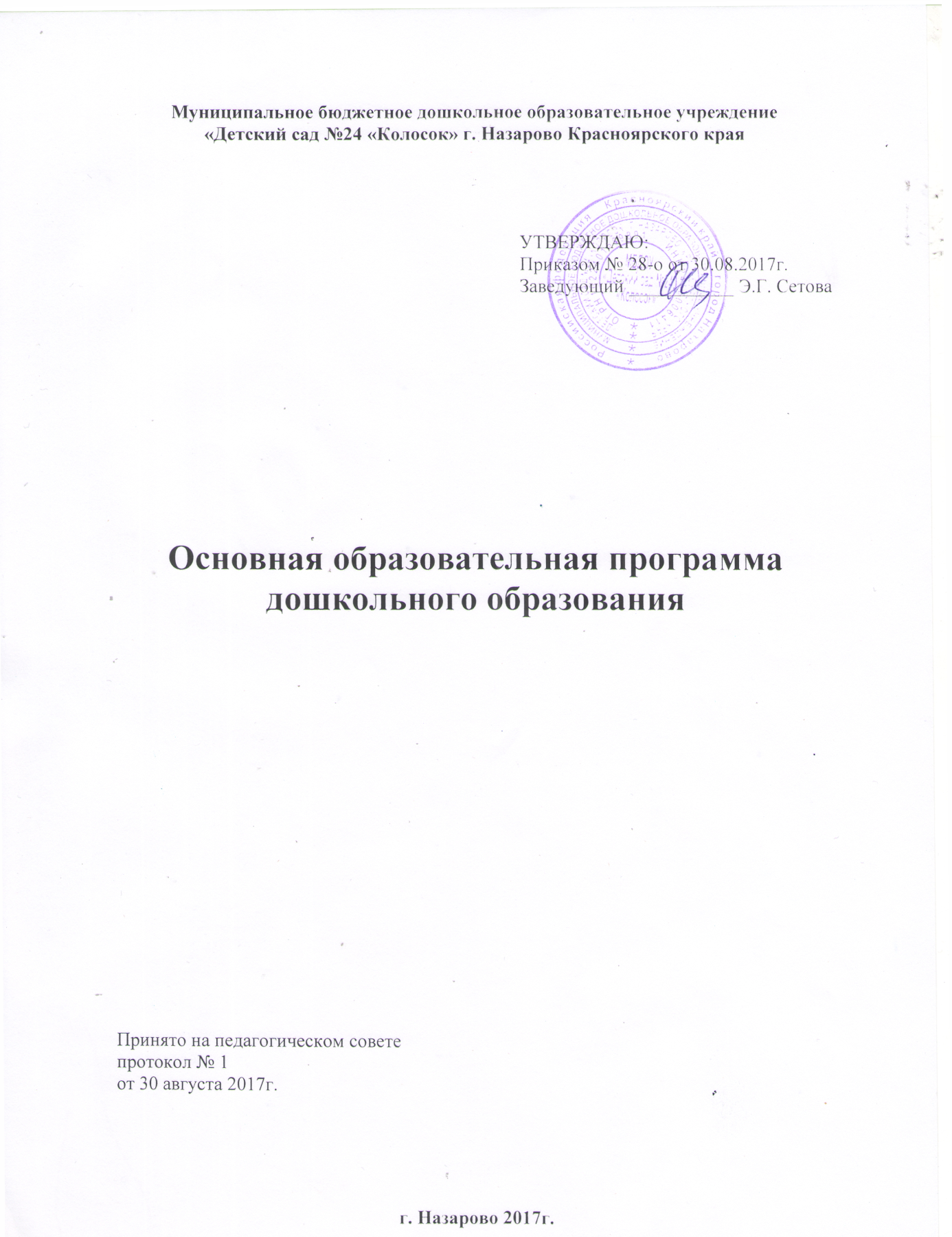 Оглавление.I. Целевой разделПояснительная запискаВоспитательно-образовательная деятельность МБДОУ «Детский сад №24 «Колосок» определяется основной образовательной программой дошкольного образования, разрабатываемой, принимаемой и реализуемой учреждением самостоятельно. Содержание основной образовательной программы дошкольного образования и технология ее реализации обеспечивает право каждого ребенка на качественное и доступное дошкольное образование, готовность детей к следующей образовательной ситуации развития в условиях школьного обучения, учитывает региональную специфику (географические условия, национальные и культурные традиции). Основная образовательная программа дошкольного образования МБДОУ «Детский сад №24 «Колосок» разработана в соответствии с Федеральным государственным образовательным стандартом дошкольного образования от 17 октября 2013 г. N 1155. При разработке Программы учитывались следующие нормативные документы: – Федеральный закон «Об образовании в Российской Федерации» от 29.12.2012 № 273-ФЗ; – Приказ Министерства образования и науки Российской Федерации от 30.08.2013 № 1014 г. Москва «Об утверждении Порядка организации и осуществления образовательной деятельности по основным общеобразовательным программам дошкольного образования; – СанПиН 2.4.1.3049-13 «Санитарно-эпидемиологические требования к устройству, содержанию и организации режима работы дошкольных образовательных организаций», утв. постановлением Главного государственного санитарного врача РФ от 15.05.2013 № 26 (далее - СанПиН 2.4.1.3049-13), вступившими в силу 30 июля 2013 года; - «Порядком организации и осуществления образовательной деятельности по основным общеобразовательным программам – образовательным программам дошкольного образования» (утв. Приказом Министерства образования и науки РФ от 30 августа 2013г. №1014);  - Приказом Министерства образования и науки РФ от 14 июня 2013 г. № 462 г. Москва «Об утверждении Порядка проведения самообследования образовательной организацией» (Зарегистрирован в Минюсте РФ 27 июня 2013 г. № 28908);  Комментариями к ФГОС от 28.02.2014 № 08-249;- Методическими рекомендациями для педагогических работников дошкольных образовательных организаций и родителей детей дошкольного возраста «Организация развивающей предметно-пространственной среды в соответствии с федеральным государственным образовательным стандартом дошкольного образования» (Федеральный институт развития образования, 2014);  - Уставом и локальными актами Учреждения.Основная образовательная программа дошкольного образования МБДОУ «Детский сад №24 «Колосок» разработана с учетом примерной основной образовательной программы дошкольного образования на основе примерной основной общеобразовательной программы дошкольного образования «От рождения до школы» / Под. ред. Н.Е. Вераксы, Т.С. Комаровой, М.А. Васильевой - М.: МОЗАИКА-СИНТЕЗ, 2014.  Программа включает обязательную часть и часть, формируемую участниками образовательных отношений. Обе части являются взаимодополняющими и необходимыми с точки зрения ФГОС ДО. Программа является документом, открытым для внесения изменений и дополнений.Цели Программы: Развитие личности детей дошкольного возраста в различных видах общения и деятельности с учетом их возрастных индивидуальных, психологических и физиологических особенностей детей.Развитие интереса к малой родине, к традициям коренного народа.Задачи Программы: Охранять и укреплять физическое и психическое здоровье детей, в том числе и эмоциональное благополучие.Обеспечить равные возможности для полноценного развития каждого ребенка в период дошкольного детства независимо от места жительства, пола, нации, языка, социального статуса, психофизиологических и других особенностей (в том числе ограниченных возможностей здоровья).Обеспечить преемственность целей, задач и содержания образования, реализуемых в рамках образовательных программ различных уровней (далее – преемственность  основных образовательных программ дошкольного и начального общего образования).Создать благоприятные условия развития детей в соответствии с их возрастными и индивидуальными особенностями и склонностями, развития способностей и творческого потенциала каждого ребенка как субъекта отношений с самим собой, другими детьми, взрослыми и миром.Объединить обучение и воспитание в целостный образовательный процесс на основе духовно-нравственных и социокультурных ценностей и принятых в обществе правил и норм поведения в интересах человека, семьи, общества.Формировать общую культуру личности детей, в том числе ценностей здорового образа жизни, развития их социальных, нравственных, эстетических, интеллектуальных, физических качеств, инициативности, самостоятельности и ответственности ребенка, формирования предпосылок учебной деятельности.Обеспечение вариативности и разнообразия содержания Программ и организационных форм дошкольного образования, возможности формирования Программ различной направленности с учетом образовательных потребностей, особенностей и состояния здоровья детей.Формировать социокультурную среду, соответствующую возрастным, индивидуальным, психологическим и физиологическим особенностям детей. Обеспечить психолого-педагогическую поддержку семьи и повышение компетентности родителей (законных представителей) в вопросах развития и образования, охраны и укрепления здоровья детей.Создать благоприятные условия для развития любознательности и самостоятельности дошкольников посредством реализации системно-деятельностного подхода в проектной деятельности.Принципы и подходы к формированию ПрограммыПрограмма сформирована в соответствии с принципами дошкольного образования, определенными в требованиях ФГОС дошкольного образования: – полноценного проживания всех этапов дошкольного детства, обогащение детского развития; – построение образовательного деятельности на основе индивидуальных особенностей каждого ребенка, при котором сам ребенок становится активным в выборе содержания своего образования, становится субъектом образования; – содействие и сотрудничество детей и взрослых, признание ребенка полноценным участником образовательных отношений; – поддержка инициативы детей в различных видах деятельности;– сотрудничество с семьей, уважение семейных ценностей и традиций, их учет в образовательной работе; – приобщение детей к социокультурным нормам, традициям семьи, общества, государства; – формирование познавательных интересов, действий ребенка в различных видах деятельности; – возрастная адекватность дошкольного образования (соответствие условий, требований, методов возрасту и особенностям развития); – учет этнокультурной ситуации развития детей;– сотрудничество детей и взрослых, признание ребенка полноценным участником (субъектом) образовательных отношений. Этот принцип предполагает активное участие всех субъектов образовательных отношений – как детей, так и взрослых – в реализации Программы. Каждый участник имеет возможность внести свой индивидуальный вклад в ход игры, занятия, проекта, обсуждения, в планирование образовательного процесса, может проявить инициативу. Детям предоставляется возможность высказывать свои взгляды, свое мнение, занимать позицию и отстаивать ее, принимать решения и брать на себя ответственность в соответствии со своими возможностями. Общеобразовательная программа «От рождения до школы» соответствует принципам: – развивающего образования, целью которого является развитие ребенка, – научной обоснованности и практической применимости, – интеграции образовательных областей в соответствии с возрастными возможностями и особенностями детей, – комплексно-тематического принципа построения образовательного процесса.Подходы к формированию Программы:Культурно-исторический определяет необходимость учѐта интересов и потребностей ребѐнка дошкольного возраста, его зоны ближайшего развития, ведущей деятельности возраста; понимание взрослого как главного носителя культуры в процессе развития ребѐнка; организацию образовательного процесса в виде совместной деятельности взрослого и детей. Ребѐнок развивается в многонациональном, поликультурном, социально дифференцированном мире, бросающем обществу, государству и каждому человеку национальный, демографический, гендерный, технологический и другие вызовы. Деятельностный подход - организация целенаправленной деятельности в общем контексте образовательного процесса: ее структурой, взаимосвязанными мотивами и целями; видами деятельности (нравственная, познавательная, трудовая, художественная, игровая, спортивная и другие); формами и методами развития и воспитания; возрастными особенностями ребенка при включении в образовательную деятельность.Личностно-ориентированный подход предусматривает организацию образовательного процесса с учетом того, что развитие личности ребенка является главным критерием его эффективности. Механизм реализации личностно- ориентированного подхода – создание условий для развития личности на основе изучения ее задатков, способностей, интересов, склонностей с учетом признания уникальности личности, ее интеллектуальной и нравственной свободы, права на уважение.Значимые для разработки и реализации Программы характеристики и особенности раннего и дошкольного возраста детей.Программа охватывает возрастные периоды физического и психического развития детей раннего возраста (от 1 года до 3 лет: группы раннего возраста); дошкольного возраста (от 3 лет до школы: младшая, средняя, старшая и подготовительная к школе группы). Группы МБДОУ комплектуются по одновозрастному принципу. В МБДОУ функционируют 7 групп общеразвивающей направленности из них 3 группы раннего возраста (63 ребенка) и 4 группы дошкольников в возрасте 3 - 7 лет (88 детей). Контингент воспитанников социально благополучный. Преобладают дети из полных семей, дети из семей рабочих и служащих. Родителей (законных представителей) специалисты учреждения привлекают к тесному сотрудничеству: образованию воспитанников, творческим выставкам, экскурсиям, соревнованиям, конкурсам и т.п.Значимые характеристики и особенности детей раннего и дошкольного возраста указаны в Приложении № 1.Дошкольное учреждение полностью укомплектовано педагогическими кадрами. С воспитанниками работает квалифицированный педагогический коллектив, в котором 56% воспитателей имеют стаж работы более 25 лет.МБДОУ активно сотрудничает с музейно-выставочным центром. Наши воспитанники среднего, старшего дошкольного возраста выставляют свои рисунки и поделки, посещают различные выставки. Воспитатели на базе МВЦ организуют экскурсии для старших дошкольников. Воспитанники подготовительных к школе групп часто посещают МБОУ СОШ №9 с целью ознакомления с образовательной  и досуговой деятельностью школьников. Ознакомление проходит ежемесячно в разных формах: совместные праздники, досуги, экскурсии, походы и соревнования (согласно плана совместных мероприятий). Планируемы результаты освоения программы.Результаты освоения Программы представлены в виде целевых ориентиров дошкольного образования, которые представляют собой социально-нормативные возрастные характеристики возможных достижений ребенка на определенном этапе.Целевые ориентиры образования в младенческом и раннем возрасте:Целевые ориентиры на этапе завершения дошкольного образования: II. Содержательный раздел 2.1. Описание образовательной деятельности в соответствии с направлениями развития ребенка, представленным в пяти образовательных областях с учетом используемых вариативных примерных основных образовательных программ дошкольного образования и методических пособий, обеспечивающих реализацию данного содержанияСодержание образовательной программы обеспечивает развитие личности, мотивации и способностей детей в различных видах деятельности и охватывает пять образовательных областей: социально-коммуникативное, познавательное, речевое, художественно-эстетическое, физическое развитие. Социально-коммуникативное развитие 	Усвоение норм и ценностей, принятых в обществе, включая моральные и нравственные ценности; развитие общения и взаимодействия ребёнка со взрослыми и сверстниками. 	Становление самостоятельности, целенаправленности и саморегуляции собственных действий; развитие социального и эмоционального интеллекта, эмоциональной отзывчивости, сопереживания, формирование готовности к совместной деятельности со сверстниками, формирование уважительного отношения и чувства принадлежности к своей семье и к сообществу детей и взрослых в Организации; формирование позитивных установок к различным видам труда и творчества; формирование основ безопасного поведения в быту, социуме, природе.Основные направления реализации образовательной области:Социализация, развитие общения, нравственное воспитание.Ребенок в семье и сообществе.Самообслуживание, самостоятельность, трудовое воспитание.Формирование основ безопасности.	Педагогические технологии:Игровые технологии;Информационно-коммуникационные технологии; Проектные технологии.  Программно-методическое обеспечение:Познавательное развитие 	Развитие интересов детей, любознательности и познавательной мотивации; формирование познавательных действий, становление сознания; развитие воображения и творческой активности. 	Формирование первичных представлений о себе, других людях, объектах окружающего мира, о свойствах и отношениях объектов окружающего мира (форме, цвете, размере, материале, звучании, ритме, темпе, количестве, числе, части и целом, пространстве и времени, движении и покое, причинах и следствиях и др.), о малой родине и Отечестве, представлений о социокультурных ценностях нашего народа, об отечественных традициях и праздниках, о планете Земля как общем доме людей, об особенностях её природы, многообразии стран и народов мира.Основные направления реализации образовательной области:Формирование элементарных математических представлений.Развитие познавательно – исследовательской деятельности.Ознакомление с предметным окружением.Ознакомление с социальным миром.Ознакомление с миром природы.Педагогические технологии:Технология проектной деятельности;Технология исследовательской деятельности. Савенков А.И.;Технология развития продуктивной и познавательно-исследовательской деятельности. Короткова Н.А.;Социоигровые подходы к педагогике. Букатов В.М., Ершов А.;Информационно – коммуникационные технологии в дошкольном образовании. Комарова И.И., Туликов А.В.;Технология ТРИЗ; Проектная технология.  Программное обеспечение:Речевое развитие 	Владение речью как средством общения и культуры; обогащение активного словаря; развитие связной, грамматически правильной диалогической и монологической речи; развитие речевого творчества. 	Развитие звуковой и интонационной культуры речи, фонематического слуха; знакомство с книжной культурой, детской литературой, понимание на слух текстов различных жанров детской литературы; формирование звуковой аналитико-синтетической активности как предпосылки обучения грамоте.Основные направления реализации образовательной области:Развитие речи.Приобщение к художественной литературе.Педагогические технологии:Социоигровые подходы к педагогике Букатов В.М. , Ершов А.;Информационно – коммуникационные технологии в дошкольном образовании» Комарова И.И., Туликов А.В.;Технология ТРИЗ;Технология развития связной речи Сидорчук Т.А., Хоменко Н.Н.Программное обеспечение:Художественно-эстетическое развитие 	Развитие предпосылок ценностно-смыслового    восприятия    и    понимания    произведений    искусства (словесного, музыкального, изобразительного), мира природы; становление эстетического отношения к окружающему миру.	Формирование элементарных представлений о видах искусства; восприятие музыки, художественной литературы, фольклора; стимулирование сопереживания персонажам художественных произведений; реализацию самостоятельной творческой деятельности детей (изобразительной, конструктивно-модельной, музыкальной и др.).Основные направления реализации образовательной области:Приобщение к искусству.Изобразительная деятельность.Конструктивно – модельная деятельность.Музыкальная деятельность.Педагогические технологии:Технология проектной деятельности;Коллективно-творческое дело;Информационно – коммуникационные технологии в дошкольном образовании. И.И. Комарова, А.В. Туликов.Программное обеспечение:Физическое развитие 	Приобретение опыта в следующих видах деятельности детей: двигательной, в том числе связанной с выполнением упражнений, направленных на развитие таких физических качеств, как координация и гибкость; способствующих правильному формированию опорно-двигательной системы организма, развитию равновесия, координации движения, крупной и мелкой моторики обеих рук, а также с правильным, не наносящем ущерба организму, выполнением основных движений (ходьба, бег, мягкие прыжки, повороты в обе стороны).	Формирование начальных представлений о некоторых видах спорта, овладение подвижными играми с правилами; становление целенаправленности и саморегуляции в двигательной сфере; становление ценностей здорового образа жизни, овладение его элементарными нормами и правилами (в питании, двигательном режиме, закаливании, при формировании полезных привычек и др.).Основные направления реализации образовательной области:Формирование начальных представлений о здоровом образе жизни.Физическая культура.Педагогические технологии:Физкультурно-оздоровительные здоровьесберегающие технологии:Технологии сохранения и стимулирования здоровья: динамические паузы, подвижные и спортивные игры, различные гимнастики.Технологии обучения здоровому образу жизни: физкультурные занятия, проблемно-игровые занятия, коммуникативные игры, самомассаж.Программное  обеспечение:Конкретное содержание образовательных областей описано в примерной общеобразовательной программе дошкольного образования «От рождения до школы» под редакцией Н.Е. Вераксы, Т.С. Комаровой, М.А. Васильевой.2.2. Описание вариативных форм, способов, методов и средств реализации Программы с учетом возрастных и индивидуальных особенностей воспитанников, специфики их образовательных потребностей и интересовФормы реализации Программы являются внешними выражениями содержания дошкольного образования, способами его существования.Все формы носят интегративный характер, т. е. позволяют решать задачи двух и более образовательных областей, развития двух и более видов детской деятельности.Игра — ведущий вид деятельности дошкольников, является основной формой реализации Программы, успешно используется при организации двигательной, познавательно-исследовательской, коммуникативной, музыкально-художественной деятельности.Сюжетно-ролевые игры: бытовые, производственные, общественные.Театрализованные игры: игры-имитации (в том числе игры-этюды), ролевые диалоги на основе текста, драматизации, инсценировки, игры-импровизации.Режиссерские игры: с игрушками-персонажами, предметами-заместителями.Игры со строительным материалом: строительными наборами, конструкторами, природным материалом: песком, снегом.Дидактические игры: с предметами (в том числе сюжетно-дидактические и игры-инсценировки); настольно-печатные; словесные (в том числе народные).Интеллектуальные развивающие игры: головоломки, лабиринты, смекалки.Подвижные (в том числе народные) игры: сюжетные, бессюжетные, игры с элементами соревнований, игры-аттракционы, игры с использованием предметов (мяч, кегли, кольцеброс, серсо и др.)Досуговые игры: игры-забавы, игры-развлечения, интеллектуальные, театрально-постановочные.Программа предусматривает организацию: непосредственно образовательной деятельности, осуществляемой в процессе организации различных видов детской деятельности (игровой, коммуникативной, трудовой, познавательно- исследовательской, продуктивной, музыкально-художественной, чтения); образовательной деятельности, осуществляемой в ходе режимных моментов; самостоятельной деятельности детей; взаимодействия с семьями детей по реализации Программы. Выбор форм работы осуществляется педагогом самостоятельно и зависит от контингента воспитанников, опыта и творческого подхода педагога. В работе с детьми младшего дошкольного возраста используются преимущественно игровые, сюжетные и интегрированные формы образовательной деятельности. Обучение происходит опосредованно, в процессе увлекательной для малышей деятельности. В старшем дошкольном возрасте, в соответствии с важностью предшкольного периода, организованная образовательная деятельность предполагает проведение учебно- игровых занятий с детьми, которые осуществляются как увлекательная игровая и проблемно-познавательная деятельность, направленная на решение актуальных, интересных детям задач. Объем самостоятельной деятельности как свободной деятельности воспитанников в условиях созданной педагогами развивающей предметно-пространственной образовательной среды по каждой образовательной области не определяется. Общий объем самостоятельной деятельности детей соответствует требованиям действующих СанПиН (3-4 часа в день для всех возрастных групп). В середине учебного года (декабрь, январь) и в летний период времени организуются каникулы. В дни каникул не проводится непосредственно образовательная деятельность, а организуются спортивные и подвижные игры, спортивные праздники, экскурсии, а также увеличивается продолжительность прогулок. Содержание образовательных областей реализуется в различных видах деятельности детей.	Приоритетные виды детской деятельностиДля решения задач той или иной образовательной области педагоги используют разнообразные формы организации работы с детьми, способствующие развитию каждого ребенка.Формы работы с детьми, соответствующие условно каждому виду деятельности:В ходе реализации Программы педагоги используют разнообразные методы и приемы работы с детьми. Выбор и сочетание методов и приемов зависит от содержания образовательных задач, видов деятельности и возрастных особенностей детей. В раннем возрасте ведущая роль принадлежит наглядным и игровым методам; в среднем дошкольном возрасте возрастает роль практических и словесных методов; в старшем дошкольном возрасте повышается роль словесных методов обучения.Методы, приемы и средства реализации Программы2.3. Особенности образовательной деятельности разных видов и культурных практикНепосредственно образовательная деятельность реализуется через организацию различных видов детской деятельности (игровой, двигательной, коммуникативной, трудовой, познавательно – исследовательской и др.) или их интеграцию с использованием разнообразных форм и методов работы, выбор которых осуществляется педагогами самостоятельно в зависимости от контингента детей, уровня освоения общеобразовательной программы дошкольного образования и решения конкретных образовательных задач.В течение дня организуются разнообразные культурные практики, ориентированные на проявление детьми самостоятельности и творчества в разных видах деятельности. В культурных практиках педагогом создается атмосфера свободы выбора, творческого обмена и самовыражения, сотрудничества взрослого и детей. Организация культурных практик носит преимущественно подгрупповой характер:Совместная игра педагога и детей (сюжетно-ролевая, режиссерская, игра-драматизация, строительно-конструктивные игры) направлена на обогащение содержания творческих игр, освоение детьми игровых умений, необходимых для организации самостоятельной игры. Ситуации общения и накопления положительного социально-эмоционального опыта носят проблемный характер и заключают в себе жизненную проблему, близкую детям дошкольного возраста, в разрешении которой они принимают непосредственное участие. Такие ситуации могут быть реально-практического характера (оказание помощи малышам, старшим), условно-вербального характера (на основе жизненных сюжетов или сюжетов литературных произведений) и имитационно-игровыми. В ситуациях условно-вербального характера воспитатель обогащает представления детей об опыте разрешения тех или иных проблем, вызывает детей на задушевный разговор, связывает содержание разговора с личным опытом детей. В реально-практических ситуациях дети приобретают опыт проявления заботливого, участливого отношения к людям, принимают участие в важных делах («Мы сажаем рассаду для цветов», «Мы украшаем детский сад к празднику» и пр.). Ситуации могут планироваться воспитателем заранее, а могут возникать в ответ на события, которые происходят в группе, способствовать разрешению возникающих проблем. Творческая мастерская предоставляет детям условия для использования и применения знаний и умений. Мастерские разнообразны по своей тематике, содержанию, например, занятия рукоделием, приобщение к народным промыслам («В гостях у народных мастеров»), просмотр познавательных презентаций, оформление художественной галереи, библиотеки («Мастерская книгопечатания», «В гостях у сказки»), игры и коллекционирование. Начало мастерской – это обычно задание вокруг слова, мелодии, рисунка, предмета, воспоминания. Далее следует работа с самым разнообразным материалом: словом, звуком, цветом, природными материалами, схемами и моделями. И обязательно включение детей в рефлексивную деятельность: анализ своих чувств, мыслей, взглядов (чему удивились? что узнали? что порадовало? и пр.). Результатом работы в творческой мастерской является создание книг-самоделок, детских журналов, составление маршрутов путешествия на природу, оформление коллекции, создание продуктов детского рукоделия и пр. Музыкально-театральная и литературная гостиная - форма организации художественно-творческой деятельности детей, предполагающая организацию восприятия музыкальных и литературных произведений, творческую деятельность детей и свободное общение педагога и детей на литературном или музыкальном материале. Детский досуг - вид деятельности, целенаправленно организуемый взрослыми для игры, развлечения, отдыха. Как правило, в детском саду организуются досуги, посвященные особенностям традиционных событий, праздников, мероприятий. Возможна организация досугов в соответствии с интересами и предпочтениями детей (в старшем дошкольном возрасте). Коллективная и индивидуальная трудовая деятельность носит общественно полезный характер и организуется как хозяйственно-бытовой труд и труд в природе. 2.4. Способы и направления поддержки детской инициативыДетская инициатива проявляется в свободной самостоятельной деятельности детей по выбору и интересам. Детская инициативность и самостоятельность поддерживается педагогами и в процессе организации различных видов деятельности. Возможность играть, рисовать, конструировать, сочинять и пр. в соответствии с собственными интересами является важнейшим источником эмоционального благополучия ребенка в детском саду. Самостоятельная деятельность детей протекает преимущественно в утренний отрезок времени и во второй половине дня.Самостоятельность и детская инициатива в сквозных механизмах развития ребенкаУсловия, необходимые для развития познавательно-интеллектуальной активности детей:организация разнообразной по своему содержанию развивающей предметно-пространственной среды;учет индивидуальных особенностей и интересов детей в содержании развивающей среды;демократический стиль общения воспитателя с детьми; создание условий для свободного выбора детьми деятельности, участников совместной деятельности;создание условий для принятия детьми решений, выражения своих чувств и мыслей;недирективная помощь детям, поддержка детской инициативы и самостоятельности в разных видах деятельности (игровой, исследовательской, проектной, познавательной и т.д.);участие родителей в жизни ребенка.Формы поддержки детской инициативы:Совместная деятельность взрослого с детьми, основанная на поиске вариантов  решения проблемной ситуации, предложенной самим ребенком.Проектная деятельность.Совместная познавательно-исследовательская деятельность взрослого и детей – опыты и экспериментирование.Наблюдение и элементарный бытовой труд в центре экспериментирования.Совместная деятельность взрослого и детей по преобразованию предметов рукотворного мира и живой природы.Создание условий для самостоятельной деятельности детей в центрах активности.Приоритетные сферы развития инициативы исходя из возрастных особенностей детей и способы ее поддержки в освоении образовательной программы3-4 годаПриоритетная сфера инициативы – продуктивная деятельность.Деятельность воспитателя по поддержке детской инициативы:Создавать условия для реализации собственных планов и замыслов каждого ребёнка.Рассказывать детям об их реальных, а также возможных в будущем достижениях.Отмечать и публично поддерживать любые успехи детей.Всемерно поощрять самостоятельность детей и расширять её сферу.Помогать ребёнку найти способ реализации собственных поставленных целей.Поддерживать стремление научиться делать что-то и радостное ощущение возрастающей умелости.В ходе деятельности и в повседневной жизни терпимо относиться к затруднениям ребёнка, позволять ему действовать в своём темпе.Не критиковать результаты деятельности детей, а также их самих. Учитывать индивидуальные особенности детей, стремиться найти подход к застенчивым, нерешительным, конфликтным, непопулярным детям.Уважать и ценить каждого ребенка независимо от его достижений, достоинств и недостатков.Создавать в группе положительный психологический микроклимат, в равной мере проявляя любовь и заботу ко всем детям: выражать радость при встрече; использовать ласку и теплое слово для выражения своего отношения к ребенку; проявлять деликатность и тактичность.4 – 5 летПриоритетная сфера инициативы – познание окружающего мира.Деятельность воспитателя по поддержке детской инициативы:Поощрять желание ребёнка строить первые собственные умозаключения, внимательно выслушивать все его рассуждения, проявлять уважение к его интеллектуальному труду.Регулярно предлагать детям вопросы познавательного характера, проблемно – противоречивые ситуации, на которые могут быть даны разные ответы.Обеспечивать в ходе обсуждения атмосферу поддержки и принятия.Создавать в группе возможность, используя мебель и ткани, строить «дома», укрытия для игр.Недопустимо диктовать детям, как и во что они должны играть; навязывать им сюжеты игры. Развивающий потенциал игры определяется тем, что это самостоятельная, организуемая самими детьми деятельность.Участие взрослого в играх детей полезно при выполнении следующих условий: дети сами приглашают взрослого в игру или добровольно соглашаются на его участие; сюжет и ход игры, а также роль, которую взрослый будет играть, определяют дети, а не педагог; характер исполнения роли также определяется детьми.Привлекать детей к украшению группы к праздникам, обсуждая разные возможности и предложения.Побуждать детей формировать и выражать собственную эстетическую оценку воспринимаемого, не навязывая им мнения взрослых.Привлекать детей к планированию жизни группы на день.5 – до школыПриоритетная сфера инициативы – внеситуативно-личностное общение.Деятельность воспитателя по поддержке детской инициативы:Создавать в группе положительный психологический микроклимат, в равной мере проявляя любовь и заботу ко всем детям: выражать радость при встрече; использовать ласку и теплое слово для выражения своего отношения к ребенку.Поддерживать инициативу по созданию новых норм и правил.Уважать индивидуальные вкусы и привычки детей.Поощрять желание создавать что-либо по собственному замыслу; обращать внимание детей на полезность будущего продукта для других или ту радость, которую он доставит кому-то (маме, бабушке, папе, другу).Создавать условия для разнообразной самостоятельной творческой деятельности детей.При необходимости помогать детям в решении проблем организации игры.Привлекать детей к планированию жизни группы на день и на более отдаленную перспективу. Обсуждать выбор спектакля для постановки, песни, танца и т. п.Создавать условия и выделять время для самостоятельной творческой или познавательной деятельности детей по интересам.Поддерживать чувство гордости за свой труд и удовлетворения его результатами.2.5. Особенности взаимодействия педагогического коллектива с семьями воспитанниковВажнейшим условием обеспечения целостного развития личности ребенка является развитие конструктивного взаимодействия с семьей.Основной целью взаимодействия является создание условий для формирования ответственных взаимоотношений с семьями воспитанников и развития компетентности родителей, обеспечение права родителей на уважение и понимание, на участие в жизни детского сада.Задачи взаимодействия детского сада с семьей:изучить отношения педагогов и родителей к различным вопросам воспитания, обучения, развития детей, условий организации разнообразной деятельности в детском саду и семье;познакомить педагогов и родителей с лучшим опытом воспитания в детском саду и семье, а также с трудностями, возникающими в семейном и общественном воспитании дошкольников;информировать друг друга об актуальных задачах воспитания и обучения детей и о возможностях детского сада и семьи в решении данных задач;создавать условия для разнообразного по содержанию и формам сотрудничества, способствующего развитию конструктивного взаимодействия педагогов и родителей с детьми;привлечь семьи воспитанников к участию в совместных с педагогами мероприятиях, организуемых в районе (городе, области);поощрять родителей за внимательное отношение к разнообразным стремлениям и потребностям ребенка, создание необходимых условий для их удовлетворения в семье.Основные принципы, определяющие концептуальные положения взаимодействия педагога и семьи воспитанника дошкольного образовательного учреждения по созданию единого пространства развития ребенка:Принцип преемственности, согласованных действий. Главный мотив взаимодействия родителей и педагогов заключается в согласованности воспитательных целей и задач, позиций обеих сторон, «выстроенных по принципу единства, уважения и требований к ребенку, распределения обязанностей и ответственности».Принцип гуманного подхода к выстраиванию взаимоотношений семьи и дошкольного образовательного учреждения. Принцип взаимоотношений семьи и дошкольного образовательного учреждения на основе гуманности, толерантности, т.е. признание достоинства, свободы личности, терпимость к мнению другого, доброе, внимательное отношение всех участников взаимодействия.Принцип открытости. Новые социальные изменения в обществе требуют от педагога открытости по отношению к семье воспитанника. Истинная открытость будет в том случае, если провозглашаемые ценности преобразуются в ценности, объединяющие социальный, интеллектуальный, культурный опыт всех взрослых, живущих в едином педагогическом пространстве: самих детей, членов их семей, воспитателей, специалистов дошкольного образовательного учреждения, социальное окружение.Принцип индивидуального подхода к каждой семье. Разные семьи были и всегда будут. Эта разность зависит от многих факторов: от родительской и человеческой культуры, традиций семьи, социального положения, особенностей здоровья членов семьи, ее состава, жилищных условий, образовательного ценза, внутрисемейных отношений,  предпочитаемого вида отдыха и многого другого.Принцип эффективности форм взаимодействия семьи и дошкольного образовательного учреждения. Формы выбираются в соответствии с социально-психологическими условиями, интересами семьи, возможностями учреждения. При выборе форм отдается предпочтение общению, пониманию, диалогу.Принцип обратной связи. Она необходима для того, чтобы изучить мнение родителей по разным вопросам воспитания, деятельности дошкольного образовательного учреждения. Воспитатели хотят знать: как реагируют родители на предложения и советы со стороны воспитателей, имеют ли встречные предложения.Основные направления и формы взаимодействия учреждения с семьей2.6. Иные характеристики содержания Программы  В соответствии с федеральным государственным образовательным стандартом дошкольного образования, целевые ориентиры не подлежат непосредственной оценке, в том числе в виде педагогической диагностики (мониторинга), и не являются основанием для их формального сравнения с реальными достижениями детей. Они не являются основой объективной оценки соответствия установленным требованиям образовательной деятельности и подготовки детей. Освоение Программы не сопровождается проведением промежуточных аттестаций и итоговой аттестации воспитанников.Реализация Программы предполагает оценку индивидуального развития детей. Такая оценка производится педагогическим работником в рамках педагогической диагностики (оценки индивидуального развития детей раннего и дошкольного возраста), связанной с оценкой эффективности педагогических действий и лежащей в основе их дальнейшего планирования, и педагогом-психологом в рамках психологической диагностики развития ребенка (выявление и изучение индивидуально-психологических особенностей детей).Для проведения педагогической диагностики используются различные методы: беседа, наблюдение, анализ продуктов детской деятельности, диагностические ситуации.Инструментарий для педагогической диагностики — карты наблюдений детского развития, позволяющие фиксировать индивидуальную динамику и перспективы развития каждого ребенка.Результаты педагогической диагностики используются для решения следующих образовательных задач: индивидуализации образования (в том числе поддержки ребенка, построения его образовательной траектории или профессиональной коррекции особенностей его развития); оптимизации работы с группой детей.Характеристика основных технологий реализации программы.	Учебно-воспитательный процесс в учреждении организовывается при помощи разработанного и утвержденного комплексно-тематического планирования.Комплексно-тематический план образовательного процессаПримерная сетка образовательной деятельности на неделюПлан работыДата :   _________________________________________________________________________________________________________________________Тема недели: _________________________________________________________________________________________________________________________Цели: Социально – коммуникативная область: ____________________________________________________________________________________________________________________________________________________________________________________________________________________________________________________________________________________________________________________________________________________________________________________________________________________________________________________________________________Познавательная область: _________________________________________________________________________________________________________________________________________________________________________________________________________________________________________________________________________________________________________________________________________________________Речевое развитие:  ____________________________________________________________________________________________________________________________________________________________________________________________________________________________________________________________________________________________________________________________________________________________________________________________________________________________________________________________________________Художественно – эстетическое развитие: _________________________________________________________________________________________________________________________________________________________________________________________________________________________________________________________________________________________________________________________________________________________ Физическое развитие: _________________________________________________________________________________________________________________________________________________________________________________________________________________________________________________________________________________________________________________________________________________________Работа с родителями: _________________________________________________________________________________________________________________________________________________________________________________________________________________________________________________________________________________________________________________________________________________________Развивающая предметно-пространственная среда:_____________________________________________________________________________________________________________Одним из многообразных факторов, влияющих на состояние, здоровья и развитие ребенка-дошкольника, является двигательная активность. Благоприятное воздействие на организм может быть оказано только в том случае, если ее уровень находится в пределах оптимальных величин. Двигательный режим включает в себя разные виды занятий по физической культуре и самостоятельную деятельность, в которых четко прослеживаются локомоторные действия детей.Режим двигательной активности воспитанников.Взаимодействие с социальными партнёрамиВзаимодействие с учреждениями здравоохраненияЗадачи:Объединить усилия сотрудников, родителей и медицинского учреждения для эффективной организации профилактики и оздоровительной работы.Повысить функциональные и адаптационные возможности организма детей за счет внедрения здоровьесберегающих технологий.Способствовать осознанному пониманию и отношению к своему здоровью всех участников образовательного процесса.Основные направленияОздоровительное;Валеологическое, санитарно-просветительское;Физическое;Психоэмоциональное благополучие.Реализация основных направлений сотрудничестваПредполагаемы е результаты:снижение уровня заболеваемости;овладение участниками образовательного процесса навыками самооздоровления, здорового образа жизни;достижение непрерывного процесса оздоровления ребенка в семье и Учреждении.Взаимодействие с учреждениями культуры.Цель: Формирование целостной социокультурной системы взаимодействия Учреждения с учреждениями культурыЗадачи:Расширять творческое взаимодействие с учреждениями культуры для создания единой социокультурной педагогической системы.Осуществлять, интегрированный подход к эстетическому воспитанию и формированию художественно-творческих способностей в системе «ребенок- педагог-родитель».Способствовать развитию духовно-нравственной культуры участников образовательного процесса.Основные направления:эстетическое;духовно-нравственное;художественно-творческое;культурно-просветительское.Реализация основных направлений сотрудничестваПредполагаемые результаты:создание культурно - педагогической системы взаимодействия с учреждениями культуры микрорайонов;эстетическая развивающая среда, способствующая гармоничному развитию участников образовательного процесса;коллектив единомышленников, грамотно реализующий современные подходы в художественно - эстетическом воспитании детей;вхождение ребенка в социокультурное пространство города, обеспечивающие его всестороннее развитие и дальнейшего успешного обучения в школе;повышение художественно - эстетической культуры участников образовательного процесса.Организационный раздел.Описание материально-технического обеспечения Программы.В дошкольном учреждении имеются следующие помещения:кабинет заведующего;методический кабинет;медицинский блок;кабинет учителя-логопеда;музыкально-физкультурный зал;7 групповых помещений с учетом возрастных особенностей детей и отдельными помещениями для дневного сна;пищеблок;прачечная;помещения, обеспечивающие быт и т.д.Вместимость дошкольного учреждения определяется заданием на проектирование: 151 человек.На территории дошкольного образовательного учреждения выделяются игровая и хозяйственная зоны. Зона игровой территории включает в себя игровые площадки - индивидуальные для каждой группы и физкультурную площадку для занятий физкультурой на свежем воздухе. Для защиты детей от солнца и осадков на территории каждой групповой площадки установлен теневой навес.Детская мебель и оборудование соответствуют росту и возрасту детей, изготовлены из материалов, безвредных  для здоровья воспитанников. Стулья и столы одной группы мебели, промаркированы. Раздевальные (приемные) оборудованы  шкафами для верхней одежды детей и персонала, предусмотрены условия для сушки верхней одежды и обуви. Для осмотра и переодевания детей раннего возраста (от 1 года до 2 лет) помещение раздевальной (приемной)  оборудовано раковиной для мытья рук. Все кабинеты и групповые помещения оснащены средствами обучения и воспитания (в том числе техническими),  современным оборудованием: игровым, физкультурным, методическим. Разнообразие материалов, оборудования и инвентаря обеспечивает возможность самовыражения детей, игровую, познавательную, двигательную, исследовательскую и творческую активность воспитанников учреждения. (Приложение № 2)Обеспеченность методическими материалами и средствами обучения и воспитания	Для осуществления образовательной деятельности в дошкольном образовательном учреждении имеется программно-методическое обеспечение: программы, учебно-методические пособия, справочная и энциклопедическая литература, учебно-наглядные пособия (демонстрационный и раздаточный материал), видеотека, диагностические материалы (Приложение № 3). Распорядок и/или режим дня.Режим функционирования учреждения рассчитан на 12-ти часовое пребывание воспитанников в ДОУ с учетом возрастных особенностей развития детей, положений законодательных актов, потребностей родителей. Предусмотрен режим на холодный и теплый период года для каждой возрастной группы в соответствии с возрастными особенностями детей. В период адаптации детей к условиям Учреждения организуется гибкий режим дня.Основные компоненты режима (дневной сон, время бодрствования, время приема пищи и интервалы между приемами пищи, время прогулки, закаливающие, оздоровительные процедуры) строго соблюдаются.Режим дня составлен с учётом работы учреждения и климата тёплого и холодного периода, способствует гармоничному развитию воспитанников. В режиме дня предусмотрена организованная образовательная деятельность, образовательная деятельность в ходе режимных моментов и самостоятельная деятельность детей.	Организация прогулки. Ежедневная продолжительность прогулки детей составляет не менее 3 - 4 часов. Прогулку организуют 2 раза в день: в первую половину дня - до обеда и во вторую половину дня - после дневного сна или перед уходом детей домой. При температуре воздуха ниже минус 15° C и скорости ветра более 7 м/с продолжительность прогулки сокращается.В зависимости от сезонных и погодных условий, объекта наблюдений, настроя детей структурные компоненты прогулки №1 могут осуществляться в разной последовательности:наблюдения;дидактические игры;трудовые действия детей;подвижные игры и игровые упражнения;индивидуальная работа с детьми;игровые действия с малыми архитектурными формами;самостоятельная игровая деятельность.Вторая прогулка состоит из следующих структурных компонентов:подвижные игры и игровые упражнения;индивидуальная работа с детьми;игровые действия с малыми архитектурными формами;самостоятельная игровая деятельность.		Организация сна. Для детей от 1 года до 1,5 лет дневной сон организуют дважды в первую и вторую половину дня общей продолжительностью до 3,5 часов. Для детей от 1,5 до 3 лет дневной сон организуют однократно продолжительностью не менее 3 часов, дневной сон детей от 3-7 лет - не менее 2 часов.  Самостоятельная деятельность детей от 3 лет до школы занимает в режиме дня не менее 3 - 4 часов.Организация организованной образовательной деятельности. В дошкольном образовательном учреждении  установлен максимальный объем нагрузки детей во время организованной образовательной деятельности. Продолжительность непрерывной непосредственно образовательной деятельности составляет:Для детей от 1года до 1,5 лет - не более 6 минут;Для детей от 1,5 лет до 3 лет - не более 10 минут;Для детей от 3 лет до 4 лет - не более 15 минут;Для детей от 4 лет до 5 лет - не более 20 минут;Для детей от 5 лет до 6 лет - не более 25 минут;Для детей от 6 лет до школы - не более 30 минут.  Максимально допустимый объем образовательной нагрузки в первой половине дня в младшей и средней группах не превышает 30 и 40 минут соответственно, а в старшей и подготовительной - 45 минут и 1,5 часа соответственно.В середине года (декабрь - январь) для воспитанников организуются  каникулы. В дни каникул и в летний период  непосредственно образовательная деятельность не проводится, а организуются подвижные и спортивные игры, праздники, досуги, развлечения, экскурсии. Ежедневная организация жизни и деятельности детей в зависимости от их возрастных и индивидуальных особенностей и социального заказа родителей предусматривает личностно-ориентированные подходы к организации всех видов детской деятельности.Организация режима пребывания детей (холодный период)Организация режима пребывания детей (теплый период)Модель организации образовательного процесса ДОУ. Особенности традиционных событий, праздников, мероприятий.В соответствии с требованиями федерального государственного образовательного стандарта дошкольного образования в учреждении с учетом возрастных особенностей организована культурно-досуговая деятельность, посвященная особенностям традиционных событий, праздников, мероприятий. Развитие культурно-досуговой деятельности дошкольников по интересам позволяет обеспечить каждому ребенку отдых (пассивный и активный), эмоциональное благополучие, способствует формированию умения занимать себя.В дошкольном образовательном учреждении мероприятия досуга организуются в различных формах:праздники и развлечения различной тематики;выставки детского творчества, совместного творчества детей, педагогов и родителей;спортивные и познавательные развлечения, в том числе проводимые совместно с родителями;творческие проекты, мастерские.Содержание праздников и культурных практик планируется педагогами, музыкальными руководителями, инструкторами по физической культуре совместно, исходя из текущей работы, времени года, пожеланий родителей, содержания образовательных областей Программы. В ДОУ ежегодно проводятся праздники «День знаний», «Праздник осени», «День матери», «Новый год», «День защитника Отечества», «8 Марта», «Весенний праздник»,  «День Победы», «Выпускной праздник», «Всемирный День защиты детей».В учреждении и в каждой возрастной группе существуют свои традиции:«Круг» - благодаря этой традиции дети учатся думать, рассуждать, иметь свое мнение;Музыка русских и зарубежных композиторов в группах звучит ежедневно;«Поздравительный хоровод» - проводится в день рождения одного из воспитанников: дети водят хоровод «Каравай» и говорят комплименты, пожелания имениннику;«Подарки» - дети изготавливают подарки родителям, сверстникам, педагогам к праздникам;Организация тематических выставок детского и совместного творчества;Украшение и оформление группы к праздникам;Дни открытых дверей;День здоровья;Туристские прогулки. Особенности организации развивающей предметно-пространственной средыРазвивающая предметно-пространственная среда обеспечивает максимальную реализацию образовательного потенциала пространства Организации, группы, а также территории, прилегающей к Организации или находящейся на небольшом удалении, приспособленной для реализации Программы (далее - участок), материалов, оборудования и инвентаря для развития детей дошкольного возраста в соответствии с особенностями каждого возрастного этапа, охраны и укрепления их здоровья, учета особенностей и коррекции недостатков их развития.Развивающая предметно-пространственная среда создана для общения и совместной деятельности детей (в том числе детей разного возраста) и взрослых, двигательной активности детей, а также возможности для уединения.Развивающая предметно-пространственная среда обеспечивает:реализацию различных образовательных программ;в случае организации инклюзивного образования - необходимые для конкретного ребенка условия;учет национально-культурных, климатических условий, в которых осуществляется образовательная деятельность; учет возрастных особенностей детей.Развивающая предметно-пространственная среда содержательно-насыщенна, трансформируема, полифункциональна, вариативна, доступна и безопасна.Насыщенность среды соответствует возрастным возможностям детей и содержанию Программы.     Образовательное пространство оснащено средствами обучения и воспитания (в том числе техническими), соответствующими материалами, в том числе расходным игровым, спортивным, оздоровительным оборудованием, инвентарем (в соответствии со спецификой Программы).      Организация образовательного пространства и разнообразие материалов, оборудования и инвентаря (в здании и на участке)  обеспечивают:игровую, познавательную, исследовательскую и творческую активность всех воспитанников, экспериментирование с доступными детям материалами (в том числе с песком и водой);двигательную активность, в том числе развитие крупной и мелкой моторики, участие в подвижных играх и соревнованиях;эмоциональное благополучие детей во взаимодействии с предметно-пространственным окружением;возможность самовыражения детей.        Для детей младенческого и раннего возраста образовательное пространство предоставляеть необходимые и достаточные возможности для движения, предметной и игровой деятельности с разными материалами.Трансформируемость пространства предполагает возможность изменений предметно-пространственной среды в зависимости от образовательной ситуации, в том числе от меняющихся интересов и возможностей детей;Полифункциональность материалов предполагает:возможность разнообразного использования различных составляющих предметной среды, например, детской мебели, матов, мягких модулей, ширм и т.д.;наличие в Организации или группе полифункциональных (не обладающих жестко закрепленным способом употребления) предметов, в том числе природных материалов, пригодных для использования в разных видах детской активности (в том числе в качестве предметов-заместителей в детской игре).Вариативность среды предполагает:наличие в Организации или Группе различных пространств (для игры, конструирования, уединения и пр.), а также разнообразных материалов, игр, игрушек и оборудования, обеспечивающих свободный выбор детей;периодическую сменяемость игрового материала, появление новых предметов, стимулирующих игровую, двигательную, познавательную и исследовательскую активность детей.Доступность среды предполагает:доступность для воспитанников, в том числе детей с ограниченными возможностями здоровья и детей-инвалидов, всех помещений, где осуществляется образовательная деятельность;свободный доступ детей, в том числе детей с ограниченными возможностями здоровья, к играм, игрушкам, материалам, пособиям, обеспечивающим все основные виды детской активности;исправность и сохранность материалов и оборудования.Безопасность предметно-пространственной среды предполагает соответствие всех ее элементов требованиям по обеспечению надежности и безопасности их использования.Подбор материалов и оборудования осуществляется для тех видов деятельности ребенка, которые в наибольшей степени способствуют решению развивающих задач на этапе дошкольного детства, иметь сертификат качества и отвечает гигиеническим, педагогическим и эстетическим требованиям.Центр ряжения (для театрализованных игр) игровая среда построена с учетом половых и возрастных различий детей, что представляет возможность как мальчикам, так и девочкам проявлять свои склонности в соответствии с половым поведением, принятым в обществе.Центр книги центр настольно-печатных игр;выставка (детского рисунка, детского творчества, изделий народных мастеров и т. д.); Двигательный центр. Материал для игры с правилами включает материал для игр на физическое развитие, для игр на удачу (шансовых) и игр на умственное развитие. Материалы и оборудование для двигательной активности включают следующие типы оборудования: для ходьбы, бега и равновесия; для прыжков; для катания, бросания и ловли; для ползания и лазания; для общеразвивающих упражнений.Центр для игр с песком. Материалы и оборудование для познавательно - исследовательской деятельности включают материалы трех типов: объекты для исследования в реальном действии, образно-символический материал и нормативно-знаковый материал.Центр сенсорики. Материалы для продуктивной (конструктивной) деятельности включают строительный материал, детали конструкторов, бумагу разных цветов и фактуры, а также природные и бросовые материалы. Материалы, относящиеся к объектам для исследования в реальном времени включают различные искусственно созданные материалы для сенсорного развития (вкладыши - формы, объекты для сериации и т.п.). Данная группа материалов включает и природные объекты, в процессе действий с которыми, дети могут познакомиться с их свойства и научиться различным способом упорядочивания их (коллекции минералов, плодов и семян растений и т.п.).Центр речевого развития «Будем правильно говорить». Наличие оборудования общего назначения (доска для рисования мелом и маркером, фланелеграф, доска для размещения работ по лепке и др.) являются обязательными и используются при реализации основной общеобразовательной программы. Группа образно-символического материала представлена специальными наглядными пособиями, репрезентирующими детям мир вещей и событий.Группа нормативно-знакового материала включает разнообразные наборы букв и цифр, приспособления для работы с ними, алфавитные таблицы и т.п.Музыкальный центр. Набор оборудования подобран с учетом возрастных особенностей для самостоятельной импровизационной деятельности детей. Центр изобразительной деятельности. Набор материалов и оборудования для продуктивной (изобразительной) деятельности включает материалы для рисования, лепки и аппликации.Центр конструирования. Материалы и оборудование для продуктивной деятельности представлены двумя видами: материалами для изобразительной деятельности и конструирования, а также включать оборудование общего назначения.Игровой  центр  с  крупными  мягкими  конструкциями  (блоки,  домики,  тоннели  и  пр.),  для легкого изменения игрового пространства, с игрушками, строительным материалом. Подбор материалов и оборудования осуществляется исходя из того, что при реализации основной общеобразовательной программы дошкольного образования основной формой работы с детьми является игра, которая в образовательном процессе задается взрослым в двух видах: сюжетная игра и игра с правилами.Материал для сюжетной игры классифицируется исходя из его сюжетообразующей функции, и включает предметы оперирования, игрушки - персонажи и маркеры (знаки) игрового пространства.Систематически проводится анализ состояния развивающей предметно-пространственной среды с целью приведения ее в соответствие с гигиеническими, педагогическими и эстетическими требованиями (единство стиля, гармония цвета, использование при оформлении произведений искусства, комнатных растений, детских работ, гармоничность, соразмерность и пропорциональность мебели и т.п.)При проектировании развивающей предметно-пространственной среды учитываются факторы ограждения детей от отрицательного влияния игрушек, которые:провоцируют ребенка на агрессивные действия;вызывают проявление жестокости по отношению к персонажам игры - людям и животным), роли которых исполняют играющие партнеры (сверстник и взрослый);вызывают проявление жестокости по отношению к персонажам игр, в качестве которых выступают сюжетные игрушки (куклы, мишки, зайчики и др.);провоцируют игровые сюжеты, связанные с безнравственностью и насилием;вызывают нездоровый интерес к сексуальным проблемам, выходящим за компетенцию детского возраста.Антропометрические факторы, обеспечивающие соответствие росто-возрастных характеристик параметрам предметной развивающей среды. Мебель находится в соответствии с ГОСТ 19301.2-94.Психологические факторы, определяющие соответствие параметров предметной развивающей среды возможностям и особенностям восприятия, памяти, мышления, психомоторики ребенка.Психофизиологические факторы обусловливают соответствие объектов предметной развивающей среды зрительным, слуховым и другим возможностям ребенка, условиям комфорта и ориентирования. При проектировании предметной развивающей среды учитывают контактные и дистантные ощущения, формирующиеся при взаимодействии ребенка с объектами предметной развивающей среды.Зрительные ощущения. Учитывают освещение и цвет объектов как факторы эмоционально-эстетического воздействия, психофизиологического комфорта и информационного источника. При выборе и расположении источников света учитываются следующие параметры: уровень освещенности, отсутствие бликов на рабочих поверхностях, цвет света (длина волны)Слуховые ощущения. Учитываем совокупность звучания звукопроизводящих игрушек.Тактильные ощущения. Материалы, используемые для изготовления объектов предметной развивающей среды не вызывают отрицательные ощущения при контакте с кожей ребенкаФизиологические факторы призваны обеспечить соответствие объектов предметной развивающей среды силовым, скоростным и биомеханическим возможностям ребенка.Предусмотрено игровое «зонирование», которое в то же время не разобщает играющие группировки, а способствует их взаимодействию.В группах имеется достаточное количество дидактических игр и пособий, настольно - печатных игр, направленных на социальное, эмоциональное и нравственное воспитание дошкольников. Все предлагаемые детям игры педагогически целесообразны и соответствуют возрасту детей. В зонах театрализованной деятельности, сюжетно - ролевых и творческих игр имеется игровое оборудование, многофункциональные атрибуты. Природная зона и уголок экспериментально - исследовательской деятельности соответствуют требованиям их содержания.Дополнительный раздел Краткая презентация Программы.	Программа направлена на создание условий развития ребёнка, открывающих возможности для его позитивной социализации, его личностного развития, развития инициативы и творческих способностей на основе сотрудничества со взрослыми и сверстниками и соответствующим возрасту видам деятельности, создание развивающей образовательной среды, которая представляет собой систему условий социализации и индивидуализации детей, в том числе для детей с особыми образовательными потребностями.Основная образовательная программа дошкольного образования охватывает возрастные периоды физического и психического развития детей раннего возраста (от 1 года до 3 лет: первая и вторая группы раннего возраста); дошкольного возраста (от 3 лет до школы: младшая, средняя, старшая и подготовительная к школе группы). 	Образовательная программа МБДОУобеспечивает разностороннее развитие личности детей дошкольного возраста  с учетом их возрастных и индивидуальных особенностей в различных видах деятельности и охватывает направления развития и образования детей (далее – образовательные области):социально-коммуникативное развитие;познавательное развитие;речевое развитие;художественно-эстетическое развитие;физическое развитие.Основной целью взаимодействия с родителями (законными представителями) является создание единого пространства семья – детский сад, как пространства развития ребенка, в котором всем участникам педагогического процесса (детям, родителям, воспитателям) будет уютно, интересно, безопасно, полезно, благополучно.У родителей есть возможность участвовать в педагогическом процессе дошкольного учреждения организовывать мероприятия для детей и с детьми: чтение детям сказок, рассказывание историй; беседы с детьми на различные темы; театральные представления с участием родителей; совместные клубы по интересам; сопровождение детей во время прогулок, экскурсий и походов; участие в Днях открытых дверей, Днях здоровья, Благотворительных марафонах.Приложение №1Значимые характеристики и особенности детей раннего, младшего и старшего дошкольного возраста.Первая группа раннего возраста (от 1 года до 2 лет) На втором году жизни развивается самостоятельность детей, формируется предметно-игровая деятельность, появляются элементы сюжетной игры. Общение с взрослым носит ситуативно-деловой характер, затем характер делового сотрудничества. Совершенствуются восприятие, речь, наглядно-действенное мышление, чувственное познание действительности. Ежемесячная прибавка в весе составляет 200–250 г, а в росте — 1 см. Продолжается совершенствование строения и функций внутренних органов, костной, мышечной и центральной нервной системы. Повышается работоспособность нервных клеток. Длительность каждого периода активного бодрствования у детей до полутора лет составляет 3–4 часа, у детей двух лет — 4–5,5 часа. На развитие основных движений ребенка частично влияют пропорции его тела: короткие ноги, длинное туловище, большая голова. Малыш до полутора лет часто падает при ходьбе, не всегда может вовремя остановиться, обойти препятствие. Несовершенна и осанка. Вследствие недостаточного развития мышечной системы ребенку трудно долго выполнять однотипные движения, например, ходить с мамой «только за ручку». Для детей второго года жизни характерна высокая двигательная активность. Постепенно совершенствуется ходьба. Дети учатся свободно передвигаться на прогулке: они взбираются на бугорки, ходят по траве, перешагивают через небольшие препятствия, например, палку, лежащую на земле. Исчезает шаркающая походка. В подвижных играх и на музыкальных занятиях дети выполняют боковые шаги, медленно кружатся на месте. В начале второго года дети много и охотно лазают: взбираются на горку, на диванчики, а позже (приставным шагом) и на шведскую стенку, а также перелезают через бревно, подлезают под скамейку, пролезают через обруч. После полутора лет у малышей кроме основных развиваются и подражательные движения (мишке, зайчику). В простых подвижных играх и плясках дети привыкают координировать свои движения и действия друг с другом (при участии не более 8–10 человек). В разных видах деятельности обогащается сенсорный опыт. В процессе знакомства с предметами ребенок слышит названия форм (кубик, кирпичик, шарик, «крыша» — призма), одновременно воспринимая их (гладит предмет, обводит пальцем по контуру, стучит, бросает и т. п.) и уточняя физические качества. При этом происходит и ознакомление с основными фигурами (квадрат, четырехугольник, круг, треугольник). С помощью взрослого ребенок упражняется в установлении сходства и различий между предметами, имеющими одинаковые названия (большой красный мяч — маленький синий мяч, большой белый мишка — маленький черный мишка и т. д.). При обучении и правильном подборе игрового материала дети осваивают действия с разнообразными игрушками: разборными (пирамиды, матрешки и др.), строительным материалом и сюжетными игрушками (куклы с атрибутами к ним, мишки). Эти действия ребенок воспроизводит по подражанию после показа взрослого. Постепенно из отдельных действий складываются «цепочки», и малыш учится доводить предметные действия до результата: заполняет колечками всю пирамиду, подбирая их по цвету и размеру, из строительного материала возводит по образцу, а затем по памяти забор, паровозик, башенку и другие несложные постройки. Значительные перемены происходят и в действиях с сюжетными игрушками. Дети начинают переносить разученное действие с одной игрушкой (кукла) на другие (мишки, зайки); они активно ищут предмет, необходимый для завершения действия (одеяло, чтобы уложить куклу спать, мисочку, чтобы накормить мишку). Воспроизводя подряд 2–3 действия, они сначала не ориентируются на то, как это бывает в жизни: спящую куклу, например, вдруг начинают катать на машинке. К концу второго года жизни в игровых действиях детей уже отражается привычная им жизненная последовательность: погуляв с куклой, кормят ее и укладывают спать. Бытовые действия с сюжетными игрушками дети воспроизводят на протяжении всего периода дошкольного детства. Но при этом де- ти 3–5 лет и старше устраивают из каждого действия «многозвеньевой ритуал». Перед едой кукле вымоют руки, завяжут салфетку, проверят, не горяча ли каша, кормить будут ложкой, а пить дадут из чашки. Все- го этого на втором году жизни нет. Ребенок просто подносит миску ко рту куклы. Аналогично он поступает и в других ситуациях. Этими особенностями объясняется простота подбора сюжетных игрушек и атрибутов к ним. На втором году жизни из отдельных действий складываются элементы деятельности, свойственной дошкольному детству: предметная с характерным для нее сенсорным уклоном, конструктивная и сюжетная игра. В предметной деятельности появляются соотносящие и орудийные действия. Успехи в развитии предметно-игровой деятельности сочетаются с ее неустойчивостью. Имея возможность приблизиться к любому предмету, попавшему в поле зрения, ребенок бросает то, что держит в руках, и устремляется к нему. Постепенно он с помощью взрослого учится доводить начатое до конца, добиваясь результата. Второй год жизни — период интенсивного формирования речи. Связи между предметом, действием и словами, их обозначающими, формируются в 6–10 раз быстрее, чем в конце первого года жизни. Дети усваивают названия предметов, действий, обозначения некоторых качеств и состояний. Благодаря этому можно организовать деятельность и поведение малышей, формировать и совершенствовать восприятие, в том числе составляющие основу сенсорного воспитания. В процессе разнообразной деятельности с взрослыми дети усваивают, что одно и то же действие может относиться к разным предметам: «надень шапку, надень колечки на пирамидку» и т. д. Важным приобретением речи и мышления является формирующаяся на втором году жизни способность обобщения. Слово в сознании ребенка начинает ассоциироваться не с одним предметом, а обозначать все предметы, относящиеся к этой группе, несмотря на различия по цвету, размеру и даже внешнему виду (кукла большая и маленькая, голышом и одетая, кукла-мальчик и кукла-девочка). Способность обобщения позволяет детям узнавать предметы, изображенные на картинке, в то время как в начале года на просьбу показать какой-либо предмет малыш ориентировался на случайные несущественные признаки. Так, словом «кх» он мог обозначать и кошку, и меховой воротник. Малыш привыкает к тому, что между предметами существуют разные связи, а взрослые и дети действуют в разных ситуациях, поэтому ему понятны сюжетные инсценировки (показ игрушек, персонажей кукольного и настольного театра). Впечатления от таких показов, заинтересованного рассматривания сохраняются в памяти. Поэтому дети старше полутора лет способны поддерживать диалог-воспоминание с взрослым о недавних событиях или вещах, связанных с их личным опытом: «Кто гулял?» — «Что видели?» — «Собачку». — «Кого кормили зернышками?» — «Птичку». Активный словарь на протяжении года увеличивается неравномерно. К полутора годам он равен примерно 20–30 словам. После 1 года 8–10 месяцев происходит скачок, развивается активно используемый словарь. В нем много глаголов и существительных, встречаются простые прилагательные и наречия (тут, там, туда и т. д.), а также предлоги. Упрощенные слова (ту-ту, ав-ав) заменяются обычными, пусть и не- совершенными в фонетическом отношении. После полутора лет ребенок чаще всего воспроизводит контур слова (разное число слогов), наполняя его звуками-заместителями, более или менее близкими по звучанию слышимому образцу. Попытки улучшить произношение, повторяя слово за взрослым, в этом возрасте не приносят успеха. Это становится возможным лишь на третьем году жизни. Ребенок в большинстве случаев после полутора лет правильно произносит губно-губные звуки (п, б, м), передние небноязычные (т, д, н), задние небноязычные (г, х). Свистящие, шипящие и сонорные звуки, а также слитные фонемы в словах, произносимых ребенком, встречаются крайне редко. Вначале произносимое ребенком слово является целым предложением. Так, слова «бах, упала» в одних случаях обозначают, что малыш уронил игрушку, в других — что он сам упал и ушибся. К полутора годам в высказываниях детей появляются двухсловные предложения, а в конце второго года обычным становится использование трех-, четырехсловных предложений. Ребенок старше полутора лет активно обращается к взрослым с вопросами. Но выражает их преимущественно интонационно: «Ия куся?» — то есть «Ира кушала?» Вопросительными словами дети пользуются реже, но могут спросить: «Где платок?», «Баба куда пошла?», «Это что?» Дети учатся выполнять словесные просьбы взрослого в пределах видимой, наглядной ситуации. На втором году жизни ребенок усваивает имена взрослых и детей, с которыми общается повседневно, а также некоторые родственные отношения (мама, папа, бабушка). Он понимает элементарные человеческие чувства, обозначаемые словами «радуется», «сердится», «испугался», «жалеет». В речи появляются оценочные суждения: «плохой», «хороший», «красивый». Совершенствуется самостоятельность детей в предметно-игровой деятельности и самообслуживании. Малыш постепенно овладевает умением самостоятельно есть любую пищу, умываться и мыть руки, приобретает навыки опрятности, аккуратности. Расширяется ориентировка в ближайшем окружении. Знание того, как называются части помещения группы (мебель, одежда, посуда), помогает ребенку выполнять несложные (состоящие из одного, а к концу года из 2–3 действий) поручения взрослых. Постепенно он привыкает соблюдать элементарные правила поведения, обозначаемые словами «можно», «нельзя», «нужно». Общение с взрослым носит деловой, объектно-направленный характер. На втором году закрепляется и углубляется деловое сотрудничество с взрослым, потребность общения с ним по самым разным поводам. При этом к двум годам дети постепенно переходят от языка жестов, мимики, выразительных звукосочетаний к выражению просьб, желаний, предложений с помощью слов и коротких фраз. Так речь становится основным средством общения с взрослым, хотя в этом возрасте ребенок охотно говорит только с близкими, хорошо знакомыми ему людьми. На втором году жизни между детьми сохраняется и развивается тип эмоционального взаимообщения. Они самостоятельно играют друг с другом (по двое-трое) в разученные ранее при помощи взрослого игры («Прятки», «Догонялки»). Однако опыт взаимообщения у детей невелик, и основа его еще не сформирована. Имеет место непонимание со стороны предполагаемого партнера. Ребенок может расплакаться и даже ударить жалеющего его. Он активно протестует против вмешательства в свою игру. Игрушка в руках другого гораздо интереснее для малыша, чем та, что стоит рядом. Отобрав игрушку у соседа, но не зная, что делать дальше, малыш просто бросает ее. Воспитателю следует пресекать подобные факты, чтобы у детей не пропало желание общаться. Взаимообщение детей в течение дня возникает, как правило, в предметно-игровой деятельности и режимных процессах. Поскольку предметно-игровые действия и самообслуживание только формируются, самостоятельность, заинтересованность в их выполнении следует всячески оберегать. Детей приучают соблюдать «дисциплину расстояния», и они сначала осваивают умение играть и действовать рядом, не мешая друг другу, а затем играть вместе по 2–3 человека, вести себя в группе соответствующим образом: не лезть в тарелку соседа, подвинуться на диванчике, чтобы мог сесть еще один ребенок, не шуметь в спальне и т. д. При этом они пользуются простыми словами: «на» («возьми»), «дай», «пусти», «не хочу» и др. На фоне «охраны» деятельности каждого малыша нужно формировать совместные действия. Сначала по подсказке взрослого, а к двум годам самостоятельно дети способны помогать друг другу: принести предмет, необходимый соседу для продолжения игры (кубики, колечки для пирамидки, одеяло для куклы). Подражая маме или воспитателю, один малыш пытается «накормить, причесать» другого. Возможны несложные плясовые действия малышей парами на музыкальных занятиях. Одним из главных приобретений второго года жизни можно считать совершенствование основных движений, особенно ходьбы. Подвижность ребенка порой даже мешает ему сосредоточиться на спокойных занятиях. Наблюдается быстрое и разноплановое развитие предметно-игрового поведения, благодаря чему к концу пребывания детей во второй группе раннего возраста у них формируются компоненты всех видов деятельности, характерных для периода дошкольного детства. Происходит быстрое развитие разных сторон речи и ее функций. Хотя темп развития понимания речи окружающих по-прежнему опережает умение говорить, в конце второго года активный словарь состоит уже из 200–300 слов. С помощью речи можно организовать поведение ребенка, а речь самого малыша становится основным средством общения с взрослым. С одной стороны, возрастает самостоятельность ребенка во всех сферах жизни, с другой — он осваивает правила поведения в группе (играть рядом, не мешая другим, помогать, если это понятно и несложно). Все это является основой для развития в будущем совместной игровой деятельности. Вторая группа раннего возраста (от 2 до 3 лет).На третьем году жизни дети становятся самостоятельнее. Продолжают развиваться предметная деятельность, деловое сотрудничество ребенка и взрослого; совершенствуются восприятие, речь, начальные формы произвольного поведения, игры, наглядно-действенное мышление, в конце года появляются основы наглядно-образного мышления. Развитие предметной деятельности связано с усвоением культурных способов действия с различными предметами. Совершенствуются соотносящие и орудийные действия. Умение выполнять орудийные действия развивает произвольность, преобразуя натуральные формы активности в культурные на основе предлагаемой взрослыми модели, которая выступает в качестве не только объекта для подражания, но и образца, регулирующего собственную активность ребенка.В ходе совместной с взрослыми предметной деятельности продолжает развиваться понимание речи. Слово отделяется от ситуации и приобретает самостоятельное значение. Дети продолжают осваивать названия окружающих предметов, учатся выполнять словесные просьбы взрослых, ориентируясь в пределах ближайшего окружения. Количество понимаемых слов значительно возрастает. Совершенствуется регуляция поведения в результате обращения взрослых к ребенку, который начинает понимать не только инструкцию, но и рассказ взрослых. Интенсивно развивается активная речь детей. К трем годам они осваивают основные грамматические структуры, пытаются строить сложные и сложноподчиненные предложения, в разговоре с взрослым используют практически все части речи. Активный словарь достигает примерно 1500–2500 слов. К концу третьего года жизни речь становится средством общения ребенка со сверстниками. В этом возрасте у детей формируются новые виды деятельности: игра, рисование, конструирование. Игра носит процессуальный характер, главное в ней — действия, которые совершаются с игровыми предметами, приближенными к реальности. В середине третьего года жизни широко используются действия с пред- метами-заместителями. Появление собственно изобразительной деятельности обусловлено тем, что ребенок уже способен сформулировать намерение изобразить какой-либо предмет. Типичным является изображение человека в виде «головонога» — окружности и отходящих от нее линий. На третьем году жизни совершенствуются зрительные и слуховые ориентировки, что позволяет детям безошибочно выполнять ряд заданий: осуществлять выбор из 2–3 предметов по форме, величине и цвету; различать мелодии; петь. Совершенствуется слуховое восприятие, прежде всего фонематический слух. К трем годам дети воспринимают все звуки родного языка, но произносят их с большими искажениями. Основной формой мышления является наглядно-действенная. Ее особенность заключается в том, что возникающие в жизни ребенка проблемные ситуации разрешаются путем реального действия с предметами. К концу третьего года жизни у детей появляются зачатки наглядно- образного мышления. Ребенок в ходе предметно-игровой деятельности ставит перед собой цель, намечает план действия и т. п. Для детей этого возраста характерна неосознанность мотивов, импульсивность и зависимость чувств и желаний от ситуации. Дети легко заражаются эмоциональным состоянием сверстников. Однако в этот период начинает складываться и произвольность поведения. Она обусловлена развитием орудийных действий и речи. У детей появляются чувства гордости и стыда, начинают формироваться элементы самосознания, связанные с идентификацией с именем и полом. Ранний возраст завершается кризисом трех лет. Ребенок осознает себя как отдельного человека, отличного от взрослого. У него формируется образ Я. Кризис часто сопровождается рядом отрицательных проявлений: негативизмом, упрямством, нарушением общения с взрослым и др. Кризис может продолжаться от нескольких месяцев до двух лет. Младшая группа (от 3 до 4 лет) В возрасте 3–4 лет ребенок постепенно выходит за пределы семейного круга. Его общение становится внеситуативным. Взрослый становится для ребенка не только членом семьи, но и носителем определенной общественной функции. Желание ребенка выполнять такую же функцию приводит к противоречию с его реальными возможностями. Это противоречие разрешается через развитие игры, которая становится ведущим видом деятельности в дошкольном возрасте. Главной особенностью игры является ее условность: выполнение одних действий с одними предметами предполагает их отнесенность к другим действиям с другими предметами. Основным содержанием игры младших дошкольников являются действия с игрушками и предметами-заместителями. Продолжительность игры небольшая. Младшие дошкольники ограничиваются игрой с одной-двумя ролями и простыми, неразвернутыми сюжетами. Игры с правилами в этом возрасте только начинают формироваться.Изобразительная деятельность ребенка зависит от его представлений о предмете. В этом возрасте они только начинают формироваться. Графические образы бедны. У одних детей в изображениях отсутствуют детали, у других рисунки могут быть более детализированы. Дети уже могут использовать цвет. Большое значение для развития мелкой моторики имеет лепка. Младшие дошкольники способны под руководством взрослого вылепить простые предметы. Известно, что аппликация оказывает положительное влияние на развитие восприятия. В этом возрасте детям доступны простейшие виды аппликации. Конструктивная деятельность в младшем дошкольном возрасте ограничена возведением несложных построек по образцу и по замыслу. В младшем дошкольном возрасте развивается перцептивная деятельность. Дети от использования предэталонов — индивидуальных единиц восприятия, переходят к сенсорным эталонам — культурно-выработанным средствам восприятия. К концу младшего дошкольного возраста дети могут воспринимать до 5 и более форм предметов и до 7 и более цветов, способны дифференцировать предметы по величине, ориентироваться в пространстве группы детского сада, а при определенной организации образовательного процесса — и в помещении всего дошкольного учреждения. Развиваются память и внимание. По просьбе взрослого дети могут запомнить 3–4 слова и 5–6 названий предметов. К концу младшего дошкольного возраста они способны запомнить значительные отрывки из любимых произведений.Продолжает развиваться наглядно-действенное мышление. При этом преобразования ситуаций в ряде случаев осуществляются на основе целенаправленных проб с учетом желаемого результата. Дошкольники способны установить некоторые скрытые связи и отношения между предметами. В младшем дошкольном возрасте начинает развиваться воображение, которое особенно наглядно проявляется в игре, когда одни объекты выступают в качестве заместителей других. Взаимоотношения детей обусловлены нормами и правилами. В результате целенаправленного воздействия они могут усвоить относительно большое количество норм, которые выступают основанием для оценки собственных действий и действий других детей. Взаимоотношения детей ярко проявляются в игровой деятельности. Они скорее играют рядом, чем активно вступают во взаимодействие. Однако уже в этом возрасте могут наблюдаться устойчивые избирательные взаимоотношения. Конфликты между детьми возникают преимущественно по поводу игрушек. Положение ребенка в группе сверстников во многом определяется мнением воспитателя. В младшем дошкольном возрасте можно наблюдать соподчинение мотивов поведения в относительно простых ситуациях. Сознательное управление поведением только начинает складываться; во многом поведение ребенка еще ситуативно. Вместе с тем можно наблюдать и случаи ограничения собственных побуждений самим ребенком, сопровождаемые словесными указаниями. Начинает развиваться самооценка, при этом дети в значительной мере ориентируются на оценку воспитателя. Продолжает развиваться также их половая идентификация, что проявляется в характере выбираемых игрушек и сюжетов. Средняя группа (от 4 до 5 лет) В игровой деятельности детей среднего дошкольного возраста появляются ролевые взаимодействия. Они указывают на то, что дошкольники начинают отделять себя от принятой роли. В процессе игры роли могут меняться. Игровые действия начинают выполняться не ради них самих, а ради смысла игры. Происходит разделение игровых и реальных взаимодействий детей. Значительное развитие получает изобразительная деятельность. Рисунок становится предметным и детализированным. Графическое изображение человека характеризуется наличием туловища, глаз, рта, носа, волос, иногда одежды и ее деталей. Совершенствуется техническая сторона изобразительной деятельности. Дети могут рисовать основные геометрические фигуры, вырезать ножницами, наклеивать изображения на бумагу и т. д. Усложняется конструирование. Постройки могут включать 5–6 деталей. Формируются навыки конструирования по собственному замыслу, а также планирование последовательности действий. Двигательная сфера ребенка характеризуется позитивными изменениями мелкой и крупной моторики. Развиваются ловкость, координация движений. Дети в этом возрасте лучше, чем младшие дошкольники, удерживают равновесие, перешагивают через небольшие преграды. Усложняются игры с мячом. К концу среднего дошкольного возраста восприятие детей становится более развитым. Они оказываются способными назвать форму, на которую похож тот или иной предмет. Могут вычленять в сложных объектах простые формы и из простых форм воссоздавать сложные объекты. Дети способны упорядочить группы предметов по сенсорному признаку — величине, цвету; выделить такие параметры, как высота, длина и ширина. Совершенствуется ориентация в пространстве.Возрастает объем памяти. Дети запоминают до 7–8 названий предметов. Начинает складываться произвольное запоминание: дети способны принять задачу на запоминание, помнят поручения взрослых, могут выучить небольшое стихотворение и т. д. Начинает развиваться образное мышление. Дети способны использовать простые схематизированные изображения для решения несложных задач. Дошкольники могут строить по схеме, решать лабиринтные задачи. Развивается предвосхищение. На основе пространственного расположения объектов дети могут сказать, что произойдет в результате их взаимодействия. Однако при этом им трудно встать на позицию другого наблюдателя и во внутреннем плане совершить мысленное преобразование образа. Для детей этого возраста особенно характерны известные феномены Ж. Пиаже: сохранение количества, объема и величины. Например, если им предъявить три черных кружка из бумаги и семь белых кружков из бумаги и спросить: «Каких кружков больше — черных или белых?», большинство ответят, что белых больше. Но если спросить: «Каких больше — белых или бумажных?», ответ будет таким же — больше белых. Продолжает развиваться воображение. Формируются такие его особенности, как оригинальность и произвольность. Дети могут самостоятельно придумать небольшую сказку на заданную тему. Увеличивается устойчивость внимания. Ребенку оказывается доступной сосредоточенная деятельность в течение 15–20 минут. Он способен удерживать в памяти при выполнении каких-либо действий несложное условие. В среднем дошкольном возрасте улучшается произношение звуков и дикция. Речь становится предметом активности детей. Они удачно имитируют голоса животных, интонационно выделяют речь тех или иных персонажей. Интерес вызывают ритмическая структура речи, рифмы. Развивается грамматическая сторона речи. Дошкольники занимаются словотворчеством на основе грамматических правил. Речь детей при взаимодействии друг с другом носит ситуативный характер, а при общении с взрослым становится внеситуативной. Изменяется содержание общения ребенка и взрослого. Оно выходит за пределы конкретной ситуации, в которой оказывается ребенок. Ведущим становится познавательный мотив. Информация, которую ребенок полу- чает в процессе общения, может быть сложной и трудной для понимания, но она вызывает у него интерес. У детей формируется потребность в уважении со стороны взрослого, для них оказывается чрезвычайно важной его похвала. Это приводит к их повышенной обидчивости на замечания. Повышенная обидчивость представляет собой возрастной феномен. Взаимоотношения со сверстниками характеризуются избирательностью, которая выражается в предпочтении одних детей другим. Появляются постоянные партнеры по играм. В группах начинают выделяться лидеры. Появляются конкурентность, соревновательность. Последняя важна для сравнения себя с другим, что ведет к развитию образа Я ребенка, его детализации. Основные достижения возраста связаны с развитием игровой деятельности; появлением ролевых и реальных взаимодействий; с развитием изобразительной деятельности; конструированием по замыслу, планированием; совершенствованием восприятия, развитием образного мышления и воображения, эгоцентричностью познавательной позиции; развитием памяти, внимания, речи, познавательной мотивации; формированием потребности в уважении со стороны взрослого, появлением обидчивости, конкурентности, соревновательности со сверстниками; дальнейшим развитием образа Я ребенка, его детализацией.Приложение № 2Материально-техническое оснащение ПрограммыГруппы раннего возраста (1,5 - 3 года)Младшая группа (3 - 4 года)Средняя группа (4 - 5 лет)Приложение № 3Программно-методическое обеспечение ПрограммыПедагогическая диагностика освоения Программы детьми от 1 года до 3 лет (группы раннего возраста)Педагогическая диагностика освоения Программы детьми от 3 лет до школыЦелевой раздел …………………………………………………….………………………31.1.Пояснительная записка …………………………………………...………………………3Цели и задачи реализации Программы ……………………………...………………………4Принципы и подходы к формированию Программы ……………….…….…….………….4Значимые для разработки и реализации Программы характеристики, в том числе характеристики особенностей развития детей раннего и дошкольного возраста ………..61.2. Планируемые результаты освоения программы ……………….………………………6II. Содержательный раздел …………………………………………...………………………142.1. Описание образовательной деятельности в соответствии с направлениями развития ребенка, представленным в пяти образовательных областях с учетом используемых вариативных примерных основных образовательных программ дошкольного образования и методических пособий, обеспечивающих реализацию данного содержания ……………………………………………………………………………………15Социально-коммуникативное развитие …………………….………………………16Познавательное развитие ……………………………………………………………16Речевое развитие ……………………………………………..………………………17Художественно-эстетическое развитие …………………….………………………18Физическое развитие ………………………………………...………………………192.2. Описание вариативных форм, способов, методов и средств реализации Программы с учетом возрастных и индивидуальных особенностей воспитанников, специфики их образовательных потребностей и интересов ………………………..………………………202.3. Особенности образовательной деятельности разных видов и культурных практик…252.4. Способы и направления поддержки детской инициативы …………………..………..262.5.Особенности взаимодействия педагогического коллектива с семьями воспитанников ………………………………………………………...………………………292.6. Иные характеристики содержания программы…………………………………………31III.Организационные раздел ………………………………………….………………………513.1. Описание материально-технического обеспечения Программы………………………51Обеспеченность методическими материалами и средствами обучения и воспитания51Распорядок и/или режим дня………………………………………………….…………52Особенности традиционных событий, праздников, мероприятий ……………………56Особенности организации развивающей предметно-пространственной среды ……..57IV. Дополнительный раздел ………………………………………..…………………….…..604.1. Краткая презентация Программы ……………………………………………….………60Приложение № 1 Значимые характеристики и особенности детей раннего, младшего и старшего дошкольного возраста ……………………………………….…………………….61Приложение №2 Материально-техническое оснащение Программы ……………….........68Приложение № 3 Программно-методическое обеспечение ………………………………..89Целевой ориентирХарактеристика ориентираребенок интересуется окружающими предметами и активно действует с нимиРебенок любопытен, интересуется окружающими предметами и активно действует с ними; задает вопросы, использует по назначению некоторые бытовые предметы, игрушки, предметы-заместители.Различает форму, цвет, размер предметов, подбирает предметы по определенному признаку.Ребенок проявляет исследовательский интерес с материалами и веществами (песок, вода, тесто, и пр.), принимает участие в познавательно-исследовательской деятельности вместе с педагогом, наблюдает.Самостоятельно находит объекты по указанным признакам, владеет несколькими действиями обследования.Проявляет интерес к действиям с карандашами, фломастерами, кистью, красками, рассматриванию картин и иллюстраций.Рисует каракули как случайные метки, оставляемые на бумаге карандашом или красками в зависимости от движения руки; начинает давать им название. Рисует разные линии (длинные, короткие, наклонные, вертикальные, горизонтальные), передает сходство с реальными предметами (дорожки, ручейки, сосульки, заборчик).Изображает простейшие предметы линиями, мазками, округлой формой, дополняет рисунок выполненный взрослым (лучики солнца, огни в окнах домов, фонарики на елке и т.п.).Отламывает комочки глины, пластилина, теста от большого куска, лепит палочки, колбаски, предметы круглой формы, раскатывая комочек между ладонями прямыми и круговыми движениями, сплющивает комочек пальцами и между ладоней (лепешка, печенье и т.п.), соединяет две выполненные формы в один предмет (палочка и шарик – погремушка или грибок; два шарика – неваляшка).Создает простейшие изображения (домик в виде полукруга, квадратик—машина и др.).Проявляет самостоятельность в лепке, раскатывает комок глины, пластилина, теста прямыми и круговыми движениями кистей рук, отламывает, отщипывает, сплющивает, соединяет, прижимает, лепит несложные предметы (колобок, лепешка, конфета).Самостоятельно выполняет несложное конструирование из строительного материала.Называет детали строительного материала (кубик, кирпичик), выполняет несложное конструирование из кубиков по образцу и самостоятельно (строит башенку, поезд, скамеечку, кроватку, диванчик и т.п.).эмоционально вовлечен в действия с игрушками и другими предметами, Понимает эмоциональное состояние близких взрослых и детей (радость, печаль, гнев, проявляет эмоциональную отзывчивость, подражая примеру взрослых (утешить обиженного, угостить, помочь), нуждается в эмоциональной поддержке («молодец», «ты очень хороший мальчик», «умница» и т.п.). Проявляет  интерес к сверстникам, к взаимодействию в  повседневном общении и бытовой деятельности.стремится проявлять настойчивость в достижении результата своих действийРебенок эмоционально откликается на игру, подражает действиям взрослого, проявляет творческую активность, воплощает несложные игровые образы, принимает на себя образ воображаемой роли и действия некоторых персонажей в театрализованных играх.Самостоятельно оставляет след карандаша (краски) на бумаге, создает простые изображения (линии, штрихи), в лепке, самостоятельно выбирает пластические материалы, лепит несложные предметы.Знает и называет основные формы деталей строительного материала, выполняет несложное конструирование из кубиков (строит башенку, поезд, скамеечку, кроватку, диванчик и т.п.).Стремится проявлять настойчивость в достижении результата своих действий.использует специфические, культурно фиксированные предметные действияПри помощи взрослого пользуется индивидуальными предметами (носовым платком, салфеткой, расческой, горшком).При помощи взрослого одевается и раздевается в определенной последовательности.знает назначение бытовых предметов (ложки, расчески, карандаша и пр.) и умеет пользоваться имиПри помощи взрослого пользуется индивидуальными предметами (носовым платком, салфеткой, расческой, горшком).Проявляет осторожность в потенциально опасных ситуациях в быту, (огонь, острые предметы и т. д.),  на улице (не подходит близко к глубокой яме, держится за перила или стенку, спускаясь с лестницы, и т.п.).владеет простейшими навыками самообслуживания; стремится проявлять самостоятельность в бытовом и игровом поведенииМоет руки перед едой и по мере загрязнения.Пользуется салфеткой, носовым платком, личным полотенцем. Самостоятельно ест. При помощи взрослого одевается и раздевается в определенной последовательности, пользуется  расческой. Самостоятельно выполняет игровые действия с предметами, подражая действиям взрослых.владеет активной речью, включенной в общение; может обращаться с вопросами и просьбами, понимает речь взрослыхСопровождает речью игровые и бытовые действия. Делиться информацией. Показывает и называет изображенные на картинке знакомые предметы и их же в действии. Отвечает на простейшие («Что?», «Кто?», «Что делает?») и более сложные вопросы («Во что одет?», «Кому?», «Какой?», «Когда?».По словесному указанию взрослого находит предметы по названию, цвету, размеру.Экспериментирует со словами, создавая забавные неологизмы.Ребёнок отчетливо произносит изолированные гласные и согласные звуки (кроме свистящих, шипящих, сонорных), правильно воспроизводит звукоподражания. Составляет фразы из трех и более слов.Может рассказать небольшую знакомую сказку и небольшой стихотворный текст целиком с помощью взрослого.знает названия окружающих предметов и игрушекРебенок знает свое имя, знает состав своей семьи (папа, мама, бабушка, дедушка, брат, сестра),осознает свою половую принадлежность. Различает взрослых, пожилых людей как в реальной жизни, так и на иллюстрациях. Называет части собственного тела (голова, лицо, руки, ноги, спина).Знает об основных свойствах предметов, разновидностях цвета, формы, величины на основе чувственного опыта, о предметном содержании мира на основе ближайшего окружения.Знает и называет некоторых домашних и диких животных, их детенышей овощи, фрукты.Проявляет интерес к стихам, сказкам, потешкам, знает сказки, («Курочка Ряба», «Колобок», «Репка» и др.), эмоционально реагирует на песенки и потешки («Петушок, петушок», Водичка-водичка» и т.п.).Ребенок группирует предметы по цвету (основные цвета), величине (контрастной), форме (шар, куб, кирпичик); умеет расположить предметы в порядке увеличения и уменьшения (большой — поменьше — маленький).Различает количество предметов (один — много), находит в окружающей обстановке один и много одинаковых предметов.Осваивает окружающее пространство (помещение группы, спортзала и участка детского сада). Двигается за воспитателем в определенном направлении, понимает смысл обозначений: вверху, внизу, впереди - сзади, смысл слов: день, ночь.Выполняет элементарные правила поведения в детском саду, самостоятельно или по напоминанию говорит «спасибо», «здравствуйте», «до свидания».стремится к общению со взрослыми и активно подражает им в движениях и действияхИграет рядом со сверстником, не мешая, подражает действиям сверстника.Участвует в разнообразных видах деятельности: в играх, двигательных упражнениях, в действиях по обследованию свойств и качеств предметов. Обращается к взрослому с просьбой о помощи в процессе самообслуживания (подходит к воспитателю, чтобы ему завязали шапку, развязали шарф, и др.).Выполняет простейшие поручения и трудовые действия по просьбе взрослого.появляются игры, в которых ребенок воспроизводит действия взрослогоВыполняет отобразительные действия, которые переходят в сюжетные игры (воспроизводит с помощью предметов-заместителей (кубиков, палочек и игрушек) отдельные простые события повседневной жизни, воспроизводит то, что увидел сам).Активно включается в парные игры со взрослым, делает попытки включиться в игровые действия других детей.проявляет интерес к сверстникам; наблюдает за их действиями и подражает имПроявляет  интерес к сверстникам, к взаимодействию в  повседневном общении и бытовой деятельности.Не принимает на себя роль, например, мамы, но может копировать ее действия, движения, слова (кормит куклу, укладывает ее спать и др.).Стремится проявлять самостоятельность в бытовом и игровом поведении; («Я сам», «Я могу»).проявляет интерес к стихам, песням и сказкам, рассматриванию картинки, стремится двигаться под музыку; эмоционально откликается на различные произведения культуры и искусстваПроявляет интерес к музыке, художественному слову, реагирует на знакомую мелодию, поет, танцует.Слушает доступные по содержанию стихи, сказки, рассказы. При повторном чтении проговаривает слова, небольшие фразыСлушает доступные по содержанию стихи, сказки, рассказы в сопровождении показом игрушек, картинок, персонажей настольного театра и других средств наглядности и без наглядного сопровождения. Рассматривает иллюстрации в знакомых книгах с помощью педагога.Слушает музыку, узнает знакомые мелодии, вместе с воспитателем подпевает в песне музыкальные фразы, повторяет интонации.Проявляет эмоциональную отзывчивость на различные виды музыкально-художественной деятельности (пению, слушанию, музыкально-ритмическим движениям).Двигается в соответствии с характером музыки, начинает движение с первыми звуками музыки. Выполняет движения: притопывает ногой, хлопает в ладоши, поворачивает кисти рук. Слушает народные песенки, сказки, авторские произведения.Ребенок замечает изменения в звучании звуков (тихо – громко, быстро – медленно).у ребенка развита крупная моторика, он стремится осваивать различные виды движения (бег, лазанье, перешагивание и пр.)Ребенок стремится осваивать  различные виды движений: ползать на четвереньках, ходить, бегать,  не наталкиваясь на других детей, сохраняя равновесие, перелезать, залезать, спрыгивать, перешагивать,   катать, бросать и ловить предметы. Прыгает на двух ногах на месте, с продвижением вперед, ползает, подлезает под натянутую веревку, перелезает через бревно, лежащее на полу. Держит, переносит,  бросает, катает мяч, общеразвивающие  упражнения.Ребенок выполняет задания с предметами, находит и берет предметы.Ребенок в двигательно-игровой деятельности вместе с воспитателем  осваивает движения,  активен, по словесному сигналу переключается с одного движения на другое. Играет вместе с воспитателем  в подвижные игры с простым содержанием.Проявляет интерес к некоторым  двигательным действиям,  физическим упражнениям  и подвижным играм.Целевой ориентирХарактеристика ориентираребенок овладевает основными культурными способами деятельностиОсознанно выполнять правила поведения, соответствующие гендерной роли в быту, общественных местах, в общении и т. д.Стремится  регулировать свою активность: соблюдать  очередность, учитывать  права  других людей.проявляет инициативу и самостоятельность в разных видах деятельности - игре, общении, познавательно-исследовательской деятельности, конструировании и др.Проявляет инициативу и самостоятельность в разных видах деятельности: игре, общении, познавательно- исследовательской деятельности, конструировании.способен выбирать себе род занятий, участников по совместной деятельностиСпособен выбирать себе род занятий, участников по совместной деятельности.ребенок обладает установкой положительного отношения к миру, к разным видам труда, другим людям и самому себе, обладает чувством собственного достоинстваМожет  самостоятельно поставить  цель, обдумать  путь  к  её достижению, осуществить  замысел  и оценить  полученный результат  с  позиции цели. Обладает установкой положительного отношения к миру, к разным видам труда, другим  людям  и самому  себе, обладает чувством собственного достоинства. активно взаимодействует со сверстниками и взрослыми, участвует в совместных играхСпособен договариваться, учитывать  интересы и  чувства  других.Может самостоятельно  или  объединяться  для совместной деятельности.Может определять  общий замысел, распределять роли,  согласовывать действия, оценивать полученный результат  и характер взаимоотношений. Стремится  регулировать свою активность: соблюдать  очередность, учитывать  права  других людей.Проявляет инициативу  в  общении —  делится впечатлениями  со сверстниками,  задает вопросы,  привлекает  к общению других детей.способен договариваться, учитывать интересы и чувства других, сопереживать неудачам и радоваться успехам других; адекватно проявляет свои чувства, в том числе чувство веры в себя, старается разрешать конфликтыПонимает эмоциональные состояния  взрослых  и других  детей, выраженные  в  мимике, пантомимике, действиях,  интонации  речи.Проявляет готовность  помочь, сочувствие. Способен находить общие черты в настроении  людей, музыки,  природы, картины,  скульптурного изображения.Высказывает  свое мнение  о причинах  того или  иного эмоционального состояния  людей.Способен договариваться, учитывать  интересы и  чувства  других, сопереживать неудачам  и радоваться успехам  других.Адекватно  проявляет свои  чувства,  в  том числе  чувство  веры в  себя.Старается разрешать конфликты. ребенок обладает развитым воображением, которое реализуется в разных видах деятельности, и прежде всего в игре;ребенок владеет разными формами и видами игры, различает условную и реальную ситуации, умеет подчиняться разным правилам и социальным нормамМожет  предварительно обозначить тему игры;  заинтересован совместной  игрой.Согласовывает  в игровой  деятельности свои  интересы  и интересы  партнеров.Умеет  объяснить замыслы,  адресовать обращение партнеру. Проявляет  интерес  к игровому экспериментированию, к развивающим  и познавательным играм.В  играх  с  готовым содержанием  и правилами действует  в точном  соответствии  сигровой  задачей  и правилами. Различает условную  и реальную  ситуации.Умеет  подчиняться разным  правилам  и социальным нормам.ребенок достаточно хорошо владеет устной речью, может выражать свои мысли и желания, Имеет достаточно развитую активную речь, употребляет все части речи, освоил  этикет  телефонного  разговора,  столового,  гостевого.Пользуется правилами речевой культуры, осознанного выбора стиля и разнообразных невербальных средств общения (мимика, жесты, действия).Владеет вежливым  речевым  общением  (внимательно  слушает  собеседника,  задает вопросы,  кратко  или  распространенно строит  свое  высказывание).Употребляет обобщающие слова, синонимы, антонимы, оттенки значений слов, многозначные слова; существительные, обозначающие название профессий.может использовать речь для выражения своих мыслей, чувств и желаний, построения речевого высказывания в ситуации общенияСамостоятельно  строит игровые  и  деловые  диалоги.Пересказывает  литературные  произведения  самостоятельно  по  ролям,  по частям.Пользуется  прямой  и косвенной речью. Образовывает  слова,  пользуясь  суффиксами. С помощью воспитателя определяет и воспроизводить логику описательного  рассказа использует  прилагательные  и  наречия.Придумывает   продолжения  и  окончания  к  рассказу,  рассказы  по  аналогии, рассказы по плану воспитателя, по модели.Сочиняет сюжетные  рассказы  по собственной инициативе, по  картине,  из  личного  опыта.Грамматически  правильно  использует  в  речи  несклоняемые существительные,  множественного  или   единственного  числа и глаголы («одеть»  и  «надеть»),  существительные  множественного  числа  в  родительном падеже.   Использует в речи сложные предложения (с сочинительными и подчинительными связями).может выделять звуки в словах, у ребенка складываются предпосылки грамотностиЧетко произносят все звуки родного язык.Использует средства  интонационной выразительности (самостоятельное  изменение  темпа,  ритма  речи,  силы  и тембра голоса в зависимости от содержания).Имеет  представления о существовании разных языков.Освоил термины: «слово», «звук», «буква», «предложение», гласный и согласный звук. Различает  гласные  и  согласные  звуки.  Определяет твердость  и  мягкость  согласных.Осуществляет звуковой анализ слова; делить  на  слоги  двух-, трех- слоговые  слова. Составляет  схемы  звукового  состава  слова.Составляет  предложения  по  модели.  Определяет  количество  и последовательность  слов  в  предложении.Выделяет ударный гласный звук в слове.Определяет  количество  и  последовательность  слов  в предложении.Составляет  предложения  с  заданным  количеством  слов.у ребенка развита крупная и мелкая моторика; он подвижен, вынослив, владеет основными движениями, может контролировать свои движения и управлять имиУверенно, точно, в заданном темпе, ритме выполняет ходьбу, бег, лазание, прыжки, метание, о/у, выполняет сложные виды движений: подтягивание, лазание с перелезанием, ловля с увертыванием  и др.Выполняет разноименные движения руками, пальцами, кистями рук.Контролирует свои движения и управляет ими, сохраняет равновесие, проявляет гибкость, меткость, скорость, темп движения, выносливость, силу.Преодолевает трудности, проявляет  выдержку в двигательной деятельности, в подвижных играх и некоторых видах спорта, проявляется настойчивость, обязательность.Контролирует свои движения, проявляет сдержанность, дисциплинированность организованность,  ответственность.ребенок способен к волевым усилиям, может следовать социальным нормам поведения и правилам в разных видах деятельностиво взаимоотношениях со взрослыми и сверстниками, может соблюдать правила безопасного поведения и личной гигиеныУмеет соблюдать элементарные правила охраны своего здоровья, нормы и правила (питание, режим).Способен к самоконтролю при самообслуживании и соблюдении гигиенических норм и правил.Следует общепринятым нормам и правилам безопасного поведения.Может определить вредные и полезные привычки, опасные продукты питания, проблемные ситуации в быту.Способен самостоятельно исследовать, экспериментировать и вести поиск решения поставленной задачи ЗОЖ и безопасного поведения.ребенок проявляет любознательность, задает вопросы взрослым и сверстникам, интересуется причинно-следственными связями, пытается самостоятельно придумывать объяснения явлениям природы и поступкам людейОтличается широтой кругозора, интересно и с увлечением делится впечатлениями. Рассказывает о себе и своей семье, собственных увлечениях, достижениях, интересах.  Проявляет интерес к жизни семьи, уважение к взрослым, интересуется жизнью семьи и детского сада.  Различает людей по полу, возрасту, профессии как в реальной жизни, так и на картинках.  Ищет и получает информацию об окружающем мире, человеке, природе, обществе из различных источников.склонен наблюдать, экспериментироватьПринимает активное участие в проблемных ситуациях, проектной деятельности и экспериментировании с усложнением действий по преобразованию объектов. Самостоятельно использует формы умственного экспериментирования.Имеет представление о свойствах материалов (твердый, жидкий, текучий, прозрачный, плотный, горючий).обладает начальными знаниями о себе, о природном и социальном мире, в котором он живетИмеет представления о предметах событиях и явлениях мира, о разнообразии форм, цветов, о различных природных зонах, о взаимодействии человека и природы, об особенностях жизнедеятельности животных и растений.Различает многие растения и животных.Имеет некоторые представления о жизни людей в прошлом и настоящем, об истории города.Принимает участие в составлении своей родословной. Сочиняет рассказы, сказки о предметах и явлениях живой и неживой природы, придумывает и интерпретирует новые слова. ребенок самостоятельно осуществляет экспериментирование  при анализе литературных произведений и составлении собственных высказываний.Знает страну, президента, символы, столицу нашей родины-город Москва.знаком с произведениями детской литературыЗнает место и значение книги в его жизни.Проявляется устойчивый интерес к книге, ее содержательной, эстетической и формальной сторонам.Под руководством взрослого инсценируют отрывки из прочитанных и понравившихся произведений, примеряют на себя различные роли, обсуждают со сверстниками поведение персонажей.обладает элементарными представлениями из области живой природы, естествознания, математики, истории и т.п.Называет числа первого десятка при наглядном их восприятии, Знает об образовании чисел второго десятка и способах их сравнения.Знает о двузначных числительных.Имеет представление о равенстве и неравенстве между числами в пределах двух десятков.Знает об  арифметических действиях сложения и вычитания и их свойствах, о простых арифметических задачах.Имеет представления о пространственном расположении предметов.Знает о времени и пространстве (утро, день, вечер, ночь, дни недели, месяцы, далеко, близко, справа, слева и др.) их относительности.ребенок способен к принятию собственных решений, опираясь на свои знания и умения в различных видах деятельностиАктивно участвует в построении творческой игры, создании образов.Сочиняет рассказы, сказки о предметах и явлениях живой и неживой природы, придумывает и интерпретирует новые слова. Принимает активное участие в проблемных ситуациях, проектной деятельности и экспериментировании.В рисунках, лепке, аппликации отражает выразительные образы мифических, фантастических персонажей. Проявляет активность в поиске сочетаний цвета бумаги с другими материалами. Самостоятельно создает и преобразует конструкции, используя разнообразные соединительные материалы для реализации собственного замысла. Самостоятельно создает музыкальные образы-импровизации, проявляет активность в творческих заданиях, музыкальных сюжетных играх, концертах.АвторНазваниеВыходные данныеОбязательная частьОбязательная частьОбязательная частьАвдеева Н.Н.«Основы безопасности детей дошкольного возраста»«ДЕТСТВО-ПРЕСС», 2004Князева О.Л.«Я-Ты-Мы»;Мозаика-Синтез, 2005 г.Данилова Т.И.Программа «Светофор» Обучение детей дошкольного возраста Правила дорожного движения.СПБ издательство «Детство – Пресс» 2009г.Князева О.Л., Маханева М.Д.Приобщение детей к истокам русской народной культурыМ.:ТВ «Сфера» 2006г.Часть формируемая участниками образовательных отношенийЧасть формируемая участниками образовательных отношенийЧасть формируемая участниками образовательных отношенийАлешин Н.В.Ознакомление дошкольников с окружающим и социальной действительностью. ЦГЛ Москва 2008г.Шорыгина Т.А.Безопасные сказки.М.:ТВ «Сфера» 2011г.Антипина Е.А.Театрализованная деятельность в детском саду: игры, упражнения, сценарии.М.:ТВ «Сфера» 2011г.Дыбина О.В.Ознакомление с предметным и социальным окружением. Мозаика-Синтез, 2015 г.Ильчук Н.П., Гербова В.В.Книга для чтения в детском саду и дома.«Оникс» Москва 2009г.Михайленко Н.Я. Короткова Н.А.Организация сюжетной игры в детском садуМосква Линка – Пресс 2009г.Щеткин А.В.Театральная деятельность в детском саду.Мозаика-Синтез, 2010 г.АвторНазваниеВыходные данныеОбязательная частьОбязательная частьОбязательная частьПомораева И.А., Позина В.А.Формирование элементарных математических представлений Мозаика – Синтез Москва 2016г.Дыбина О.В.Из чего сделаны предметы. Игры занятия для дошкольников.М.:ТВ «Сфера» 2008г.Прохорова Л.Н.Организация экспериментальной деятельности дошкольниковМ: Арктики 2003г.Часть формируемая участниками образовательных отношенийЧасть формируемая участниками образовательных отношенийЧасть формируемая участниками образовательных отношенийВострухина Т.Н., Кондрыкинская Л.АЗнакомим с окружающим миром детей дошкольного возрастаМ.:ТВ «Сфера» 2011г.Давидчук А.Н.Познавательное развитие дошкольников в игреМ.:ТВ «Сфера» 2006г.Соломенникова О.АОзнакомление с природой в детском саду Мозаика – Синтез Москва 2016г.Алябьева Е.А.Тематические дни и недели в детском саду М.:ТВ «Сфера» 2012г.Прохорова Л.Н. Балакшина Т.АДетское экспериментирование – путь в знания окружающего мира.Владимир ВОНОУУ 2001г.Белая К.Ю.Формирование основ безопасности у дошкольников. Пособие для педагогов  дошкольных  учреждений  и  родителей. М.:  МОЗАИКА –СИНТЕЗ, 2014. АвторНазваниеВыходные данныеОбязательная частьОбязательная частьОбязательная частьГербова В.В.Развитие речи в детском саду.Мозаика – Синтез Москва 2016г.Ушакова О.С.Развитие речи детей дошкольного возраста.М.:ТВ «Сфера» 2014г.Арушанова А.Г., Иванкова Р.А.Коммуникация. Развивающее общение с детьми.М.:ТВ «Сфера» 2015г.Часть формируемая участниками образовательных отношенийЧасть формируемая участниками образовательных отношенийЧасть формируемая участниками образовательных отношенийУшакова О.С.Ознакомление дошкольников с литературой и развитие речи.М.:ТВ «Сфера» 2011г.Ушакова О. С.Придумай слово.М.:ТВ «Сфера» 2014г.Янушко Е.АРазвитие речи у детей раннего возраста.Мозаика – Синтез Москва 2011г.Рыжова Н.В.Развитие речи у детей раннего возраста.Академия развития 2008г.Арушанова А.Г.Речь и речевое общение детей.Мозаика – Синтез Москва 2002г.Савина Л.П.Пальчиковая гимнастика.ООО «Издательство АСТ» 2003г.АвторНазваниеВыходные данныеОбязательная частьОбязательная частьОбязательная частьКуцакова Л.В.Конструирование и ручной труд в детском садуМ.: Мозаика-Синтез, 2008 2010.Колдина Д. Н.Аппликация, лепка и рисование с детьми дошкольного возраста.Мозаика – Синтез Москва 2012г.Парамонова Л.АДетское творческое конструированиеАкадемия 2002г.Часть формируемая участниками образовательных отношенийЧасть формируемая участниками образовательных отношенийЧасть формируемая участниками образовательных отношенийДавыдова Г.Н.Нетрадиционные техники рисования в детском садуМ.: Скрипторий 2007г.Копцева Т.АПрограмма по изобразительному искусству «Природа и художник»М.:ТВ «Сфера» 2008г.Швайко Г.С.Занятия по изобразительной деятельности в детском садуВладос. 2006г.Комарова Т.СИзобразительная деятельность в детском саду.Мозаика – Синтез Москва 2016г.Малышева А.Н., Ермолаева Н.В.Аппликация в детском саду.Ярославль академия развития 2006г.Дегтева В.Н.Оригами с детьми 3-7 летМозаика – синтез 2012г.Каплунова И.М.,  Новоскольцева  И.АПраздник каждый день.  «Композитор-Саннкт-Петербург», 2012. Лыкова И.А.Изобразительная деятельность в детском саду: планирование, конспекты занятий, методические рекомендации. М.: «Карапуз  – Дидактика», 2006.Никитина А.В.Нетрадиционные техники рисования в детском саду.Изд: Каро 2007г.Васюкова Н.Е.Художественная литература для детей 3-5 летМ.:ТВ «Сфера» 2016г.Ефросинина Л.АЛитература для дошкольников 3-5 летСфера: 2015г.АвторНазваниеВыходные данныеОбязательная частьОбязательная частьОбязательная частьНедомеркова И.Н.Физическое развитее детей. Планирование двигательной активности на год. Игры ФГОС ДОУчитель 2017г.Часть формируемая участниками образовательных отношенийЧасть формируемая участниками образовательных отношенийЧасть формируемая участниками образовательных отношенийБабенкова Е.А.Игры которые лечат.Сфера 2017г.Харченко Т.Е.Утренняя гимнастика в детском саду.Мозаика – Синтез 2009г.Кириллова Ю.А.Спортивные занятия с дошкольниками в домашних условиях.Детство –Пресс 2017г.Кузнецова М.Современные пути оздоровления дошкольников.Дошкольное воспитание. - 2002. - №11.Богина Т.Л.Охрана здоровья детей в дошкольных учрежденияхМ.: Мозаика, 2005.Возрастной периодВиды детской деятельностиОбразовательные областиРанний возраст (1-3 года)Самообслуживание и действия с бытовыми предметами-орудиямиВосприятие смысла музыки, сказок, стихов, рассматривание картинокДвигательная активностьСоциально-коммуникативное развитиеХудожественно-эстетическое развитиеРечевое развитиеФизическое развитиеДошкольный возраст (3 до школы)Восприятие художественной литературы и фольклораСамообслуживание и элементарный бытовой труд (в помещении и на улице)Конструирование из разного материала, включая конструкторы, модули, бумагу, природный и иной материалИзобразительная деятельность (рисования, лепка, аппликация)Музыкальная (восприятие и понимание смысла музыкальных произведений, пение, музыкально-ритмические движения, игры на детских музыкальных инструментах)Двигательная (овладение основными движениями) форма активностиРечевое развитиеСоциально-коммуникативное развитиеПознавательное развитиеХудожественно-эстетическое развитиеХудожественно-эстетическое развитиеФизическое развитие№ п/пДеятельность  Формы работы1Игровая деятельность  –  форма активности ребенка, направленная не на результат, а на процесс действия и способы осуществления и характеризующаяся принятием ребенком условной (в отличие от его реальной жизненной позиции)Творческие игры:-режиссерские;-сюжетно-ролевые;-игры-драматизации;-театрализованные;-игры со строительным материалом;-игры-фантазирование;-импровизационные игры-этюдыИгры с правилами:-дидактические (по содержанию: математические речевые, экологические; по дидактическому материалу: игры с предметами, настольно-печатные, словесные - игры поручения, игры-беседы, игры путешествия, игры-загадки)-подвижные (по степени подвижности: малой, средней и большой подвижности);-развивающие;-музыкальные;-компьютерные2Коммуникативная деятельность – форма активности ребенка, направленная на взаимодействие с другим человеком как субъектом, потенциальным партнером по общению, предполагающая согласование  объединение усилий с целью налаживания отношений и достижения общего результата-беседа;-ситуативный разговор;-речевая ситуация;-составление и отгадывание загадок;-сюжетные игры;-игры с правилами3Познавательно – исследовательская деятельность - форма активности ребенка, направленная на познание свойств и связей объектов и явлений, освоение способов познания, способствующая формированию целостной картины мира-наблюдение;-экскурсии;-решение проблемных ситуаций;-экспериментирование;-коллекционирование;-реализация проекта;-игры с правилами;-моделирование.4Восприятие художественной литературы и фольклора - форма активности ребенка, предполагающая не пассивное созерцание, а деятельность, которая воплощается во внутреннем содействии, сопереживании героям, в воображаемом перенесении на себя событий, в результате чего возникает эффект личного присутствия, личного участия в событиях  -чтение;-обсуждение;-разучивание5Самообслуживание и элементарный бытовой труд (в помещении и на улице) – форма активности ребенка, требующая приложения условий для удовлетворения физиологических и моральных потребностей и приносящая конкретный результат, который можно увидеть (потрогать) почувствовать-коллективный труд;-дежурство;-поручение6Конструирование из различных материалов форма активности ребенка, которая развивает у него пространственное мышление, формирует способность предвидеть будущий результатмастерская по изготовлению продуктов детского творчества7Изобразительная деятельность - форма активности ребенка, в результате которой создается материальный или идеальный продуктмастерская по изготовлению продуктов детского творчества8Музыкальная деятельность - форма активности ребенка, дающая ему возможность выбирать наиболее близкие и успешные в реализации позиции: слушателя, исполнителя, сочинителя-слушание;-исполнение;-импровизация;-музыкально-дидактические игры9Двигательная деятельность - форма активности ребенка, позволяющая ему решать двигательные задачи путем реализации двигательной функции-подвижные дидактические игры;-подвижные игры с правилами;-игровые упражнения;-соревнованияНаправления развитияНаглядныйСловесныйПрактическийИгровойСоциально – коммуникативное развитие-рассматривание;-наблюдение;- пример- этическая беседа;-чтение художественной литературы;-поощрение-упражнение;-пример взрослого и детей-дидактическая игра;-создание игровой ситуацииПознавательное развитие-рассматривание иллюстраций, картин;-просмотр видеофильмов;-наблюдение-беседа;-чтение художественной литературы-показ действий;-пример взрослого и детей;-разыгрывание ситуаций;-элементарные опыты, экспериментирование;-моделирование-дидактическая игра;-загадывание и отгадывание загадокРечевое развитие-наблюдение;-рассматривание игрушек, картин.Приемы: показ иллюстративного материала, показ положения органов артикуляции при обучении правильному звукопроизношению-чтение и рассказываниехудожественных произведений;-заучивание наизусть;-пересказ;-беседа;-рассказывание без опоры на наглядный материал.Приемы: речевой образец, повторное проговаривание, объяснение, указания, оценка детской речи, вопрос-инсценировки;-дидактические игры, упражнения;-моделирование;-хороводные игры-дидактическая игра;-игра – драматизация;-хороводные игры;-загадывание и отгадывание загадок.Приемы: игровое сюжетно-событийное развертывание, игровые проблемно-практические ситуации, игра-драматизация с акцентом на эмоциональное переживание, дидактические игрыХудожественно – эстетическое развитиеМузыкальная деятельностьИзобразительнаядеятельность-показ движений;-рассматривание;-показ.-беседы о различных музыкальных жанрах;-словесно-слуховой (пение);-слуховой (слушание музыки).-беседа.-разучивание песен, танцев;-воспроизведение мелодий.-показ действий-музыкально-дидактическая игра;-дидактическая играФизическоеразвитие-наглядно-зрительные приемы (показ физических упражнений, использование наглядных пособий, зрительные ориентиры);-наглядно – слуховые приемы (музыка, песни);-тактильно-мышечные приемы (непосредственная помощь воспитателя)-объяснения, пояснения, указания;-подача команд, распоряжений, сигналов;-вопросы к детям;-образный сюжетный рассказ, беседа;-словесная инструкция-повторение упражнений без изменения и с изменениями;-проведение упражнений в игровой форме;-проведение упражнений в соревновательной форме-подвижная игра;-создание игровой ситуацииВиды деятельностиСодержание работыИгроваяИгры дают возможность активному проявлению индивидуальности ребенка, его находчивости, сообразительности, воображения. Особое место занимают игры, создаваемые самими детьми, - творческие (в том числе сюжетно-ролевые). Игра способствует приобретению опыта организации совместной деятельности на основе предварительного обдумывания общей цели, совместных усилий к ее реализации, общих интересов и переживанийПри организации игры педагог стремится к тому, чтобы дети могли проявить творческую активность и инициативу, помогает «погрузиться» в игровую ситуацию и решать возникшие вопросы самостоятельноПознавательно-исследовательскаяУ дошкольников формируется арсенал способов познания: наблюдение и самонаблюдение, сенсорное обследование объектов; логические операции (сравнение, анализ, синтез, классификация, сериация, конкретизация, аналогия); простейшие измерения; экспериментирование с природными и рукотворными объектами; поиск информации. Организация условий для самостоятельной познавательно – исследовательской деятельности подразумевает работу в двух направлениях: постоянное расширение арсенала объектов, отличающихся ярко выраженной многофункциональностью; предоставление детям возможности использовать самостоятельно обнаруженные свойства объектов в разнообразных видах деятельности и побуждение к дальнейшему их изучению.Педагог создает ситуации, удовлетворяющие потребности ребенка в познавательной деятельности и побуждающие активно применять свои знания и умения; ставит перед детьми все более сложные задачи, развивает волю, поддерживает желание преодолевать трудности, доводить начатое дело до конца, нацеливает на поиск новых творческих решенийКоммуникативнаяДля поддержки речевой активности педагог проводит беседы с детьми, направляющие их внимание на воплощение интересных событий в словесные игры  и сочинения самостоятельных рассказов и сказок. Для «пробуждения» детской инициативы педагоги задают разнообразные вопросы – уточняющие, наводящие, проблемные и др.№ п/пНаправления взаимодействияФормы взаимодействия1Изучение семьи, запросов, уровня психолого-педагогической компетентности, семейных ценностей-беседы;-наблюдение за процессом общения членов семьи с ребенком;-анкетирование;-сочинения;-проведение мониторинга потребностей семей в дополнительных услугах2Информирование родителей-рекламные буклеты;-информационные стенды;-выставки детских работ;-личные беседы;-телефон доверия;-родительские собрания;-родительские клубы;-сайт учреждения;-передача информации по телефону;-объявления;-фотогазеты;-памятки3Консультирование родителей-консультирование по различным вопросам;-консультационный пункт4Просвещение и обучение родителей-семинары-практикумы;-мастер-классы;-деловые игры;-игры-путешествия;-мастерские;-тренинги;-викторины;-дискуссии;-круглые столы;-беседы-диалоги;-марафоны;-сайт учреждения;-творческие задания;-семинары;-педагогические лаборатории;- родительские конференции;- вечера вопросов и ответов;- семейные гостиные;-подготовка и организация музейных экспозиций в учреждении5Совместная деятельность детского сада и семьи-родительский комитет;-детско-родительские объединения (арт-студия, детско-родительские клубы, проекты);-дни открытых дверей;-семейный праздник (День Матери, 8 Марта, День защитника Отечества, Новый год, День Победы, выпускной праздник);-совместные праздники (День здоровой семьи, За безопасность всей семьей и др.);-совместная проектная деятельность;-выставки совместного творчества, вернисажи;-семейные фотоколлажи;-экскурсии;-акции;-музейная педагогика		Педагогические технологииКраткая характеристика технологийПроблемное обучениеПредполагает постановку развивающей цели, формирование проблемной ситуации или проблемного вопроса, а так же поиск решения. Способствует развитию творческого, логического мышлению. При таком обучении дети находят решения в различных проблемных ситуациях, систематизируют и накапливают знания, способны к высокому самоанализу, саморазвитию и самокоррекции. Постоянная постановка перед ребенком проблемных ситуаций приводит к тому, что он не «пасует» перед проблемами, а стремиться их разрешить.ТРИЗ технологияПредполагает формирование у ребенка сильного логического мышления, развитие полноценных творческих личностей и, конечно же, подготовка дошкольника к решению различных сложных проблем, которые могут встретиться ему в будущем. Эффективность заключается в ее инструментальности, относительной универсальности и достаточной гарантированности формирования исследовательских умений у воспитанников. Все творчество детей дошкольного возраста заключается в рамках работы по познанию и преобразованию признаков объектов и их значений.Технология использования игровых методов обученияСпособ организации деятельности детей в процессе обучения предметному содержанию. Назначение игровой образовательной технологии - это не развитие игровой деятельности, а организация усвоения детьми предметного содержания (математического, естественно- экологического и др.) Целесообразно включенные в обучение игры или их элементы придают учебной задаче конкретный, актуальный смысл, мобилизуют мыслительные, эмоциональные и волевые силы детей, ориентируют их на решение поставленных задач. Игра активизирует взаимодействие когнитивного и эмоционального начала в учебном процессе. Она не только вдохновляет детей мыслить выражать свои мысли, но и обеспечивает целенаправленность действий, а следовательно, дисциплинирует ум ребенка.Информационно-коммуникационные технологииСовокупность методов и технических средств сбора, организации, хранения, обработки, передачи, представления информации, расширяющие знания детей и развивающие их возможности. Данная технология позволяет интегрировать в рамках одной программы тексты, графику, звук, анимацию, видеоклипы, высококачественные фотоизображения.Проектная технологияПоисковая форма деятельности позволяет эффективно решать важные задачи развития творческих способностей дошкольников. Данная технология дает возможность ребенку экспериментировать, синтезировать полученные знания, развивать творческие способности и коммуникативные навыки. Проектная технология может быть творчески использована педагогами в различных вариантах: как способ организации всего педагогического процесса; для решения задач определенного раздела (познавательная деятельность, экологическое воспитание,…); для проработки конкретной темы внутри разделов программы («Мой город», «Телевидение», Природные явления»,…)Здоровьесберегающие технологииСпособствует физическому и психологическому благополучию детей. Предполагает систему мер. Включающая взаимосвязь взаимодействие всех факторов образовательной среды, направленных на сохранение здоровья ребенка на всех этапах его обучения и развития.Технология развивающего обученияПредполагает взаимодействие педагога и детей на основе коллективно-распределительной деятельности, поиске различных способов решения учебных задач посредством организации учебного диалога в исследовательской и поисковой деятельности обучающихсяТехнология личностно-ориентированного обученияПредполагает развитие личностных (социально-значимых) качеств у дошкольников: мысленные, речевые, поведенческие, коммуникативные, творческие, физические, эмоционально-чувственные. В центре всей образовательной системы ставится личность ребенка, обеспечение комфортных, безконфликтных и безопасных условий ее развития, реализаций природных потенциалов.Социоигровая технологияСпособствует формированию у дошкольников коммуникативной культуры, представлений о внутреннем мире человека, его месте в окружающем миреКоллективно-творческое делоТехнология направлена на развитие навыков взаимодействия, сотрудничества, творчества и включения детей в социально-значимую деятельность. Применяют для организации совместной деятельности детей друг с другом, а так же детей и родителей.Технология дифференцированного и индивидуального обученияОпирается на изучение особенностей дошкольника (социально-демографических, социально-психологических, экзистенциально-личностных). Применяется для оказания психологической помощи в успешном освоении образовательной программы.Тема Время проведенияПримерное содержаниеПримерные формы итоговых мероприятий«Вот и стали мы на год взрослее»1, 2 неделя сентябряЗнакомить (продолжать знакомить) детей с детским садом как ближайшим социальным окружением: предметное окружение (помещением и оборудованием группы: личный шкафчик, кроватка, игрушки и пр.), правила поведения в детском саду, взаимодействия со сверстниками.  Рассматривание игрушек, называние их формы, цвета, строения. Развивать познавательный интерес к школе, книгам. Формирование дружеских, доброжелательных отношений между детьми (коллективная художественная работа, песни о дружбе, совместные игры).Конкурс коллажей «Вот и стал я взрослей».«Осень, осень в гости просим!»3 неделя сентябряФормировать элементарные представления об осени (сезоне изменения в природе, одежде людей, на участке детского сада). Дать первичные представления о сборе урожая, о некоторых овощах, фруктах, ягодах, грибах. Знакомить с правилами безопасного поведения в природе. Воспитывать бережное отношение к природе. Развивать умение замечать красоту осенней природы, вести наблюдения за погодой. Поддерживать интерес к исследовательской работе – проведение опытов и наблюдений.Выставка поделок из природного материала. Составление коллажей самых красивых листьев.Конкурс осенних бус, букетов и пр.«Хорошо у нас в детском саду»4 неделя сентябряУточнять знания детей о детском саде, его функции, о работниках детского сада и их профессиях. Расширять и конкретизировать представления о профессиях. Воспитывать уважение к людям труда, их деятельности и ее результатам, развивать интерес к литературным произведениям о профессиях, создавать предпосылки для возникновения и развития игровой деятельности, воспитывать уважение к чужому труду. Создавать условия для формирования доверия детей к своим воспитателям и сотрудникам дошкольного учреждения.Сюжетно-ролевая игра «Детский сад».Поздравления, газеты, буклеты работникам детского сада. «В мире животных»1 неделя октябряФормировать первичные представления детей о разнообразии лесных растений и их взаимосвязи с животным миром. Они узнают о том, что деревья – это «дом» и «столовая» для разных животных. Обогащать и расширять знания детей о домашних и диких животных, с особенностями их поведения в разное время года. Создавать с воспитанниками образы лесных животных из причудливых корешков, веток, шишек и пр. материала, объединять их в общую композицию.Развлечение «Угадай, кто кричит?»Фотовыставка «Мой любимый питомец».Выставка коллективных работ.«От зернышка до каравая»2 неделя октябряРасширять представления детей о природе, о времени сбора урожая. Расширять кругозор детей о народных традициях, о выращивании хлеба от зерна до колоска. Знакомить с образом жизни людей на селе, сельскохозяйственным трудом. Закреплять полученные ранее представления, дать представления о росте и развитии растений, выращивании урожая. Дети узнают, для чего растениям семена, составляют коллекции семян различных овощей и фруктов, рассматривают и сравнивают их, проводят опыты по проращиванию семян, определяют необходимые для этого условия, следят за ростом и развитием растений.Чаепитие «У самовара с караваем».Коллаж «От росточка до колосочка».«В здоровом теле – здоровый дух!»3 неделя октябряФормировать начальные представления о здоровье и здоровом образе жизни, о видах спорта, питании, соблюдении режима. Развивать представления о своем внешнем облике: предметы одежды в разное время года их функциональное использование. Формировать элементарные навыки ухода за своим лицом и телом. Развивать гендерные представления. Старших дошкольников познакомить с профессиями в области спорта и туризма, с биографией некоторых спортсменов, их достижениях и упорном труде.Спортивный досуг «Здоровей-ка».Составление альбомов, по сказке К. Чуковского «Доктор Айболит» проектов о спортсменах.Презентация о пользе витаминов.В мире мультфильмов4 неделя октябряВспомнить огромный Мир мультфильмов, полный чудесных и добрых историй и любимых персонажей: отечественной и иностранной, классической и современной мультипликации. Поговорить о значении мультфильмов в жизни человека, их разнообразии, о жанрах и разновидностях мультипликации (технические приемы: рисование, объемные фигуры, компьютерная анимация). Знакомятся с правилами просмотра телевизора. Познакомить детей с профессиями взрослых, работающих в сфере телевидения над созданием мультфильмов и других детских передач с героями мультфильмов (художник, редактор, оператор, …). Выставка работ (рисование, лепка, аппликация) «Любимые герои мультфильмов».Составление «мультипликационного фильма».«Мой дом, моя улица» (мл. воз.)«Моя малая Родина» (ст. воз.)1 неделя ноябряМалышей знакомить с домом, предметами домашнего обихода, мебелью. Знакомить детей с родным городом: его названием, объектами (улица, дом, магазин, поликлиника); с транспортом, «городскими» профессиями (врач, продавец, полицейский). Обратить внимание на красоту того места где мы проживаем -  это красота природы, зданий, элементы декоративного убранства. Дать детям представления о том город выполнял раньше и выполняет в настоящем разные функции о которых рассказывают символика,  архитектурные сооружения, предприятия, названия улиц и площадей, об этом так же рассказывают местные писатели и художники.Изготовление макета «Мой дом», «Наша улица».Изготовление альбомов «Мой любимый город», «Люблю тебя мой край родной».Игра викторина «Путешествие по любимому краю».«Как Осень Зиму встречала»2 неделя ноябряПознакомить детей с наиболее типичными особенностями поздней осени, находить в природе предвестники зимы. Наблюдать замерзание и таяние луж, отличие инея от снега, проводят опыты с водой. Формировать интерес к изменениям в природе: короткие дни, холодный воздух, низкое солнце, наряд деревьев (как они приготовились к зиме) и т.п.. Рассуждают о том, как приготовились лесные жители (оседлые и кочующие птицы, звери) к зиме. Отметить изменения  во внешнем виде людей – одежда, поговорить о ее разнообразии, головных уборах, обуви.Театрализованное представление «Как Осень Зимушку встречала».«Веселый светофор»3 неделя ноябряРасширение ориентировки в окружающем пространстве. Знакомство. закрепление понятий «улица», «дорога», «светофор», «перекресток», «пешеходный переход», «пешеходная дорожка» и др.. Поговорить о профессиях водителя, полицейского, кондуктора. Формировать умение различать транспортные средства: грузовые, легковые, служебные; наземные, подземные, воздушные, водные. Формировать первичные представления о безопасности. Прививать детям практические навыки ориентирования в дорожно-транспортной ситуации, дорожных знаках, сигналах светофора, разметке дороги, через информационно-поисковую деятельность.Выставка-презентация плакатов «Азбука безопасности».«Я самый счастливый на свете»4 неделя ноябряРасширять представления детей о себе и своей семье. Познакомить с Конвенцией о правах ребенка. Формировать первоначальные представления о родственных отношениях в семье (сын, дочь, папа, мама и т.д.). Закреплять знание детьми своих имени, фамилии и возрасте; имен родителей. Знакомить детей с профессиями родителей. Воспитывать уважение к труду близких взрослых. Формировать положительную самооценку, образ Я (помогать каждому ребенку как можно чаще убеждаться в том, что он хороший, что его любят). Развивать правовое мировоззрение и нравственное представление. Воспитывать чувство самоуважения и уважения к другим людям.Конкурс чтецов «Я самый счастливый на свете».Досуг «Мама, папа, я – счастливая семья».«Ах ты Зимушка – зима, белоснежная!»1 неделя декабряРасширять представления о зиме (сезонные изменения в природе, одежде людей, в ближайшем окружении). Расширять знания о жизни животных и птиц зимой, знакомить с некоторыми особенностями поведения лесных зверей и пернатых зимой. Формировать первичное представление о местах где всегда зима.Выставка детского творчества (по произведениям С.Есенина о зиме) «Зимушка-зима».«Зимние забавы»2 неделя декабряЗнакомиться с зимними развлечениями, видами спорта. Узнают о зимних видах спорта, спортивных соревнованиях, спортивном инвентаре (хоккеиста, фигуриста, конькобежца, саночника, биатлониста,…) и правила их использования, как награждают победителей и делают награды для участников. Через познавательно-исследовательскую деятельность познакомиться со свойствами воды, снега. Проектирование строительство, снежного городка.«Новогодний калейдоскоп»3, 4 неделя декабряРасширять представления детей об общенародном празднике Новогодней елке. Знакомить с историей возникновения праздника, учить бережно относиться к праздничным традициям и обычаям. Развивать у дошкольников интеллектуальную инициативу, организаторские способности, приучать активно участвовать в подготовке праздника. Воспитывать интерес к народному творчеству, любовь к ручному труду, побуждать родителей к совместной творческой деятельности с детьми.Музыкальный утренник «Новогодний калейдоскоп».Волшебное слово «Спасибо!»2 неделя январяВспомнить добрые, вежливые, волшебные слова. Вспомнить пословицы и поговорки о добрых словах. Познакомить с историей слова «спасибо». Познакомить с этикетом (приветствия, беседы между разными людьми, поведения за столов, в кинотеатре, театре, магазине,…). Поговорить о добрых делах и поступках, которые дети делали, предложить их изобразить. Закрепление знаний детей о вежливом, культурном поведении.  Разработка и презентации проектов вежливых слов.Развлечение «Уроки доброты». Изготовление справочника добрых слов и предложений.«Секреты бабушкиного сундука»3 неделя январяЗнакомство с народным творчеством: народная игрушка (дымковская игрушка, матрешка и др.), фольклор (песенки, потешки и др). Расширять представления о многообразии предметов декоративно-прикладного искусства. Знакомить с народными промыслами (и с промыслами народов Сибири). Использовать фольклор при организации всех видов детской деятельности.Путешествие по потешкам.Мастер-класс «Игрушки самоделки».«Чайник, чашки, блюдца – почему так быстро бьются?» 4 неделя январяЗакреплять представления детей о предметах посуды. Учить детей дифференцировать понятия чайная, столовая, кухонная посуда, соотносить конкретные предметы с обобщенным понятием. Сравнивать столовую, чайную и кухонную посуду (назначение и материалы, из которых она изготовлена). Обогатить представления детей о изготовлении посуды (разные материалы), о истории ее появления. Расширить представление детей о труде гончаров, стеклодувов, художников, прессовщиков, технологов и др. Проект «Помогите бабушке Федоре».Мастерская «Изготовление посуды».«Тили-тили-тили-бом загорелся кошкин дом»1 неделя февраляСодействовать формированию у детей навыков безопасной жизнедеятельности, ключевых коммуникативных компетенций (ответственного отношения к себе и людям, осторожности, готовности к действиям в неадекватных ситуациях). Предупредить возможные негативные ситуации для ребенка, если он находиться один в доме или на улице, загорелся какой-либо прибор содействовать формированию у детей навыков правильного поведения при встречи с незнакомыми людьми. Способствовать развитию осторожности, внимания, смекалки. Способствовать воспитанию ответственного отношения к своей жизни и здоровью.Выставка из картонных коробок «Опасная бытовая техника».Выставка детских работ «В мире опасных предметов».«Потерянное время»2 неделя февраляЗнакомить воспитанников с временной последовательностью: сейчас, сначала, теперь, потом; сначала, давно, скоро; с последовательностью названий ближайших дней - сегодня, завра, вчера. Знакомить с понятием «сутки»  и его частями. Дать представления о промежутках времени минута, час, сутки, неделя, месяц, год ; о календаре.Коллаж «Делу - время, потехе – час!»Изготовление «ленты времени».«Хочу защитником я быть – пойду в армию служить»3 неделя февраляДать детям знания о Российской Армии, о тех кто в ней служит, уточнить их представления о родах войск, вызвать желание быть похожим на воинов. Знакомить с военными профессиями, видами транспорта, воспитывать любовь к Родине.Физкультурные развлечения «Вперед, мальчишки!».«Человек в окружении вещей»4 неделя февраляРасширять представления детей о разнообразии одежды (обобщающие понятия: одежда, головные уборы, обувь, аксессуары), название частей одежды: воротник, рукава, карманы, пуговицы. Рассматривают «коллекцию» разных тканей, сравнивают их между собой. Знакомятся с историей одежды, обуви, головных уборов и современным их производством. Знакомятся с понятием «специальная одежда» людей разных профессий, обсуждают правила ухода за одеждой, обувью, головными уборами. Просмотр мультфильма «Заплатка».Сюжетно-ролевая игра «Ателье».«Родную мамочку свою – очень сильно я люблю!»1 неделя мартаВоспитание чувства любви и уважения к женщинам, желание помогать им, заботиться о них. Познакомиться с историей праздника. Учить этикету поздравления. Поговорить о профессиях для женщин. Выставка рисунков «Моя мама», «Моя бабушка».Утренник «Родную мамочку свою – очень сильно я люблю!».«Весенняя капель»2 неделя мартаПродолжать знакомить с характерными особенностями весенней природы: ярче светит солнце, снег начинает таять, становится рыхлым, появились сосульки. Расширять представления детей об изменениях, происходящих с деревьями и кустарниками в весенний период. Расширять представления о поведении животных и птиц весной. Дать представление о взаимосвязи природных явлениях:  стало пригревать солнышко – появилась капель, первые проталины и т.п.Коллаж «Весенняя капель».«Звенели птичьи голоса»3 неделя мартаФормировать обобщающие представления о внешнем облике птиц. Воспитывать бережное отношение к птицам, желание заботиться о них. Показать значимость птиц в природе, в жизни человека. Рассказать о птицах редких видов, о том что им нужна особенная охрана, и как она у нас в стане организованна. Познакомить с истории его возникновения Международного дня птиц.Изготовление плакатов «Берегите птиц!».Фотовыставка «Наша забота о птицах» (изготовление скворечников с родителями).«Я б актером стать хотел…»4 неделя мартаРасширять представления детей о театре, его видах (кукольный, теневой, пальчиковый, картонажный;  комедийный, драматический и т.д.), атрибутах, костюмах, декорациях. Рассказать о истории тетра, о его развитии до современного этапа, познакомить с культурой зрителя. Знакомить с устройством сцены и зрительного зала. Поговорить о профессиях людей работающих в театре.Сюжетно-ролевая игра «Театр».Городской фестиваль «Театральная весна».«Огород на подоконнике»1 неделя апреляОбобщить и расширить знания дошкольников о том, как ухаживать за растениями в комнатных условиях; привлечь к работе проекта как можно больше детей. Учить детей ухаживать за растениями в комнатных условиях; обобщать представление детей о необходимости света, тепла, влаги почвы для роста растений. Развивать познавательные и творческие способности детей; формировать осознанно-правильное отношение к природным явлениям и объектам. Воспитывать бережное отношение к своему труду, любовь к растениям. Побуждать проявлять инициативу и любознательность с целью получения новых знаний в детских энциклопедиях, познавательной и художественной литературе.Фотоколлаж «Как мы растим лук».«Наши любимые книжки»2 неделя апреляПознакомиться с прошлым книги, способами ее оформления, сравнить с современными изданиями. Выяснить знания детей о назначении книги, поговорить о тех, кто создает книги. Знакомить с детскими писателями и их краткой биографией. Прививать любовь и бережное отношение к книге. Выставка книг, изготовленных руками детей.Экскурсия в библиотеку.Создание коллекции «любимые герои детских книг».мониторинг3,4 неделя апреляЗаполнение персональных и групповых карт детей.«Все работы хороши» - мл. возраст, «Славим подвиг наших дедов» - стар. возраст.1 неделя маяПознакомить детей с трудом взрослых (по озеленению, посевочным работам, благоустройству и пр.), побеседовать о его важности. Воспитывать уважение к чужому труду.	Формировать представление о празднике, посвященном Дню Победы. Воспитывать интерес к истории своей Родины; объяснить, что народ с благодарностью чтит память защитников России.Викторина «Все работы хороши».Экскурсия к мемориалу.«Волшебница вода»2 неделя маяРасширять представления детей о свойствах воды (испарение, парообразование, замерзание) и ее значении. Организовать исследовательскую деятельность для наблюдений свойств воды. Познакомить с различными водоемами и их обитателями, рассказать о жизни в водном мире.Альбом «Путешествие  маленькой капельки».Коллаж «Обитатели Чулыма».«Это я, это я – это вся моя семья!»3 неделя маяПознакомить детей с понятием «семья», ее членами. Расширять представления детей о своей семье. Формировать первоначальные представления о родственных отношениях в семье (сын, дочь, папа, мама и т.д.). Закреплять знание детьми своих имени, фамилии и возрасте; имен родителей. Поговорить о семейных интересах, увлечениях, традициях. О праздновании календарного праздника «Всемирный день семьи». Воспитывать чувство уважения к членам семьи и другим людям. Фотоконкурс «Как мы играем дома». Посадка цветов на участке.«Что нам лето принесет».4 неделя маяФормировать элементарные представления о лете, летних развлечениях и видах спорта. Расширять знания о фруктах, ягодах, птицах. Познакомить с некоторыми животными жарких стран.Выставка детского творчества «Что такое лето».ДАТАНОДИндивидуальная работа с детьми, осуществляемая в процессе организации различных видов детской деятельностиСовместная деятельность педагога и детей осуществляемая в ходе режимных моментовСамостоятельная деятельность детей. (Деятельность с вновь размещенным в центрах дидактическим материалом)понедельник1.НОД_________________________Тема:__________________________Цель:__________________________________________________________2. НОД_________________________Тема:__________________________Цель:__________________________________________________________________________________________3.НОД__________________________Тема:__________________________Цель:__________________________________________________________________________________________________________________________Доп. Образ.Тема:__________________________Цель:__________________________________________________________________________________________________________________________________________________________________________________________Воспитание к/г навыков _________________________________________________________________________________Деятельность по теме НОД_______________________ _______________________________________________________________________________________________________________________________________Трудовые поручения ____________________________________________________________________________________________________________________________________Деятельность на прогулке_______________________________________________________________________________________________________________________________Утро:____________________________________________ Утренняя гимнастика _________________________________________________ Д/и______________________________________________Игры/беседы __________________________________________________________________________________________________Чтение худ. лит-ры _________________________________________________ Прогулка: 1. Наблюдение за _________________________________________________П/и____________________Труд______________________Работа перед сном:_________________________________________________Вечер: Подъем, водные и закаливающие процедурыД/и______________________________________________ Исследовательская деятельность _________________________________________________СРИ ____________________________________________  _________________________________________________Прогулка: 1. Наблюдение за _________________________________________________П/и______________Труд____________________________Математический центр ____________________________________Речевой центр ________________________________________________________________________Исследовательский центр ____________________________________Х/эстетический центр ________________________________________________________________________Игровой центр ________________________________________________________________________________________________________________________________________________________________________________________________________________________Другие центры __________________________________________________________________________________________________________________________________________________________________________________________________________Взаимодействие с родителями и социальными партнерами (театры, школы, библиотеки и т.п.)___________________________________________________________________________________________________________________________________________________________________________________________________________________________________________________________________________________________________________________________________________________________________________________Взаимодействие с родителями и социальными партнерами (театры, школы, библиотеки и т.п.)___________________________________________________________________________________________________________________________________________________________________________________________________________________________________________________________________________________________________________________________________________________________________________________Взаимодействие с родителями и социальными партнерами (театры, школы, библиотеки и т.п.)___________________________________________________________________________________________________________________________________________________________________________________________________________________________________________________________________________________________________________________________________________________________________________________Взаимодействие с родителями и социальными партнерами (театры, школы, библиотеки и т.п.)___________________________________________________________________________________________________________________________________________________________________________________________________________________________________________________________________________________________________________________________________________________________________________________Взаимодействие с родителями и социальными партнерами (театры, школы, библиотеки и т.п.)___________________________________________________________________________________________________________________________________________________________________________________________________________________________________________________________________________________________________________________________________________________________________________________ДАТАНОДИндивидуальная работа с детьми, осуществляемая в процессе организации различных видов детской деятельностиСовместная деятельность педагога и детей осуществляемая в ходе режимных моментовСамостоятельная деятельность детей. (Деятельность с вновь размещенным в центрах дидактическим материалом)вторник1.НОД__________________________Тема:__________________________________________________________Цель:__________________________________________________________________________________________________________________________________________________________2.НОД__________________________Тема:__________________________________________________________Цель:__________________________________________________________________________________________________________________________________________________________3.НОД__________________________Тема:__________________________________________________________Цель:__________________________________________________________________________________________________________________________Доп. Образ.Тема:__________________________________________________________Цель:__________________________________________________________________________________________Воспитание к/г навыков _________________________________________________________________________________Деятельность по теме НОД _______________________________________________________________________________________________________________________________________Трудовые поручения ____________________________________________________________________________________________________________Деятельность на прогулке____________________________________________________________________________________________________________________________________________________________________________________________________________________________________________________________________________________________________________________________Утро:____________________________________________ Утренняя гимнастика ____________________________ Д/и______________________________________________Игры/беседы _____________________________________ _________________________________________________Чтение худ. лит-ры ________________________________________________________________________________ Целевая прогулка ________________________________ _____________________________________________П/и__________________________________________Труд_________________________________________________Работа перед сном:_____________________________________ ________________________________________Вечер: Подъем, водные и закаливающие процедурыД/и_______________________________________________________________________________________________ Исследовательская деятельность ______________________________________________________________________________________________________________________________________________________________________________________________________________________Коммуникативная деятельность ___________________  ____________________________________________________________________________________________________________________________________________________________________________________________________Прогулка: 1. Наблюдение за ________________________ _________________________________________________П/и____________________Труд______________________Математический центр ________________________________________________________________________Речевой центр ____________________________________Исследовательский центр ____________________________________ Х/эстетический центр ________________________________________________________________________Игровой центр ____________________________________________________________________________________________________________Другие центры ________________________________________________________________________________________________________________________________________________________________________________________________________________________________________________________________________________________________________________________________________________________________________________________________________________________________________________________________________________________________________________________Взаимодействие с родителями и социальными партнерами (театры, школы, библиотеки и т.п.)____________________________________________________________________________________________________________________________________________________________________________________________________________________________________________________________________________________________________________________________________________Взаимодействие с родителями и социальными партнерами (театры, школы, библиотеки и т.п.)____________________________________________________________________________________________________________________________________________________________________________________________________________________________________________________________________________________________________________________________________________Взаимодействие с родителями и социальными партнерами (театры, школы, библиотеки и т.п.)____________________________________________________________________________________________________________________________________________________________________________________________________________________________________________________________________________________________________________________________________________Взаимодействие с родителями и социальными партнерами (театры, школы, библиотеки и т.п.)____________________________________________________________________________________________________________________________________________________________________________________________________________________________________________________________________________________________________________________________________________Взаимодействие с родителями и социальными партнерами (театры, школы, библиотеки и т.п.)____________________________________________________________________________________________________________________________________________________________________________________________________________________________________________________________________________________________________________________________________________ДАТАНОДИндивидуальная работа с детьми, осуществляемая в процессе организации различных видов детской деятельностиСовместная деятельность педагога и детей осуществляемая в ходе режимных моментовСамостоятельная деятельность детей. (Деятельность с вновь размещенным в центрах дидактическим материалом)среда1.НОД__________________________Тема:__________________________________________________________Цель:__________________________________________________________________________________________2.НОД__________________________Тема:__________________________________________________________Цель:_________________________________________________________________________________________________________________________________________________________3.НОД__________________________Тема:__________________________________________________________Цель:__________________________________________________________________________________________________________________________Доп. Образ.Тема:__________________________________________________________Цель:__________________________________________________________________________________________________________________________________________________________Воспитание к/г навыков _________________________________________________________________________________Деятельность по теме НОД_______________________ _______________________________________________________________________________________________________________________________________Трудовые поручения ____________________________________________________________________________________________________________________________________Деятельность на прогулке_________________________________________________________________________________________________________________________________________________________________________________________________________________________________________________________________________________________________Утро:_____________________________________________________________________________________________ Утренняя гимнастика ____________________________ Д/и_______________________________________________________________________________________________Игры/беседы _____________________________________ ____________________________________________________________________________________________________________________________________________________________________________________________________Чтение худ. лит-ры ________________________________________________________________________________ Прогулка: 1. Наблюдение за ________________________ _________________________________________________П/и____________________Труд______________________Работа перед сном:_____________________________________________________________________________Вечер: Подъем, водные и закаливающие процедурыД/и_______________________________________________________________________________________________ Исследовательская деятельность ____________________________________________________________________________________________________________________СРИ_____________________________________________  __________________________________________________________________________________________________Прогулка: 1. Наблюдение за ________________________ _________________________________________________П/и__________________Труд________________________Математический центр ________________________________________________________________________Речевой центр____________________________________________________________________Исследовательский центр ________________________________________________________________________Х/эстетический центр ____________________________________________________________________________________________________________Игровой центр ________________________________________________________________________________________________________________________________________________Другие центры ________________________________________________________________________________________________________________________________________________________________________________________________________________________________________________________________________________________________________________________________________________________________________Взаимодействие с родителями и социальными партнерами (театры, школы, библиотеки и т.п.)______________________________________________________________________________________________________________________________________________________________Взаимодействие с родителями и социальными партнерами (театры, школы, библиотеки и т.п.)______________________________________________________________________________________________________________________________________________________________Взаимодействие с родителями и социальными партнерами (театры, школы, библиотеки и т.п.)______________________________________________________________________________________________________________________________________________________________Взаимодействие с родителями и социальными партнерами (театры, школы, библиотеки и т.п.)______________________________________________________________________________________________________________________________________________________________Взаимодействие с родителями и социальными партнерами (театры, школы, библиотеки и т.п.)______________________________________________________________________________________________________________________________________________________________ДАТАНОДИндивидуальная работа с детьми, осуществляемая в процессе организации различных видов детской деятельностиСовместная деятельность педагога и детей осуществляемая в ходе режимных моментовСамостоятельная деятельность детей. (Деятельность с вновь размещенным в центрах дидактическим материалом)четверг1.НОД__________________________Тема:__________________________________________________________Цель:__________________________________________________________________________________________________________________________________________________________2.НОД__________________________Тема:__________________________________________________________Цель:__________________________________________________________________________________________________________________________________________________________3.НОД__________________________Тема:__________________________________________________________Цель:__________________________________________________________________________________________________________________________Доп. Образ.Тема:__________________________________________________________Цель:__________________________________________________________________________________________Воспитание к/г навыков _________________________________________________________________________________Деятельность по теме НОД_______________________ _______________________________________________________________________________________________________________________________________ Трудовые поручения ____________________________________________________________________________________________________________________________________Деятельность на прогулке______________________________________________________________________________________________________________________________________________________________________________________________________________________________________________________________________Утро:____________________________________________ Утренняя гимнастика ____________________________ Д/и_______________________________________________________________________________________________Игры/беседы _____________________________________ ____________________________________________________________________________________________________________________________________________________________________________________________________Чтение худ. лит-ры ________________________________________________________________________________ Прогулка: 1. Наблюдение за ________________________ _________________________________________________П/и__________________Труд________________________Работа перед сном:_________________________________________________________________________________Вечер: Подъем, водные и закаливающие процедурыД/и_______________________________________________________________________________________________ Исследовательская деятельность ____________________________________________________________________________________________________________________Досуг ___________________________________________  __________________________________________________________________________________________________Прогулка: 1. Наблюдение за ________________________ _________________________________________________П/и__________________________________________Труд_________________________________________________Математический центр ________________________________________________________________________Речевой центр ________________________________________________________________________Исследовательский центр ____________________________________Х/эстетический центр ________________________________________________________________________Игровой центр ____________________________________________________________________________________________________________Другие центры ____________________________________________________________________________________________________________________________________________________________________________________________________________________________________________________________________________________________________________________________________________________________________________________________________________________________________________________________________________________Взаимодействие с родителями и социальными партнерами (театры, школы, библиотеки и т.п.)________________________________________________________________________________________________________________________________________________________________________________________________________________________________________________________________________________________________________________________________________________________________________________________________________________________________________________________________________________________Взаимодействие с родителями и социальными партнерами (театры, школы, библиотеки и т.п.)________________________________________________________________________________________________________________________________________________________________________________________________________________________________________________________________________________________________________________________________________________________________________________________________________________________________________________________________________________________Взаимодействие с родителями и социальными партнерами (театры, школы, библиотеки и т.п.)________________________________________________________________________________________________________________________________________________________________________________________________________________________________________________________________________________________________________________________________________________________________________________________________________________________________________________________________________________________Взаимодействие с родителями и социальными партнерами (театры, школы, библиотеки и т.п.)________________________________________________________________________________________________________________________________________________________________________________________________________________________________________________________________________________________________________________________________________________________________________________________________________________________________________________________________________________________Взаимодействие с родителями и социальными партнерами (театры, школы, библиотеки и т.п.)________________________________________________________________________________________________________________________________________________________________________________________________________________________________________________________________________________________________________________________________________________________________________________________________________________________________________________________________________________________ДАТАНОДИндивидуальная работа с детьми, осуществляемая в процессе организации различных видов детской деятельностиСовместная деятельность педагога и детей осуществляемая в ходе режимных моментовСамостоятельная деятельность детей. (Деятельность с вновь размещенным в центрах дидактическим материалом)пятница1.Нод___________________________Тема:__________________________________________________________Цель:__________________________________________________________________________________________________________________________________________________________________________________________________________________________________________________________________________________________________________________________________________________________2.Нод___________________________Тема:__________________________________________________________Цель:__________________________________________________________________________________________________________________________________________________________Воспитание к/г навыков _________________________________________________________________________________Деятельность по теме НОД_______________________ ____________________________________________________________________________________________________________ ___________________________Трудовые поручения ____________________________________________________________________________________________________________Деятельность на прогулке__________________________________________________________________________________________________________________________________________________________Утро:_____________________________________________________________________________________________ Утренняя гимнастика ____________________________ Д/и_______________________________________________________________________________________________Игры/беседы _____________________________________ ___________________________________________________________________________________________________________________________________________________Чтение худ. лит-ры ________________________________________________________________________________ Прогулка: 1. Наблюдение за ________________________ _________________________________________________П/и_________________Труд_________________________Работа перед сном:_________________________________________________________________________________Вечер: Подъем, водные и закаливающие процедурыСРИ (мероприятие по подведению итогов тематической недели)_________________________________________________Прогулка: 1. Наблюдение за ________________________ _________________________________________________П/и_____________________Труд_____________________Математический центр ________________________________________________________________________Речевой центр ________________________________________________________________________Исследовательский центр ________________________________________________________________________Х/эстетический центр ____________________________________________________________________________________________________________Игровой центр ________________________________________________________________________________________________________________________________________________Другие центры _______________________________________________________________________________________________________________________________________________________________________Взаимодействие родителями и социальными партнерами (театры, школы, библиотеки и т.п.)_____________________________________________________ ______________________________________________________________________________________________________________________________________________________________________________________________________________________________________________________________________________________Взаимодействие родителями и социальными партнерами (театры, школы, библиотеки и т.п.)_____________________________________________________ ______________________________________________________________________________________________________________________________________________________________________________________________________________________________________________________________________________________Взаимодействие родителями и социальными партнерами (театры, школы, библиотеки и т.п.)_____________________________________________________ ______________________________________________________________________________________________________________________________________________________________________________________________________________________________________________________________________________________Взаимодействие родителями и социальными партнерами (театры, школы, библиотеки и т.п.)_____________________________________________________ ______________________________________________________________________________________________________________________________________________________________________________________________________________________________________________________________________________________Взаимодействие родителями и социальными партнерами (театры, школы, библиотеки и т.п.)_____________________________________________________ ______________________________________________________________________________________________________________________________________________________________________________________________________________________________________________________________________________________Формы организацииРанний  возрастМладший возрастМладший возрастСтарший возрастСтарший возрастФормы организацииЯсельные группыМладшие группыСредние группыСтаршие группыПодготовительные группыОрганизованная  деятельность.5 час. в неделю6 час. в неделю8 час. в неделю10 и более час. в неделю10 и более час. в неделюЗарядка. Утренняя гимнастика.4-5 минут6-8 минут6-8 минут8-10 минут10-12 минутКоррегирующая гимнастика.5-8 минут5-10 минут5-10 минут5-10 минут5-10 минутФизминутки во время занятий.5-8 минут5-10 минут5-10 минут5-10 минут5-10 минутПодвижные игры.5-10 минут6-10 минут10-15 минут15-20 минут15-20 минутСпортивные игры.Целенаправленное обучение педагогом не реже 1 раза в неделюЦеленаправленное обучение педагогом не реже 1 раза в неделюЦеленаправленное обучение педагогом не реже 1 раза в неделюЦеленаправленное обучение педагогом не реже 1 раза в неделюЦеленаправленное обучение педагогом не реже 1 раза в неделюСпортивные упражнения. Целенаправленное обучение педагогом не реже 1 раза в неделюЦеленаправленное обучение педагогом не реже 1 раза в неделюЦеленаправленное обучение педагогом не реже 1 раза в неделюЦеленаправленное обучение педагогом не реже 1 раза в неделюЦеленаправленное обучение педагогом не реже 1 раза в неделюСпортивные упражнения. 10 минут15 минут20 минутФизкультурные упражнения на прогулке.Ежедневно с подгруппамиЕжедневно с подгруппамиЕжедневно с подгруппамиЕжедневно с подгруппамиФизкультурные упражнения на прогулке.10-12 минут10-15 минут10-15 минутСпортивные развлечения.1-2 раза в месяц1-2 раза в месяц1-2 раза в месяц1-2 раза в месяц1-2 раза в месяцСпортивные развлечения.20 минут30 минут30 минут40-50 минутСпортивные праздники. 2-4 раза в год2-4 раза в год2-4 раза в год2-4 раза в годСпортивные праздники. 40 минут60 минут60-90 минутДень здоровья.Не реже 1 раза в кварталНе реже 1 раза в кварталНе реже 1 раза в кварталНе реже 1 раза в кварталНе реже 1 раза в кварталДень здоровья.1 раз в месяц1 раз в месяц1 раз в месяц1 раз в месяц1 раз в месяцНеделя здоровья.Не реже 1 раза в кварталНе реже 1 раза в кварталНе реже 1 раза в кварталНе реже 1 раза в кварталНе реже 1 раза в кварталДальние прогулки (поход)60-90 минут60-120 минут60-120 минутСамостоятельная двигательная деятельность.Ежедневно Ежедневно Ежедневно Ежедневно Ежедневно НаправленияМероприятияДатаОтветственные1. Оздоровительное:1. Оздоровительное:1. Оздоровительное:1. Оздоровительное:- Пропаганда здорового образа жизниВыпуск газет, проведение лекций, семинаров по вопросам оздоровления детей.сентябрь  - майзаведующий, ст. воспитатель, воспитатели, медперсонал д/с и поликлиники- Проведение профилактических мероприятийВыполнение плана оздоровительных мероприятийв течение годазаведующий, медперсонал д/с и поликлиники- Пропаганда передового опыта по оздоровлению детей.Поведение родительских собраний, презентаций, выпуск сан. листков семейного и общественного опыта эффективных подходов в оздоровлении детейв течение годазаведующий, медперсонал д/с и поликлиники2. Валеологическое, санитарно- просветительское:2. Валеологическое, санитарно- просветительское:2. Валеологическое, санитарно- просветительское:2. Валеологическое, санитарно- просветительское:- Формирование валеологической культуры участников образовательного процессаПоведение групповых и общих родительских собраний, лекций, консультаций, открытых занятий, круглых столовв течение годазаведующий, медперсонал д/с и поликлиники3. Физическое;- Развитие физических качеств и обеспечение нормального уровня физической подготовленности в соответствии с возможностями и состоянием здоровья ребенка;Проведение совместных физкультурных занятий, праздников, досугов, олимпиад.в течение годаинструктор по физ. культуре, воспитатели, родители- Повышение резистентности организма при использовании закаливающих процедур и природных факторов.Изготовление физкультурного оборудования.сентябрь - ноябрьинструктор по физ. культуре, воспитатели, родители- Повышение резистентности организма при использовании закаливающих процедур и природных факторов.Составление плана закаливающих мероприятий.сентябрьст. воспитатель, медперсонал д/с и поликлиники- Повышение резистентности организма при использовании закаливающих процедур и природных факторов.Выступления на родительских собранияхоктябрь, январь, апрельзаведующий, ст. воспитатель, воспитатели, медперсонал д/с и поликлиники4. Психоэмоциональное благополучие:4. Психоэмоциональное благополучие:4. Психоэмоциональное благополучие:4. Психоэмоциональное благополучие:- создание условий для организации психопрофилактической поддержки детей;Беседа с родителями перед поступлением в д/с, родительские собрания, анкетирование, консультации.апрель -  августзаведующий, воспитатели группы младшего возраста, медперсонал д/с и поликлиники- формирование навыков положительного общения со сверстниками, взрослыми;Проведение лекций, семинаров, тренингов, проведение Дней здоровьяв течение годавоспитатели, медперсонал д/с и поликлиники- осуществление психологической адаптации и интеграции в социокультурное пространство микрорайона.Экскурсии, игровые занятия, спектакли.в течение годаст. воспитатель, воспитатели, медперсонал д/с и поликлиникиНаправленияМероприятияДатаОтветственные1. Эстетическое:1. Эстетическое:1. Эстетическое:1. Эстетическое:- создание эстетичнойпредметно-развивающейсреды;Приобретение, формирование необходимых компонентов эстетической развивающей среды.в течение годазаведующий, завхоз, педагоги, родители- формирование эстетической культуры личности;Использовать нетрадиционные формы работы в проведении занятий, досуговой, творческой деятельности и др.в течение годапедагоги, специалисты учреждений культуры, ст. воспитатель,  родители- ознакомление с произведениями искусства отечественной и мировой культуры.Экскурсии, тематические занятия, выставки, участие в конкурсах и выставках, тематические встречи, вечерав течение годапедагоги, специалисты учреждений культуры, ст. воспитатель,  родители2. Духовно - нравственное:2. Духовно - нравственное:2. Духовно - нравственное:2. Духовно - нравственное:- формирование коллектива единомышленников на принципах духовности и нравственности;Семинары-практикумы, творческие объединения, деловые игры, презентации, мастер - класс.в течение годазаведующий, педагоги, специалисты учреждений культуры, ст. воспитатель,  родители- создание нравственно- эстетического климата в д/с и семье.Анкетирование, круглые столы, День открытых дверей, совместные выставки, спектакли, ярмаркив течение годазаведующий, педагоги, специалисты учреждений культуры3. Художественно- эстетическое:3. Художественно- эстетическое:3. Художественно- эстетическое:3. Художественно- эстетическое:3. Художественно- эстетическое:- развивать творческиеТематические занятия,сентябрь -майст. воспитатель,педагоги,специалистыучреждениякультуры,родители.ст. воспитатель,педагоги,специалистыучреждениякультуры,родители.способности взанятия экскурсии,сентябрь -майст. воспитатель,педагоги,специалистыучреждениякультуры,родители.ст. воспитатель,педагоги,специалистыучреждениякультуры,родители.различных видахпродуктивные видысентябрь -майст. воспитатель,педагоги,специалистыучреждениякультуры,родители.ст. воспитатель,педагоги,специалистыучреждениякультуры,родители.искусства;деятельности, сюжетно —сентябрь -майст. воспитатель,педагоги,специалистыучреждениякультуры,родители.ст. воспитатель,педагоги,специалистыучреждениякультуры,родители.ролевые игры,сентябрь -майст. воспитатель,педагоги,специалистыучреждениякультуры,родители.ст. воспитатель,педагоги,специалистыучреждениякультуры,родители.дидактические игры;сентябрь -майст. воспитатель,педагоги,специалистыучреждениякультуры,родители.ст. воспитатель,педагоги,специалистыучреждениякультуры,родители.посещение выставок,сентябрь -майст. воспитатель,педагоги,специалистыучреждениякультуры,родители.ст. воспитатель,педагоги,специалистыучреждениякультуры,родители.концертов.сентябрь -майст. воспитатель,педагоги,специалистыучреждениякультуры,родители.ст. воспитатель,педагоги,специалистыучреждениякультуры,родители.- реализацияСовместные спектакли,сентябрь -майст. воспитатель,педагоги,специалистыучреждениякультуры,родители.ст. воспитатель,педагоги,специалистыучреждениякультуры,родители.возможностейконцерты, ярмарки,сентябрь -майст. воспитатель,педагоги,специалистыучреждениякультуры,родители.ст. воспитатель,педагоги,специалистыучреждениякультуры,родители.сотворчества детей,выставки, участие всентябрь -майст. воспитатель,педагоги,специалистыучреждениякультуры,родители.ст. воспитатель,педагоги,специалистыучреждениякультуры,родители.педагогов, родителей;конкурсах.сентябрь -майст. воспитатель,педагоги,специалистыучреждениякультуры,родители.ст. воспитатель,педагоги,специалистыучреждениякультуры,родители.- осуществлятьИнтегрированные занятия,сентябрь -майст. воспитатель,педагоги,специалистыучреждениякультуры,родители.ст. воспитатель,педагоги,специалистыучреждениякультуры,родители.интегрированныйзанятия - экскурсии,сентябрь -майст. воспитатель,педагоги,специалистыучреждениякультуры,родители.ст. воспитатель,педагоги,специалистыучреждениякультуры,родители.подход в формированиитематические занятия,сентябрь -майст. воспитатель,педагоги,специалистыучреждениякультуры,родители.ст. воспитатель,педагоги,специалистыучреждениякультуры,родители.художественно-участие и посещениесентябрь -майст. воспитатель,педагоги,специалистыучреждениякультуры,родители.ст. воспитатель,педагоги,специалистыучреждениякультуры,родители.творческихвыставок, концертов.сентябрь -майст. воспитатель,педагоги,специалистыучреждениякультуры,родители.ст. воспитатель,педагоги,специалистыучреждениякультуры,родители.способностей.сентябрь -майст. воспитатель,педагоги,специалистыучреждениякультуры,родители.ст. воспитатель,педагоги,специалистыучреждениякультуры,родители.Режимные моменты1-3 года3-4 года4-5 лет5-6 лет6-7летПрием детей,  осмотр, утренняя гимнастика, беседы с детьми, чтение художественной литературы (взаимодействие с родителями, свободная деятельность самостоятельная игровая деятельность детей, общение со сверстниками, двигательная активность, индивидуальная работа, трудовые поручения).7.00.-8.107.00.-8.207.00.-8.307.00 - 8.357.00 - 8.35Подготовка к 1-му завтраку, завтрак (самообслуживание, культурно-гигиенические навыки, этикет, дежурство).8.10 - 8.458.20-8.508.20 - 8.508.30 - 8.508.35 - 8.50Самостоятельная игровая и художественная деятельность детей, подготовка к НОД.8.50 - 9.008.50 - 9.008.50- 9.008.50 -9.008.50 – 9.00Непосредственно образовательная деятельность; совместная деятельность взрослого и детей (познавательная, двигательная, музыкальная, продуктивная; развитие речи, навыков общения и взаимодействия, ознакомление с художественной литературой).по подгруппам 9.00-9.509.00 – 9.509.00 – 9.509.00 - 10.009.00 - 10.50Второй завтрак (самообслуживание, культурно-гигиенические навыки, этикет) .9.50-10.009.50-10.009.50-10.0010.00-10.1010.10-10.20Подготовка к прогулке, прогулка, возвращение с прогулки (воспитание самостоятельности, навыков самообслуживания, помощи друг другу, труд в природе и в быту, наблюдение в природе двигательная активность).10.00 – 11.3010.00 – 11.5010.00 – 12.0010.10-12.2011.00-12.30Обед (организация дежурства, воспитание гигиенических навыков и культуры поведения)11.30-12.0012.00-12.3012.00-12.3012.20-12.5012.20-12.50Подготовка ко сну, сон (самообслуживание, культурно-гигиенические навыки).12.00 -15.0012.30 -15.0012.30 -15.0012.50 -15.0012.50 -15.00Постепенный подъем, воздушные, водные процедуры, подготовка к полднику (самообслуживание, игровая деятельность, индивидуальная работа).15.00 – 15.2015.00 -15.2515.00 – 15.2515.00 -15.2515.00 -15.25Полдник (самообслуживание, культурно-гигиенические навыки, этикет).15.20 – 15.3515.25 -15.3515.25-15.3515.25 -15.3515.25 -15.35НОД, самостоятельная игровая, художественная, деятельность (досуг, индивидуальная работа, клубный час); подготовка к ужину (организация дежурства, воспитание культурно-гигиенических навыков).15.35 – 16.2015.35 – 16.2515.35 – 16.2515.35-16.3515.35 – 16.40Ужин (воспитание культурно-гигиенических навыков, этикета).16.20-16.4516.25 – 16.4516.25-16.4516.35-16.5016.40-16.55Подготовка к прогулке, прогулка, уход домой (воспитание самостоятельности, навыков самообслуживания, помощи друг другу, труд в природе и в быту, наблюдение в природе двигательная активность, ролевые игры, взаимодействие с семьей).16.45-19.0016.45-19.0016.45-19.0016.50 – 19.0016.55 – 19.00Режимные моменты1-3 года3-4 года4-5 лет5-6 лет6-7летПрием детей,  осмотр, утренняя гимнастика, беседы с детьми, чтение художественной литературы (взаимодействие с родителями, свободная деятельность самостоятельная игровая деятельность детей, общение со сверстниками, двигательная активность, индивидуальная работа, трудовые поручения).7.00.-8.107.00.-8.207.00.-8.307.00 - 8.357.00 - 8.35Подготовка к 1-му завтраку, завтрак (самообслуживание, культурно-гигиенические навыки, этикет, дежурство).8.10 - 8.458.20-8.508.20 - 8.508.30 - 8.508.35 - 8.50Непосредственно образовательная деятельность по физической культуре и музыкальному развитию; совместная деятельность взрослого и детей, самостоятельная деятельность детей (ролевая, двигательная, музыкальная, продуктивная; развитие навыков общения и взаимодействия, ознакомление с художественной литературой)8.50-9.508.50 – 9.508.50– 9.508.50 - 9-508.50 - 9.50Второй завтрак (самообслуживание, культурно-гигиенические навыки, этикет) 9.50-10.009.50-10.009.50-10.009.50-10.009.50-10.00Подготовка к прогулке, прогулка, возвращение с прогулки (воспитание самостоятельности, навыков самообслуживания, помощи друг другу, труд в природе и в быту, наблюдение в природе, двигательная активность, воспитание гигиенических навыков)10.00 – 11.3010.00 – 11.5010.00 – 12.0010.00-12.0010.00-12.00Обед (организация дежурства, воспитание гигиенических навыков и культуры поведения)11.30-12.0012.00-12.3012.00-12.3012.10-12.4012.10-12.40Подготовка ко сну, сон (самообслуживание, культурно-гигиенические навыки)12.00 -15.0012.30 -15.0012.30 -15.0012.40 -15.0012.40 -15.00Постепенный подъем, воздушные, водные процедуры, подготовка к полднику (самообслуживание, игровая деятельность, индивидуальная работа).15.00 – 15.2015.00 -15.2515.00 – 15.2515.00 -15.2515.00 -15.25Полдник (самообслуживание, культурно-гигиенические навыки, этикет.15.20 – 15.3515.25 -15.3515.25-15.3515.25 -15.3515.25 -15.35Подготовка к прогулке, прогулка, возвращение с прогулки, подготовка к ужину (воспитание самостоятельности, навыков самообслуживания, помощи друг другу, труд в природе и в быту, наблюдение в природе, двигательная активность, воспитание гигиенических навыков)15.35 – 16.2015.35 – 16.2515.35 – 16.2515.35-16.3515.35 – 16.40Ужин (воспитание культурно-гигиенических навыков, этикета)16.20-16.4516.25 – 16.4516.25-16.4516.35-16.5016.40-16.55Подготовка к прогулке, прогулка, уход домой (воспитание самостоятельности, навыков самообслуживания, помощи друг другу, труд в природе и в быту, наблюдение в природе двигательная активность, ролевые игры, взаимодействие с семьей)16.45-19.0016.45-19.0016.45-19.0016.50 – 19.0016.55 – 19.00НОДИндивидуальная работа с детьми, осуществляемая в процессе организации различных видов детской деятельностиСовместная деятельность педагога и детей осуществляемая в ходе режимных моментовСамостоятельная деятельность детей. (Деятельность с вновь размещенным в центрах дидактическим материалом)№Наименование оборудованияКоличество на группуТип оборудования1.Бумага для рисования21Для рисования2.Бумага цветная21Для рисования3.Стаканчики (баночки) пластмассовые21Для рисования4.Краски гуашь21Для рисования5.Кисточка беличья № 1021Для рисования6.Мольберт двойной2Для рисования7.Карандаши цветные21Для рисования8.Пластилин, не липнущий к рукам21Для лепки9.Доска для работы с пластилином21Для лепки10.Поднос детский для раздаточных материалов21Вспомогательный материал11.Фартук детский21Вспомогательный материал№Направления развития ребенкаНаименование оборудованияКоличество на группуПознавательно-речевое развитиеПирамидка пластмассовая малая1Познавательно-речевое развитиеПирамида-башня из 3-4 разноцветных элементов-стаканчиков, верхний из которых выполнен в виде головки животного1Познавательно-речевое развитиеМеханическая заводная игрушка-забава с простыми движениями («клюющая птичка»)2Познавательно-речевое развитиеНабор объемных вкладышей по принципу матрешки1Познавательно-речевое развитиеШнуровки простые3Познавательно-речевое развитиеМозаика с основой, образцами изображений и крупными фишками с чемоданчиком для хранения1Познавательно-речевое развитиеЮла или волчок1Познавательно-речевое развитиеНабор кубиков среднего размера1Познавательно-речевое развитиеНабор кубиков большого размера1Познавательно-речевое развитиеНабор игрушек для игры с песком1Познавательно-речевое развитиеДоска-основа с изображением в виде пазла1Познавательно-речевое развитиеКартинки разрезные2Познавательно-речевое развитиеКартинки-половинки3Познавательно-речевое развитиеТематические наборы карточек с изображениями3Познавательно-речевое развитиеМуляжи фруктов и овощей1Познавательно-речевое развитиеЛодка, кораблик1Познавательно-речевое развитиеТелефон2Познавательно-речевое развитиеКомплект книг для  групп раннего возраста1Познавательно-речевое развитиеМягкие антропоморфные игрушки различных размеров, изображающие животных5Познавательно-речевое развитиеКукла в одежде крупная1Познавательно-речевое развитиеГрузовые, легковые автомобили6Познавательно-речевое развитиеИгровой модуль «Кухня малая» (соразмерная ребенку) с плитой.1Познавательно-речевое развитиеКомплект игровой мягкой мебели1Познавательно-речевое развитиеЛейка пластмассовая детская2Познавательно-речевое развитиеПогремушки2Познавательно-речевое развитиеСундук с росписью1Познавательно-речевое развитиеВоздушные шары10Познавательно-речевое развитиеБумага цветная2Познавательно-речевое развитиеСтаканчики (баночки) пластмассовые10Познавательно-речевое развитиеКраски гуашь2Познавательно-речевое развитиеМольберт двойной1Познавательно-речевое развитиеКарандаши цветные15Познавательно-речевое развитиеДоска для работы с пластилином3Познавательно-речевое развитиеПоднос детский для раздаточных материалов2Познавательно-речевое развитиеФартук детский0Мяч-физиорол (цилиндр)1Мяч-физиорол (арахис)1Мяч-фитбол1Мяч полумассажный1Мяч массажный. Тип 11Мяч массажный. Тип 21Массажный ролик5Мяч массажный. Тип 35Мяч массажный. Тип 45Мяч массажный. Тип 55Комплект мячей-массажеров3Сухой бассейн с комплектом шаров1Каталка-автомобиль, соразмерная росту ребенка2Качалка фигурная4Каталка для катания детей2Скакалка детская3Сенсорный мат-трансформер1Коврик массажный со следочками1Мячи резиновые (комплект)2Комплект разноцветных кеглей1Контейнеры для хранения мелких игрушек и материалов12Пирамидка пластмассовая малая11Пирамидка деревянная из 5 элементов, окрашенных в один из основных цветов22Пирамидка деревянная из 7 элементов 7 цветов со скругленным основанием для балансировки22Пирамида-башня из 5–7 разноцветных элементов-стаканчиков, верхний из которых выполнен в виде головки животного11Пирамида-башня из 6–10 разноцветных элементов в виде куба, треугольной призмы или других фигур, которые вкладываются друг в друга11Игрушка со звуковыми эффектами и тактильными элементами на пластиковой основе22Игрушка с подвижными частями со звуковыми эффектами и тактильными элементами из мягкого пластика11Игрушка с тактильными элементами из мягкого пластика и вибрирующими частями, приводимыми в движение нажатием на кнопку11Игрушка с подвижными частями из пластмассы разной структуры со звуковыми эффектами, тактильными  и зеркальным элементами11Звучащая игрушка с различными извлекаемыми звуками, музыкальным оформлением и световым эффектом при вращении11Звучащая игрушка со звуковыми эффектами, извлекаемыми при вращении ручки22Игрушка на текстильной основе с подвижными или закрепленными элементами разной текстуры (включая зеркальный), с различным наполнением или звучанием, с оформлением контрастными цветами11Игрушка на текстильной основе в виде легкоузнаваемого животного, с элементами разной текстуры (включая зеркальный) и разных цветов, с эффектом вибрации и характерного звучания при механическом воздействии11Игрушка на текстильной основе в виде легкоузнаваемого животного с подвижными или закрепленными элементами разной текстуры с различным наполнением или звучанием, с эффектом вибрации и характерного звучания при механическом воздействии11Игрушка на текстильной основе в виде легкоузнаваемого животного с подвижными или закрепленными элементами разной текстуры с различным наполнением или звучанием, с эффектом вибрации и характерного звучания при механическом воздействии11Мягконабивная игрушка-флекси в виде животного со звуковыми эффектами двух видов11Мягконабивная игрушка-флекси в виде животного со звуковым эффектом и съемной шубкой11Деревянная игрушка с желобами для прокатывания шарика и звуковым эффектом11Деревянная игрушка с отверстиями и желобом для забивания молоточком и прокатывания шариков11Деревянная двухсторонняя игрушка с втулками и молоточком для забивания33Игрушка на колесах на палочке или с веревочкой с подвижными или озвученными элементами55Игрушка с подвижными элементами в виде зверушек на платформе с колесами и ручкой для толкания и опоры при ходьбе11Игрушка в виде зверушки на колесиках с механизмом и скоростью движения, зависящей от силы механического воздействия11Инерционная игрушка на колесиках в виде животных44Механическая заводная игрушка-забава с простыми движениями («клюющая птичка»)33Механические заводные игрушки-забавы в виде животных, птиц, транспортных средств с усложненными движениями33Столик с различными игровыми средствами: пирамида, сортировщик, подвижные, съемные или озвученные элементы11Крупный куб с различными игровыми средствами:  сортировщики, подвижные, съемные, озвученные или оснащенные световыми эффектами  элементы11Озвученный развивающий центр с объемными вкладышами с тематическими изображениями и соответствующими звуками и музыкальным сопровождением  11Игровая панель с тематическими изображениями, сенсорными элементами и соответствующим звучанием. Тип 111Игровая панель с тематическими изображениями, сенсорными элементами и соответствующим звучанием. Тип 211Дидактический стол с комплектом развивающих пособий11Озвученный сортировщик в виде фигурки легкоузнаваемого животного с вращающимся корпусом с отверстиями, объемными вкладышами, цветными метками для самопроверки и возвратом вкладыша при механическом воздействии на элемент фигурки11Фигурный сортировщик с отверстиями на верхних и боковых поверхностях и объемными вкладышами11Сортировщик цилиндрической формы с отверстиями в основаниях и объемными вкладышами простых геометрических форм11Озвученный сортировщик цилиндрической формы с отверстиями в наклонном основании и объемными вкладышами усложненных произвольных форм11Сортировщик с расположенными группами стержнями на общей основе  и плоскими элементами для нанизывания с соответствующими конфигурациями отверстий11Комплект из стержней разной длины на единой основе и шариков для нанизывания и сортировки по цвету33Комплект из стержней разной длины на единой основе и фигурных элементов для нанизывания и сортировки по цвету11Набор из объемных элементов разных повторяющихся форм, цветов и размеров на общем основании для сравнения11Конструкция  из желобов, шариков и рычажного механизма для демонстрации понятий «один – много», «больше – меньше», действий сложение и вычитание в пределах 511Деревянная основа с размещенными на ней неподвижными изогнутыми направляющими со скользящими по ним фигурными элементами на тему «Северный полюс» и подвижными фигурками персонажей11Деревянная основа с размещенными на ней неподвижными изогнутыми направляющими со скользящими по ним фигурными элементами на тему «Цирк» и подвижной фигуркой персонажа11Деревянная основа с  городским ландшафтом с размещенными на ней неподвижными изогнутыми направляющими со скользящими по ним фигурными элементами11Матрешка трехкукольная11Матрешка пятикукольная11Неваляшка (различных размеров)33Набор объемных вкладышей по принципу матрешки33Шнуровки простые66Напольные мягконабивные дидактические игрушки11Набор для завинчивания из элементов разных форм, размеров и цветов22Мозаика с крупногабаритной основой, образцами изображений и крупными фишками22Мозаика с основой, образцами изображений и крупными фишками с чемоданчиком для хранения22Юла или волчок22Набор кубиков среднего размера11Набор кубиков большого размера11Дидактический набор из деревянных брусочков разных размеров22Набор цветных элементов из основных геометрических форм22Крупногабаритный пластмассовый конструктор из кирпичей  и половинок кирпичей с креплением элементов по принципу ЛЕГО11Конструктор из мягкого пластика с креплением элементов по принципу ЛЕГО22Творческое конструирование для детей. Строительные кирпичики44Творческое конструирование для детей. Набор специальных элементов22Набор игрушек для игры с песком55Доска-основа с изображением в виде пазла55Доска с вкладышами55Картинки разрезные11Картинки-половинки33Тематические наборы карточек с изображениями1010Комплект настольно-печатных игр для раннего возраста11Муляжи фруктов и овощей22Лодка, кораблик11Телефон22Фигурки людей и животных1515Игровой тематический набор из специальной машинки, водителя и детенышей африканских животных11Комплект книг для  групп раннего возраста11Социально-личностное развитиеМягкие модули в виде животных для сюжетных игр44Социально-личностное развитиеМягкие антропоморфные игрушки различных размеров, изображающие животных55Социально-личностное развитиеКукла в одежде крупная22Социально-личностное развитиеКукла в одежде44Социально-личностное развитиеКомплект кухонной посуды для игры с куклой22Социально-личностное развитиеКомплект столовой посуды для игры с куклой22Социально-личностное развитиеГрузовые, легковые автомобили66Социально-личностное развитиеИгровой модуль «Кухня малая» (соразмерная ребенку) с плитой, посудой и аксессуарами11Социально-личностное развитиеИгровой модуль «Мастерская» на тележке11Социально-личностное развитиеНабор для уборки с тележкой11Социально-личностное развитиеИгровой модуль в виде мастерской с подвижными элементами, звуковыми и световыми эффектами11Социально-личностное развитиеИгровой модуль в виде кухни с подвижными элементами, звуковыми и световыми эффектами11Социально-личностное развитиеОзвученный тематический игровой модуль с домом, обитателями, домашними животными и элементами окружающей среды11Социально-личностное развитиеДвухуровневый тематический игровой модуль со съездами, шлагбаумом, заправочной станцией и машинками11Социально-личностное развитиеКомплект игровой мягкой мебели11Социально-личностное развитиеДомик игровой11Социально-личностное развитиеЛейка пластмассовая детская55Художественно-эстетическое развитиеКонструктор с элементами декораций и персонажами сказки «Курочка Ряба»11Художественно-эстетическое развитиеШапочка-маска для театрализованных представлений1010Художественно-эстетическое развитиеКомплект элементов костюма для уголка ряжения11Художественно-эстетическое развитиеКукла перчаточная55Художественно-эстетическое развитиеШирма для кукольного театра настольная11Художественно-эстетическое развитиеШирма трехсекционная трансформируемая22Художественно-эстетическое развитиеПогремушки1010Художественно-эстетическое развитиеМузыкальные молоточки55Художественно-эстетическое развитиеКолокольца (русский народный музыкальный инструмент)11Художественно-эстетическое развитиеБубенчики (русский народный музыкальный инструмент)11Художественно-эстетическое развитиеБраслет на руку с бубенчиками55Художественно-эстетическое развитиеЕлка искусственная11Художественно-эстетическое развитиеНабор елочных игрушек11Художественно-эстетическое развитиеГирлянда из фольги33Художественно-эстетическое развитиеГирлянда елочная электрическая11Художественно-эстетическое развитиеВоздушные шары2020Художественно-эстетическое развитиеБумага для рисования1515Художественно-эстетическое развитиеБумага цветная1515Художественно-эстетическое развитиеСтаканчики (баночки) пластмассовые1515Художественно-эстетическое развитиеКраски гуашь1515Художественно-эстетическое развитиеКисточка беличья № 101515Художественно-эстетическое развитиеКисточка беличья № 111515Художественно-эстетическое развитиеМольберт двойной22Художественно-эстетическое развитиеКарандаши цветные1515Художественно-эстетическое развитиеПластилин, не липнущий к рукам1515Художественно-эстетическое развитиеДоска для работы с пластилином1515Художественно-эстетическое развитиеПоднос детский для раздаточных материалов1515Художественно-эстетическое развитиеФартук детский1515Художественно-эстетическое развитиеКомплект дисков для групп раннего возраста11Комплект мячей-массажеров33Сухой бассейн с комплектом шаров11Каталка-автомобиль, соразмерная росту ребенка22Качалка фигурная44Каталка для катания детей22Спортивно-игровой комплект для малышей11Мини-горка11Обруч пластмассовый (малый)22Набор мягких модулей. Тип 111Палка гимнастическая44Развивающий тоннель11Мягкая «кочка» с массажной поверхностью66Скакалка детская33Сенсорный мат-трансформер11Коврик массажный со следочками11Кольцеброс11Мешочки для метания11Мячи резиновые (комплект)22Комплект разноцветных кеглей11Контейнеры большие напольные для хранения игрушек (с колесами, располагающиеся один на другом)44Контейнеры для хранения мелких игрушек и материалов1212№Наименование оборудованияКоличество на группуТип оборудования1.Бумага для рисования25Для рисования2.Бумага цветная25Для рисования3.Стаканчики (баночки) пластмассовые25Для рисования4.Краски гуашь25Для рисования5.Кисточка беличья № 1025Для рисования6.Кисточка беличья № 1125Для рисования7.Мольберт двойной2Для рисования8.Карандаши цветные25Для рисования9.Пластилин, не липнущий к рукам25Для лепки10.Доска для работы с пластилином25Для лепки11.Поднос детский для раздаточных материалов25Вспомогательный материал12.Фартук детский25Вспомогательный материал13.Ватман формата А1 для составления совместных композиций25Для аппликации14.Бумага цветная25Для аппликации15.Клей канцелярский (или клейстер, или клеящий карандаш)25Для аппликации16.Кисточка щетинная25Для аппликации17.Картон белый25№Направления развития ребенкаНаименование оборудованияКоличество на группуТип оборудования1Познавательно-речевое развитиеПирамидка пластмассовая малая1Объекты для исследования в действии2Познавательно-речевое развитиеПирамидка деревянная из 5 элементов, окрашенных в один из основных цветов2Объекты для исследования в действии3Познавательно-речевое развитиеИгрушка с подвижными частями из пластмассы разной структуры со звуковыми эффектами, тактильными  и зеркальным элементами1Объекты для исследования в действии4Познавательно-речевое развитиеЗвучащая игрушка со звуковыми эффектами, извлекаемыми при вращении ручки2Объекты для исследования в действии5Познавательно-речевое развитиеИгрушка на текстильной основе с подвижными или закрепленными элементами разной текстуры (включая зеркальный), с различным наполнением или звучанием, с оформлением контрастными цветами1Объекты для исследования в действии6Познавательно-речевое развитиеИгрушка на текстильной основе в виде легкоузнаваемого животного с подвижными или закрепленными элементами разной текстуры с различным наполнением или звучанием, с эффектом вибрации и характерного звучания при механическом воздействии1Объекты для исследования в действии7Познавательно-речевое развитиеДеревянная игрушка с желобами для прокатывания шарика .1Объекты для исследования в действии8Познавательно-речевое развитиеДеревянная двухсторонняя игрушка с втулками и молоточком для забивания1Объекты для исследования в действии9Познавательно-речевое развитиеИгрушка на колесах на палочке или с веревочкой с подвижными или озвученными элементами5Объекты для исследования в действии10Познавательно-речевое развитиеМеханическая заводная игрушка-забава с простыми движениями («клюющая птичка»)3Объекты для исследования в действии11Познавательно-речевое развитиеМеханические заводные игрушки-забавы в виде животных, птиц, транспортных средств с усложненными движениями3Объекты для исследования в действии12Познавательно-речевое развитиеСортировщик с расположенными группами стержнями на общей основе  и плоскими элементами для нанизывания с соответствующими конфигурациями отверстий1Объекты для исследования в действии13Познавательно-речевое развитиеКомплект из стержней разной длины на единой основе и шариков для нанизывания и сортировки по цвету3Объекты для исследования в действии14Познавательно-речевое развитиеКомплект из стержней разной длины на единой основе и фигурных элементов для нанизывания и сортировки по цвету1Объекты для исследования в действии15Познавательно-речевое развитиеНабор из объемных элементов разных повторяющихся форм, цветов и размеров на общем основании для сравнения1Объекты для исследования в действии16Познавательно-речевое развитиеМатрешка трехкукольная1Объекты для исследования в действии17Познавательно-речевое развитиеНабор объемных вкладышей по принципу матрешки3Объекты для исследования в действии18Познавательно-речевое развитиеШнуровки простые6Объекты для исследования в действии19Познавательно-речевое развитиеНапольные мягконабивные дидактические игрушки1Объекты для исследования в действии20Познавательно-речевое развитиеНабор для завинчивания из элементов разных форм, размеров и цветов2Объекты для исследования в действии21Познавательно-речевое развитиеМозаика с крупногабаритной основой, образцами изображений и крупными фишками2Объекты для исследования в действии22Познавательно-речевое развитиеЮла или волчок2Объекты для исследования в действии23Познавательно-речевое развитиеНабор кубиков среднего размера1Строительный материал24Познавательно-речевое развитиеНабор кубиков большого размера1Строительный материал25Познавательно-речевое развитиеДидактический набор из деревянных брусочков разных размеров2Строительный материал26Познавательно-речевое развитиеНабор цветных элементов из основных геометрических форм2Строительный материал27Познавательно-речевое развитиеКрупногабаритный пластмассовый конструктор из кирпичей  и половинок кирпичей с креплением элементов по принципу ЛЕГО1Конструкторы28Познавательно-речевое развитиеКонструктор из мягкого пластика с креплением элементов по принципу ЛЕГО1Конструкторы29Познавательно-речевое развитиеТворческое конструирование для детей. Строим дорогу2Конструкторы30Познавательно-речевое развитиеТворческое конструирование для детей. Строительные кирпичики4Конструкторы31Познавательно-речевое развитиеТворческое конструирование для детей. Гигантский набор1Конструкторы32Познавательно-речевое развитиеТворческое конструирование для детей. Набор специальных элементов2Конструкторы33Познавательно-речевое развитиеПостроение масштабных конструкций. Мягкие кирпичики1Конструкторы34Познавательно-речевое развитиеНабор игрушек для игры с песком5 Образно-символический материал 35Познавательно-речевое развитиеДоска с вкладышами5 Образно-символический материал 36Познавательно-речевое развитиеКартинки разрезные1 Образно-символический материал 37Познавательно-речевое развитиеКартинки-половинки3 Образно-символический материал 38Познавательно-речевое развитиеТематические наборы карточек с изображениями10 Образно-символический материал 39Познавательно-речевое развитиеКомплект настольно-печатных игр для раннего возраста1 Образно-символический материал 40Познавательно-речевое развитиеМуляжи фруктов и овощей2Игрушки – предметы оперирования41Познавательно-речевое развитиеЛодка, кораблик1Игрушки – предметы оперирования42Познавательно-речевое развитиеТелефон2Игрушки – предметы оперирования43Познавательно-речевое развитиеФигурки людей и животных15Игрушки-персонажи44Познавательно-речевое развитиеКомплект книг для  групп младшего возраста145Познавательно-речевое развитиеКукла в одежде крупная246Познавательно-речевое развитиеКукла в одежде447Познавательно-речевое развитиеКукла-младенец среднего размера в одежде248Познавательно-речевое развитиеКукла-голышок249Познавательно-речевое развитиеКомплекты одежды для кукол-младенцев2Игрушки – предметы оперирования 50Познавательно-речевое развитиеКомплекты одежды для кукол-карапузов2Игрушки – предметы оперирования 51Познавательно-речевое развитиеКоляска для куклы крупногабаритная, соразмерная росту ребенка1Игрушки – предметы оперирования 52Познавательно-речевое развитиеКомплект мебели для игры с куклой1Игрушки – предметы оперирования 53Познавательно-речевое развитиеКукольная кровать1Игрушки – предметы оперирования 54Познавательно-речевое развитиеКомплект кукольного постельного белья2Игрушки – предметы оперирования 55Познавательно-речевое развитиеКомплект кухонной посуды для игры с куклой2Игрушки – предметы оперирования 56Познавательно-речевое развитиеКомплект столовой посуды для игры с куклой2Игрушки – предметы оперирования 57Познавательно-речевое развитиеГрузовые, легковые автомобили6Игрушки – предметы оперирования 58Познавательно-речевое развитиеИгровой модуль «Кухня малая» (соразмерная ребенку) с плитой, посудой и аксессуарами1Маркеры игрового пространства  59Познавательно-речевое развитиеЛейка пластмассовая детская260Познавательно-речевое развитиеКомплект деревянных игрушек-забав1Объекты для исследования в действии61Художественно-эстетическое развитиеКонструктор с элементами декораций и персонажами сказки «Курочка Ряба»1Игрушки-персонажи62Художественно-эстетическое развитиеШапочка-маска для театрализованных представлений10Игрушки-персонажи63Художественно-эстетическое развитиеКомплект элементов костюма для «уголка ряжения»1Игрушки-персонажи64Художественно-эстетическое развитиеКукла перчаточная5Игрушки-персонажи65Художественно-эстетическое развитиеПодставка для перчаточных кукол2Вспомогательный материал66Художественно-эстетическое развитиеШирма для кукольного театра настольная1Маркеры игрового пространства 67Художественно-эстетическое развитиеПогремушки6Объекты для исследования в действии 68Художественно-эстетическое развитиеМузыкальные молоточки2Объекты для исследования в действии 69Художественно-эстетическое развитиеСундук с росписью1Объекты для оформления игрового пространства 70Художественно-эстетическое развитиеЕлка искусственная1Объекты для оформления игрового пространства 71Художественно-эстетическое развитиеНабор елочных игрушек1Объекты для оформления игрового пространства 72Художественно-эстетическое развитиеГирлянда из фольги3Объекты для оформления игрового пространства 73Художественно-эстетическое развитиеГирлянда елочная электрическая1Объекты для оформления игрового пространства 74Художественно-эстетическое развитиеВоздушные шары20Объекты для оформления игрового пространства 75Художественно-эстетическое развитиеБумага для рисования15Для рисования  76Художественно-эстетическое развитиеБумага цветная15Для рисования  77Художественно-эстетическое развитиеСтаканчики (баночки) пластмассовые15Для рисования  78Художественно-эстетическое развитиеКраски гуашь15Для рисования  79Художественно-эстетическое развитиеКисточка беличья № 1015Для рисования  80Художественно-эстетическое развитиеКисточка беличья № 1115Для рисования  81Художественно-эстетическое развитиеКарандаши цветные15Для рисования  82Художественно-эстетическое развитиеПластилин, не липнущий к рукам15Для лепки 83Художественно-эстетическое развитиеДоска для работы с пластилином15Для лепки 84Художественно-эстетическое развитиеПоднос детский для раздаточных материалов15Вспомогательный материал 85Художественно-эстетическое развитиеФартук детский15Вспомогательный материал 86Качалка фигурная4Вспомогательный материал 87Мягкая «кочка» с массажной поверхностью6Для ходьбы, бега, равновесия88Скакалка детская3Для ходьбы, бега, равновесия89Коврик массажный со следочками1Для ходьбы, бега, равновесия90Кольцеброс1Для катания, бросания, ловли91Мешочки для метания1Для катания, бросания, ловли92Мячи резиновые (комплект)2Для катания, бросания, ловли93Комплект разноцветных кеглей1Для катания, бросания, ловли94Контейнеры большие напольные для хранения игрушек2Вспомогательное оборудование95Контейнеры для хранения мелких игрушек и материалов4Вспомогательное оборудование№Наименование оборудованияКоличество на группуТип оборудования1Бумага для акварели25Для рисования2Альбом для рисования25Для рисования3Стаканчики (баночки) пластмассовые25Для рисования4Трафареты для рисования25Для рисования5Набор трафаретов1Для рисования6Комплект детских штампов и печатей3Для рисования7Кисточка беличья № 325Для рисования8Кисточка № 85Для рисования9Карандаши цветные25Для рисования10Набор фломастеров25Для рисования11Краски гуашь10Для рисования12Краски акварель25Для рисования13Мелки восковые25Для рисования14Ватман формата А1 для составления совместных композиций25Для аппликации15Бумага цветная25Для аппликации16Безопасные ножницы25Для аппликации17Клей канцелярский (или клейстер, или клеящий карандаш)25Для аппликации18Кисточка щетинная25Для аппликации19Пластилин, не липнущий к рукам25Для лепки20Доска для работы с пластилином25Для лепки21Точилка для карандашей5Вспомогательный материал22Поднос детский для раздаточных материалов25Вспомогательный материал23Фартук детский25Вспомогательный материал24Мольберт2Вспомогательный материал№Направления развития ребенкаНаименование оборудованияКоличество на группуТип оборудования1.Познавательно-речевое развитиеНапольная пирамида высотой не менее  из 18 крупных элементов попарно повторяющихся разных размеров 4 основных цветов1Объекты для исследования в действии2.Познавательно-речевое развитиеПирамидка деревянная с квадратными или прямоугольными элементами1Объекты для исследования в действии3.Познавательно-речевое развитиеСортировщик с группами стрежней на общей основе и соответствующими цифрами и элементами для нанизывания соответствующих цветов, конфигурации и количеством отверстий2Объекты для исследования в действии4.Познавательно-речевое развитиеОбъемный сортировщик с отверстиями 4 видов и вкладышами разных форм и сечением, совпадающим по форме с отверстиями1Объекты для исследования в действии5.Познавательно-речевое развитиеНабор из круглой основы и фигурных элементов с возможностью устанавливать их на основе или друг на друге в различных комбинациях.2Объекты для исследования в действии6.Познавательно-речевое развитиеНабор из основы и вкладышей сложной формы, образованной наложением двух геометрических фигур друг на друга1Объекты для исследования в действии7.Познавательно-речевое развитиеШнуровки различного уровня сложности8Объекты для исследования в действии8.Познавательно-речевое развитиеНабор объемных вкладышей по принципу матрешки5Объекты для исследования в действии9.Познавательно-речевое развитиеДеревянная основа с размещенными на ней неподвижными изогнутыми направляющими со скользящими по ним элементами1Объекты для исследования в действии10.Познавательно-речевое развитиеНабор деревянных блоков с комбинированием окраски и озвучивания2Объекты для исследования в действии11.Познавательно-речевое развитиеНабор блоков с прозрачными цветными стенками и различным звучащим наполнением2Объекты для исследования в действии12.Познавательно-речевое развитиеДоска с прорезями для перемещения подвижных элементов к установленной в задании цели2Объекты для исследования в действии13.Познавательно-речевое развитиеДеревянная основа с повторяющимися образцами с различной текстурой2Объекты для исследования в действии14.Познавательно-речевое развитиеМозаика из пластика с основой со штырьками и плоскими элементами 4 основных цветов с отверстиями для составления изображений по образцам или произвольно1Объекты для исследования в действии15.Познавательно-речевое развитиеМозаика из пластика с основой со штырьками и плоскими элементами 8 цветов (основные и дополнительные) с отверстиями для составления изображений по образцам или произвольно1Объекты для исследования в действии16.Познавательно-речевое развитиеЛогические блоки правильных геометрических форм2Объекты для исследования в действии17.Познавательно-речевое развитиеИгровой модуль-конструктор для действий с песком и водой1Объекты для исследования в действии18.Познавательно-речевое развитиеНабор разрезных фруктов1Объекты для исследования в действии19.Познавательно-речевое развитиеНабор разрезных овощей1Объекты для исследования в действии20.Познавательно-речевое развитиеКомплект из трех игр-головоломок разного уровня сложности на составление квадрата из частей1Объекты для исследования в действии21.Познавательно-речевое развитиеНабор прозрачных кубиков с цветными диагональными вставками со схемами для воспроизведения конфигураций в пространстве1Объекты для исследования в действии22.Познавательно-речевое развитиеНабор прозрачных кубиков различных цветов для построения объемных конструкций с эффектом смешивания цветов.1Объекты для исследования в действии23.Познавательно-речевое развитиеНабор кубиков с линейными и двухмерными графическими элементами на гранях для составления узоров по схемам1Объекты для исследования в действии24.Познавательно-речевое развитиеНабор двухцветных кубиков с широкой полосой контрастного цвета по диагонали на каждой грани для составления узоров по схемам1Объекты для исследования в действии25.Познавательно-речевое развитиеНабор цветных деревянных кубиков с графическими схемами для воспроизведения конфигураций в пространстве1Объекты для исследования в действии26.Познавательно-речевое развитиеНабор из двух зеркал для опытов с симметрией, для исследования отражательного эффекта1Объекты для исследования в действии27.Познавательно-речевое развитиеНабор цветных счетных палочек Кюизенера2Объекты для исследования в действии28.Познавательно-речевое развитиеПростые весы1Объекты для исследования в действии29.Познавательно-речевое развитиеНабор игрушек для игры с песком и водой5Игрушки – предметы оперирования30.Познавательно-речевое развитиеМуляжи фруктов и овощей2Игрушки – предметы оперирования31.Познавательно-речевое развитиеНабор продуктов1Игрушки – предметы оперирования32.Познавательно-речевое развитиеНабор разрезных хлебопродуктов с разделочной доской1Игрушки – предметы оперирования33.Познавательно-речевое развитиеТелефон2Игрушки – предметы оперирования34.Познавательно-речевое развитиеДомино с цветными и теневыми изображениями1Игры на развитие интеллектуальных способностей35.Познавательно-речевое развитиеТрехмерное тематическое домино. Тип 11Игры на развитие интеллектуальных способностей36.Познавательно-речевое развитиеДомино7Игры на развитие интеллектуальных способностей37.Познавательно-речевое развитиеИгра-головоломка на составление узоров из кубиков с диагональным делением граней по цвету1Игры на развитие интеллектуальных способностей38.Познавательно-речевое развитиеИгра на выстраивание логических цепочек из трех частей «до и после»1Игры на развитие интеллектуальных способностей39.Познавательно-речевое развитиеЛогическая игра на подбор цветных, теневых и контурных изображений1Игры на развитие интеллектуальных способностей40.Познавательно-речевое развитиеМногофункциональный разборный кубик-сортировщик с комплектом вкладышей с пропорциональными размерами и тактильными элементами2Игры на развитие интеллектуальных способностей41.Познавательно-речевое развитиеМозаика с плоскостными элементами различных геометрических форм1Игры на развитие интеллектуальных способностей42.Познавательно-речевое развитиеРазъемный альбом с заданиями для пальчиковой гимнастики1Нормативно-знаковый материал43.Познавательно-речевое развитиеПланшет с передвижными цветными фишками для выполнения заданий с самопроверкой3Нормативно-знаковый материал44.Познавательно-речевое развитиеКомплект тематических рабочих карточек к планшету10Нормативно-знаковый материал45.Познавательно-речевое развитиеИгра для тренировки памяти с планшетом и набором рабочих карт3Образно-символический материал46.Познавательно-речевое развитиеОснова с тематическим изображением и двухслойные вкладыши с моментами сюжета2Образно-символический материал47.Познавательно-речевое развитиеНабор составного счетного материала с изменяемыми признаками1Образно-символический материал48.Познавательно-речевое развитиеИгра на составление логических цепочек произвольной длины1Образно-символический материал49.Познавательно-речевое развитиеНабор для построения произвольных геометрических фигур5Образно-символический материал50.Познавательно-речевое развитиеКомплект игр для среднего дошкольного возраста к логическим блокам2Образно-символический материал51.Познавательно-речевое развитиеКомплект настольно-печатных игр для средней группы1Образно-символический материал52.Познавательно-речевое развитиеТематические наборы карточек с изображениями10Образно-символический материал53.Познавательно-речевое развитиеСтойка для дорожных знаков20Образно-символический материал54.Познавательно-речевое развитиеДоска-основа с изображением в виде пазла5Образно-символический материал55.Познавательно-речевое развитиеДоска с вкладышами5Образно-символический материал56.Познавательно-речевое развитиеНабор для построения произвольных геометрических фигур2Образно-символический материал57.Познавательно-речевое развитиеКомплект игр к счетным палочкам Кюизенера2Образно-символический материал58.Познавательно-речевое развитиеНастенный планшет «Погода» с набором карточек1Образно-символический материал59.Познавательно-речевое развитиеНастенный планшет «Распорядок дня» с набором карточек1Образно-символический материал60.Познавательно-речевое развитиеРамки и вкладыши тематические8Образно-символический материал61.Познавательно-речевое развитиеСказочные и исторические персонажи2Игрушки-персонажи62.Познавательно-речевое развитиеЖивотные2Игрушки-персонажи63.Познавательно-речевое развитиеНабор фигурок домашних животных с реалистичными изображением и пропорциями1Игрушки-персонажи64.Познавательно-речевое развитиеНабор фигурок животных леса с реалистичными изображением и пропорциями1Игрушки-персонажи65.Познавательно-речевое развитиеНабор фигурок животных Африки с реалистичными изображением и пропорциями1Игрушки-персонажи66.Познавательно-речевое развитиеНабор фигурок людей – представителей различных профессий1Игрушки-персонажи67.Познавательно-речевое развитиеКрупногабаритный конструктор деревянный, строительный, напольный, цветной. Тип 11Строительный материал68.Познавательно-речевое развитиеНабор кубиков4Строительный материал69.Познавательно-речевое развитиеСтроительный набор «Городская жизнь»2Строительный материал70.Познавательно-речевое развитиеНабор строительных элементов для творческого конструирования2Строительный материал71.Познавательно-речевое развитиеКонструктор из вспененного полимера с декорированием под массив натурального дерева. Тип 11Конструкторы72.Познавательно-речевое развитиеНабор элементов для транспортных средств2Конструкторы73.Познавательно-речевое развитиеСлужбы спасения2Конструкторы74.Познавательно-речевое развитиеЖелезная дорога1Конструкторы75.Познавательно-речевое развитиеГород2Конструкторы76.Познавательно-речевое развитиеПорт1Конструкторы77.Познавательно-речевое развитиеОбщественный и муниципальный транспорт2Конструкторы78.Познавательно-речевое развитиеКосмос и авиация1Конструкторы79.Конструктор с крупными магнитными элементами двух видов1Конструкторы80.Конструктор с гибкими элементами и фигурками людей2Конструкторы81.Крупногабаритный пластмассовый конструктор из кирпичей и половинок кирпичей с креплением элементов по принципу ЛЕГО2Конструкторы82.Настольный конструктор деревянный неокрашенный. Тип 11Конструкторы83.Конструктор деревянный цветной1Конструкторы84.Конструктор цветной с элементами 6 цветов (4 основных цвета, белый и натуральное дерево)1Конструкторы85.Конструктор деревянный с элементами декораций и персонажами сказок2Конструкторы86.Конструктор из элементов с логическими вкладышами на темы «Форма», «Счет», «Расположение», «Эмоции», «Движение»1Конструкторы87.Пластмассовый конструктор с деталями разных конфигураций и соединением их с помощью болтов, гаек и торцевых элементов двух типов для создания действующих моделей механизмов1Конструкторы88.Конструктор с элементами в виде различных частей тела необычных конфигураций для создания фантастических животных1Конструкторы89.Двухсторонний мат-трансформер из элементов-ковриков с вкладышами геометрических форм для плоскостного и объемного конструирования1Плоскостные конструкторы90.Мозаика с объемными фишками с отверстиями, шнурками  и платами с отверстиями и цифрами1Плоскостные конструкторы91.Буквы2Нормативно-знаковый материал92.Набор знаков дорожного движения1Нормативно-знаковый материал93Комплект счетного материала на магнитах1Нормативно-знаковый материал94.Игровой модуль для действий с водой. Тип 11Маркер игрового пространства95.Стол для экспериментирования с песком и водойМаркер игрового пространства96.Ландшафтный макет (коврик) с набором персонажей и атрибутов по тематике. Тип 11Маркер игрового пространства97.Дидактический набор из фигурок обитателей скотного двора с домиком и оградой1Маркер игрового пространства98.Увеличительная шкатулка1Маркер игрового пространства99.Набор для наблюдения за мелкими живыми существами1Маркер игрового пространства100.Комплект книг для средней группы1101.Социально-личностное развитиеРаботники муниципальных служб2Игрушки-персонажи102.Социально-личностное развитиеПерчаточные куклы с открывающимся ртом4Игрушки-персонажи103.Социально-личностное развитиеКуклы-карапузы разных рас и с гендерными признаками4Игрушки-персонажи104.Игровой детский домик1Полифункциональные материалы105.Комплект игровой мягкой мебели1Полифункциональные материалы106.Коврик со схематичным изображением населенного пункта, включая улицы с дорожными знаками и разметкой, строения, ландшафт1Образно-символический материал107.Комплект транспортных средств к напольному коврику «Дорожное движение»1Объекты для исследования в действии108.Служебные машинки различного назначения8Объекты для исследования в действии109.Комплект транспортных средств1Объекты для исследования в действии110.Грузовые, легковые автомобили8Объекты для исследования в действии111.Дидактическая кукла-девочка в одежде с застежками и шнуровкой1Объекты для исследования в действии112.Дидактическая кукла-мальчик в одежде с застежками и шнуровкой1Объекты для исследования в действии113.Кукла в одежде5Объекты для исследования в действии114.Кукла-младенец среднего размера в одежде2Объекты для исследования в действии115.Куклы-младенцы разных рас и с гендерными признаками2Объекты для исследования в действии116.Лейка пластмассовая детская5Игрушки – предметы оперирования117.Комплекты одежды для кукол-младенцев2Игрушки – предметы оперирования118.Комплекты одежды для кукол-карапузов4Игрушки – предметы оперирования119.Коляска для куклы крупногабаритная, соразмерная росту ребенка3Игрушки – предметы оперирования120.Набор медицинских принадлежностей доктора в чемоданчике1Игрушки – предметы оперирования121.Набор инструментов парикмахера в чемоданчике1Игрушки – предметы оперирования122.Комплект кухонной посуды для игры с куклой1Игрушки – предметы оперирования123.Столик или тележка для ухода за куклой1Маркер игрового пространства124.Комплект мебели для игры с куклой1Маркер игрового пространства125.Комплект приборов домашнего обихода1Маркер игрового пространства126.Комплект (модуль-основа, соразмерная росту ребенка, и аксессуары) для ролевой игры «Магазин»1Маркер игрового пространства127.Набор доктора на тележке1Маркер игрового пространства128.Комплект (модуль-основа, соразмерная росту ребенка, и аксессуары) для ролевой игры «Парикмахерская»1Маркер игрового пространства129.Игровой модуль «Мастерская» (соразмерная ребенку) с инструментами1Маркер игрового пространства130.Игровой модуль «Кухня» (соразмерная ребенку) с плитой, посудой и аксессуарами1Маркер игрового пространства131.Комплект столовой посуды для игры с куклой1Маркер игрового пространства132.Тематический игровой набор с мелкими персонажами «Аэропорт»1Маркер игрового пространства133.Художественно-эстетическое развитиеНабор перчаточных кукол к сказкам5Игрушки-персонажи134.Художественно-эстетическое развитиеШапочки-маски для театрализованной деятельности10Игрушки-персонажи135.Художественно-эстетическое развитиеПодставка для перчаточных кукол2Вспомогательный материал136.Художественно-эстетическое развитиеШирма для кукольного театра настольная1Маркеры игрового пространства137.Художественно-эстетическое развитиеШирма трехсекционная трансформируемая2Маркеры игрового пространства138.Художественно-эстетическое развитиеКомплект элементов костюма для театрализованной деятельности1Атрибут ролевой игры139.Художественно-эстетическое развитиеСундук с росписью1Игрушки – предметы оперирования140.Художественно-эстетическое развитиеБумага для акварели20Для рисования141.Художественно-эстетическое развитиеАльбом для рисования20Для рисования142.Художественно-эстетическое развитиеПалитра20Для рисования143.Художественно-эстетическое развитиеСтаканчики (баночки) пластмассовые20Для рисования144.Художественно-эстетическое развитиеТрафареты для рисования20Для рисования145.Художественно-эстетическое развитиеНабор трафаретов1Для рисования146.Художественно-эстетическое развитиеКомплект детских штампов и печатей3Для рисования147.Художественно-эстетическое развитиеКисточка беличья № 320Для рисования148.Художественно-эстетическое развитиеКисточка № 520Для рисования149.Художественно-эстетическое развитиеКисточка № 720Для рисования150.Художественно-эстетическое развитиеКисточка № 83Для рисования151.Художественно-эстетическое развитиеКарандаши цветные20Для рисования152.Художественно-эстетическое развитиеНабор фломастеров20Для рисования153.Художественно-эстетическое развитиеКраски гуашь20Для рисования154.Художественно-эстетическое развитиеКраски акварель20Для рисования155.Художественно-эстетическое развитиеМелки восковые20Для рисования156.Художественно-эстетическое развитиеМелки масляные20Для рисования157.Художественно-эстетическое развитиеМелки пастель20Для рисования158.Художественно-эстетическое развитиеВатман формата А1 для составления совместных композиций20Для аппликации159.Художественно-эстетическое развитиеБумага цветная20Для аппликации160.Художественно-эстетическое развитиеБезопасные ножницы20Для аппликации161.Художественно-эстетическое развитиеКлей канцелярский (или клейстер, или клеящий карандаш)20Для аппликации162.Художественно-эстетическое развитиеКисточка щетинная20Для аппликации163.Пластилин, не липнущий к рукам20Для лепки164.Доска для работы с пластилином20Для лепки165.Точилка для карандашей3Вспомогательный материал166.Поднос детский для раздаточных материалов20Вспомогательный материал167.Фартук детский20Вспомогательный материал168.Мольберт1Нормативно-знаковый материал169.Учебно-методический комплект постеров на тему «Времена года»1Нормативно-знаковый материал170.Комплект дисков для средней группы1Образно-символический материал171.Комплект изделий народных промыслов1Объекты для оформления игрового пространства172.Елка искусственная1Объекты для оформления игрового пространства173.Набор елочных игрушек1Объекты для оформления игрового пространства174.Гирлянда из фольги5Объекты для оформления игрового пространства175.Гирлянда елочная электрическая1Объекты для оформления игрового пространства176.Воздушные шары20Объекты для оформления игрового пространства177.Ксилофон2Детские музыкальные инструменты178.Металлофон2Детские музыкальные инструменты179.Набор шумовых музыкальных инструментов1Детские музыкальные инструменты180.Музыкальные колокольчики1Детские музыкальные инструменты181.Браслет на лодыжку с бубенчиками5Детские музыкальные инструменты182.Физическое развитиеМяч-физиорол (цилиндр)1Для общеразвивающих упражнений183.Физическое развитиеМяч-физиорол (арахис) 1Для общеразвивающих упражнений184.Физическое развитиеМяч-фитбол1Для общеразвивающих упражнений185.Физическое развитиеМяч массажный большой1Для общеразвивающих упражнений186.Физическое развитиеКомплект полых кубов, которые вкладываются друг в друга2Для общеразвивающих упражнений187.Физическое развитиеКаталка-автомобиль, соразмерная росту ребенка2Для общеразвивающих упражнений188.Физическое развитиеКачалка фигурная2Для общеразвивающих упражнений189.Физическое развитиеКаталка для детей2Для общеразвивающих упражнений190.Физическое развитиеГорка-спорткомплекс1Для общеразвивающих упражнений191.Физическое развитиеНабор мягких модулей. Тип 3Для общеразвивающих упражнений192.Физическое развитиеКомплект элементов полосы препятствий6Для общеразвивающих упражнений193.Физическое развитиеСухой бассейн с комплектом шаров1Для общеразвивающих упражнений194.Физическое развитиеКлюшка с шайбой5Для общеразвивающих упражнений195.Физическое развитиеОбруч пластмассовый средний5Для общеразвивающих упражнений196.Физическое развитиеПалка гимнастическая5Для общеразвивающих упражнений197.Физическое развитиеДеревянная основа с желобками для прокатывания шарика с помощью магнита. Тип 11Объекты для исследования в действии198.Ручной тренажер в прозрачном закрытом корпусе с замкнутым треком для прокатывания шарика  для развития зрительно-моторной координации и ориентировке в пространстве1Для балансировки и координации199.Ручной тренажер с раздвижными открытыми желобками для прокатывания шарика1Для балансировки и координации200.Тренажер с замкнутыми закрытыми подвижными прозрачными треками для прокатывания шариков с целью развития зрительно-моторной координации, пространственного мышления и стереоскопического зрения1Для балансировки и координации201.Набор протяженных объемных элементов с волнистой рабочей поверхностью и тактильными деталями для балансировки1Для балансировки и координации202.Набор соединительных деталей для фиксирования между собой элементов наборов: «Набор объемных элементов, которые вкладываются друг в друга, с наклонной рабочей поверхностью и тактильными деталями для балансировки» и «Набор протяженных объемных элементов с волнистой рабочей поверхностью и тактильными деталями для балансировки»1Для балансировки и координации203.Комплект из 3 пар двухсторонних объемных элементов с прямой и выпуклой поверхностями, с веревочными фиксаторами  для балансировки1Для балансировки и координации204.Набор герметичных элементов с тактильными поверхностями для динамического балансирования2Для балансировки и координации205.Балансир  в виде диска со съемными панелями с треками для прокатывания шариков при балансировке1Для балансировки и координации206.Балансир  в виде доски на полукруглом основании для балансировки1Для балансировки и координации207.Мяч для игры в помещении, со шнуром3Для катания, бросания, ловли208.Комплект мячей-массажеров5Для катания, бросания, ловли209.Мешочки для метания2Для катания, бросания, ловли210.Кольцеброс2Для катания, бросания, ловли211.Летающая тарелка2Для катания, бросания, ловли212.Мячи резиновые (комплект)2Для катания, бросания, ловли213.Обруч пластмассовый малый5Для катания, бросания, ловли214.Городки2Для катания, бросания, ловли215.Комплект разноцветных кеглей2Для катания, бросания, ловли216.Мини-гольф2Для катания, бросания, ловли217.Мяч прыгающий. Тип 11Для прыжков218.Мяч прыгающий. Тип 21Для прыжков219.Скакалка детская5Для прыжков220.Двухсторонний многофункциональный коврик-трансформер с элементами-вкладышами для обозначения направления движения1Для ходьбы, бега, равновесия221.Массажный диск2Для ходьбы, бега, равновесия222.Набор объемных элементов, которые вкладываются друг в друга, с наклонной рабочей поверхностью и тактильными деталями для балансировки1223.Комплект из 4 пар пластиковых лыж с крепежными элементами на торцах для соединения их в единые лыжи для групповых упражнений на координацию движений1224.Вспомогательные средстваКоробка для хранения деталей конструкторов (набор)1Вспомогательный материал225.Вспомогательные средстваКонтейнеры большие напольные для хранения игрушек (с колесами, располагающиеся один на другом)4Вспомогательный материал226Вспомогательные средстваКонтейнеры для хранения мелких игрушек и материалов10Вспомогательный материалАвторНазваниеВыходные данныеАвдеева Н.Н.«Основы безопасности детей дошкольного возраста»«ДЕТСТВО-ПРЕСС», 2004Князева О.Л.«Я-Ты-Мы»;Мозаика-Синтез, 2005 г.Данилова Т.И.Программа «Светофор» Обучение детей дошкольного возраста Правила дорожного движения.СПБ издательство «Детство – Пресс» 2009г.Князева О.Л., Маханева М.Д.Приобщение детей к истокам русской народной культурыМ.:ТВ «Сфера» 2006г.Алешин Н.В.Ознакомление дошкольников с окружающим и социальной действительностью. ЦГЛ Москва 2008г.Шорыгина Т.А.Безопасные сказки.М.:ТВ «Сфера» 2011г.Антипина Е.А.Театрализованная деятельность в детском саду: игры, упражнения, сценарии.М.:ТВ «Сфера» 2011г.Дыбина О.В.Ознакомление с предметным и социальным окружением. Мозаика-Синтез, 2015 г.Ильчук Н.П., Гербова В.В.Книга для чтения в детском саду и дома.«Оникс» Москва 2009г.Михайленко Н.Я. Короткова Н.А.Организация сюжетной игры в детском садуМосква Линка – Пресс 2009г.Щеткин А.В.Театральная деятельность в детском саду.Мозаика-Синтез, 2010 г.Помораева И.А., Позина В.А.Формирование элементарных математических представлений Мозаика – Синтез Москва 2016г.Дыбина О.В.Из чего сделаны предметы. Игры занятия для дошкольников.М.:ТВ «Сфера» 2008г.Прохорова Л.Н.Организация экспериментальной деятельности дошкольниковМ: Арктики 2003г.Вострухина Т.Н., Кондрыкинская Л.АЗнакомим с окружающим миром детей дошкольного возрастаМ.:ТВ «Сфера» 2011г.Давидчук А.Н.Познавательное развитие дошкольников в игреМ.:ТВ «Сфера» 2006г.Соломенникова О.АОзнакомление с природой в детском саду Мозаика – Синтез Москва 2016г.Алябьева Е.А.Тематические дни и недели в детском саду М.:ТВ «Сфера» 2012г.Прохорова Л.Н. Балакшина Т.АДетское экспериментирование – путь в знания окружающего мира.Владимир ВОНОУУ 2001г.Белая К.Ю.Формирование основ безопасности у дошкольников. Пособие для педагогов  дошкольных  учреждений  и  родителей. М.:  МОЗАИКА –СИНТЕЗ, 2014. Гербова В.В.Развитие речи в детском саду.Мозаика – Синтез Москва 2016г.Ушакова О.С.Развитие речи детей дошкольного возраста.М.:ТВ «Сфера» 2014г.Арушанова А.Г., Иванкова Р.А.Коммуникация. Развивающее общение с детьми.М.:ТВ «Сфера» 2015г.Ушакова О.С.Ознакомление дошкольников с литературой и развитие речи.М.:ТВ «Сфера» 2011г.Ушакова О. С.Придумай слово.М.:ТВ «Сфера» 2014г.Янушко Е.АРазвитие речи у детей раннего возраста.Мозаика – Синтез Москва 2011г.Рыжова Н.В.Развитие речи у детей раннего возраста.Академия развития 2008г.Арушанова А.Г.Речь и речевое общение детей.Мозаика – Синтез Москва 2002г.Савина Л.П.Пальчиковая гимнастика.ООО «Издательство АСТ» 2003г.Куцакова Л.В.Конструирование и ручной труд в детском садуМ.: Мозаика-Синтез, 2008 2010.Колдина Д. Н.Аппликация, лепка и рисование с детьми дошкольного возраста.Мозаика – Синтез Москва 2012г.Парамонова Л.АДетское творческое конструированиеАкадемия 2002г.Давыдова Г.Н.Нетрадиционные техники рисования в детском садуМ.: Скрипторий 2007г.Копцева Т.АПрограмма по изобразительному искусству «Природа и художник»М.:ТВ «Сфера» 2008г.Швайко Г.С.Занятия по изобразительной деятельности в детском садуВладос. 2006г.Комарова Т.СИзобразительная деятельность в детском саду.Мозаика – Синтез Москва 2016г.Малышева А.Н., Ермолаева Н.В.Аппликация в детском саду.Ярославль академия развития 2006г.Дегтева В.Н.Оригами с детьми 3-7 летМозаика – синтез 2012г.Каплунова И.М.,  Новоскольцева  И.АПраздник каждый день.  «Композитор-Саннкт-Петербург», 2012. Лыкова И.А.Изобразительная деятельность в детском саду: планирование, конспекты занятий, методические рекомендации. М.: «Карапуз  – Дидактика», 2006.Никитина А.В.Нетрадиционные техники рисования в детском саду.Изд: Каро 2007г.Васюкова Н.Е.Художественная литература для детей 3-5 летМ.:ТВ «Сфера» 2016г.Ефросинина Л.АЛитература для дошкольников 3-5 летСфера: 2015г.Недомеркова И.Н.Физическое развитее детей. Планирование двигательной активности на год. Игры ФГОС ДОУчитель 2017г.Бабенкова Е.А.Игры которые лечат.Сфера 2017г.Харченко Т.Е.Утренняя гимнастика в детском саду.Мозаика – Синтез 2009г.Кириллова Ю.А.Спортивные занятия с дошкольниками в домашних условиях.Детство –Пресс 2017г.Кузнецова М.Современные пути оздоровления дошкольников.Дошкольное воспитание. - 2002. - №11.Богина Т.Л.Охрана здоровья детей в дошкольных учрежденияхМ.: Мозаика, 2005.Показатели развития ребенкаОт 1 года до 2 летОт 2 лет до 3 летОбразовательная область «Социально-коммуникативное развитие»Образовательная область «Социально-коммуникативное развитие»Образовательная область «Социально-коммуникативное развитие»Усвоение норм и ценностейВыполняет элементарные навыки культуры поведения (садиться за стол с чистыми руками; спокойно разговаривать в группе, не шуметь в спальне, слушать взрослого, выполнять его указания, откликаться на его просьбы). Понимает слова «хорошо», «плохо», «нельзя», «можно», «нужно» действует в соответствии с их значением.Выполняет элементарные правила поведения в детском саду.  Самостоятельно или по напоминанию говорит «спасибо», «здравствуйте», «до свидания».Общение и взаимодействие со взрослыми и сверстникамиОбращает внимание на играющего рядом сверстника, не мешает ему, не отнимает игрушки. Слушает взрослого, подражает его действиям.Играет рядом со сверстником, не мешая, подражает действиям сверстника.  Общается в диалоге с воспитателем.Развитие самостоятельности, целенаправленности, саморегуляцииПодражает игровым действиям взрослого. Умеет использовать предметы-заместители.Самостоятельно выполняет игровые действия с предметами. Использует в игре замещение недостающего предмета.Действует под руководством взрослого.Развитие социального и эмоционального  интеллектаЭмоционально откликается на игру. Проявляет доброжелательность по отношению к окружающим.Эмоционально откликается на игру, предложенную взрослым, подражает его действиям, принимает игровую задачу.Формирование позитивных установок к труду и творчествуВыполняет простейшие трудовые действия. Наблюдает за трудовыми процессами воспитателя в уголке природы.Становление основ безопасного поведения в быту, социуме, природеВыполняет элементарные правила взаимодействия с растениями и животными. Демонстрирует элементарные представления о правилах дорожного движения.Различает понятие «можно – нельзя», «опасно».Образовательная область «Речевое развитие»Образовательная область «Речевое развитие»Образовательная область «Речевое развитие»Овладение речью как средством общения и культурыСопровождает речью игровые и бытовые действияДелиться информацией.Обогащение активного словаряПоказывает и называет изображенные на картинке знакомые предметы и их же в действии. Составляет фразы из трех и более слов.По словесному указанию взрослого находит предметы по названию, цвету, размеру.Знакомство с книжной культуройСлушает народные песенки, потешки, сказки. Повторяет за взрослым некоторые слова стихотворного текста. Слушает доступные по содержанию стихи, сказки, рассказы. При повторном чтении проговаривает слова, небольшие фразыРассматривает иллюстрации в знакомых книгах с помощью педагога.Развитие связной, грамматически правильной диалогической и монологической речиОтвечает на простейшие («Что?,«Кто?, «Что делает?) и более сложные вопросы («Во что одет?», «Кому?», «Какой?», «Когда?».Слушает небольшие рассказы без наглядного сопровождения.Развитие звуковой и интонационной культуры речи, фонематического слухаОтчетливо произносит изолированные гласные и согласные звуки (кроме свистящих, шипящих, сонорных)Правильно воспроизводит звукоподражания, слова, фразы (из 2-4 слов).Образовательная область «Познавательное развитие»Образовательная область «Познавательное развитие»Образовательная область «Познавательное развитие»Формирование познавательных действий, становление сознанияДействует с предметами: собирает с помощью взрослого пирамидку из 4-5 колец разного размера; подбирает крышки (круглые, квадратные) к коробочкам, собирает двухместную матрешку.Выделяет предметы определенного цвета (красный, синий, желтый, зеленый).Развитие интересов, любознательности, познавательной мотивацииПринимает участие в играх (подвижных, театрализованных, сюжетно-ролевых).Демонстрирует интерес к окружающему миру природы, участвует в сезонных наблюдениях. С интересом слушает сказки, рассказы воспитателя, рассматривает картинки, иллюстрации.Формирование первичных представлений о себе, окружающих людях, объектах окружающего мира, малой родине и Отечестве, планете ЗемляРазличает и перечисляет предметы ближайшего окруженияПеречисляет имена членов своей семьи и воспитателейУзнает и перечисляет некоторых домашних и диких животных, их детенышейРазличает некоторые деревья ближайшего окружения (1-2)Различает некоторые овощи, фрукты (1-2)Демонстрирует элементарные представления о сезонных явлениях.Формирование познавательных действий, становление сознанияВыделяет группу предметов из однородных предметов.Различает один и много предметовРазличает большие и маленькие предметы, называет их размер.Узнает куб и шарРазвитие воображения и творческой активностиРазворачивает игру вокруг собственной постройкиРазличает основные формы деталей строительного материала.С помощью взрослого сооружает разнообразные постройки, использует большинство форм.Образовательная область «Художественно-эстетическое развитие»Образовательная область «Художественно-эстетическое развитие»Образовательная область «Художественно-эстетическое развитие»Становление эстетического отношения к окружающему миру Обращает внимание на красоту окружающих резко контрастных предметов (игрушки), объектов природы (растения, животные).Подчеркивает красоту окружающего мира, яркие контрастные цвета, интересные узоры, нарядные игрушки.Формирование элементарных представлений о видах искусства Слушает музыкальные произведения до конца.Узнает знакомые мелодии.Восприятие музыки, художественной литературы, фольклора Слушает музыку, передает характер музыки игровыми действиями (мишка идет, зайка прыгает); подпевает песенку (как могут, умеют).Слушает народные песенки, потешки, сказки. Повторяет некоторые слова стихотворного текста.Слушает музыку, Вместе с воспитателем подпевает в песне музыкальные фразы.Двигается в соответствии с характером музыки, начинает движение с первыми звуками музыки. Выполняет движения: притопывает ногой, хлопает в ладоши, поворачивает кисти рук. Слушает народные песенки, сказки, авторские произведения.Стимулирование сопереживания персонажам художественных произведенийДемонстрирует эмоциональную отзывчивость на литературно-художественные произведения, музыкальные произведения.Демонстрирует эмоциональную отзывчивость на литературно-художественные произведения, музыкальные произведения.Эмоционально и заинтересованно  следит за развитием действия в играх – драматизациях и кукольных спектаклях, созданных силами взрослых.Реализация самостоятельной творческой деятельностиСамостоятельно оставляет след карандаша (мелка) на бумаге, создает простые каракули.С удовольствием сжимает разжимает комок глины (тесто), отщипывает мелкие кусочки.Объясняет, что карандашами, фломастерами, красками можно рисовать. штрихи). Различает красный, синий, зеленый, желтый, белый, черный цвета. Раскатывает комок глины прямыми и круговыми движениями кистей рук, отламывает, сплющивает, соединяет, прижимает. Лепит несложные предметы.Образовательная область «Физическое развитие»Образовательная область «Физическое развитие»Образовательная область «Физическое развитие»Приобретение опыта двигательной деятельности, направленной на развитие координации гибкости, равновесия, крупной и мелкой моторикиРазвита крупная моторика. Выполняет ходьбу в прямом направлении. Перешагивает через веревку, приподнятую от пола на 12-18 см. Подлезает под веревку (высота 35-40 см). Лазает по лесенке-стремянке вверх и вниз (высота 1,5 м). Катает мяч в паре с взрослым, бросает мяч правой и левой рукой на расстояние 50-70 см.Развита крупная моторика. Выполняет ходьбу и бег, не наталкиваясь на других детей.Прыгает на двух ногах на месте, с продвижением вперед. Ползает, подлезает под натянутую веревку, перелезает через бревно, лежащее на полу.Держит, переносит,  бросает, катает мяч.Овладение подвижными играми с правиламиИграет вместе с воспитателем в подвижные игры с простым содержанием.Играет вместе с воспитателем в подвижные игры с простым содержанием.Становление целенаправленности и саморегуляции в двигательной сфереПроявляет положительные эмоции.Проявляет положительные эмоции в процессе самостоятельной двигательной деятельности.Овладение основными культурно-гигиеническими навыкамиМоет руки перед едой и по мере загрязнения с помощью взрослого.При помощи взрослого пользуется салфеткой, личным полотенцем.При помощи взрослого одевается и раздевается в определенной последовательности.При помощи взрослого пользуется индивидуальными предметами (носовым платком, салфеткой, расческой, горшком).Самостоятельно ест.Становление ценностей здорового образа жизниДемонстрирует представление о значении органов чувств (глаза, рот, нос, уши).Показатели развития ребенкаМладшая группа(3-4 лет)Средняя группа(4-5 лет)Старшая группа(5-6 лет)Подготовительная к школе группа(6-до школы)Образовательная область «Социально-коммуникативное развитие»Образовательная область «Социально-коммуникативное развитие»Образовательная область «Социально-коммуникативное развитие»Образовательная область «Социально-коммуникативное развитие»Образовательная область «Социально-коммуникативное развитие»Усвоение норм и ценностейВыполняет элементарные правила поведения в детском саду (не конфликтовать, не толкать, сдерживать себя, здороваться, прощаться, благодарить, извиняться)Выполняет элементарные правила в дидактических  играх.Демонстрирует доброжелательное отношение к окружающим, умение делиться с товарищем; имеет опыт правильной оценки хороших и плохих поступков.Выполняет правила игры.Самостоятельно или по напоминанию использует в общении со взрослым «вежливые слова», обращается к сотрудникам детского сада по имени-отчеству.Знает и выполняет распорядок дня в детском саду.Проявляет предпосылки ответственного отношения к порученному заданию, стремится выполнить его хорошо.Выполняет элементарные общепринятые нормы поведения в детском саду, на улице, в природеСамостоятельно использует «вежливые» словаЗнает и выполняет распорядок дня в детском саду.В дидактических играх оценивает свои возможности и без обиды воспринимает проигрыш. Самостоятельно или с небольшой помощью оценивает свои поступки и поступки сверстников.Выполняет элементарные общепринятые нормы поведения в детском саду, общественных местах. Оценивает свои поступки. Планирует свои действия, направленные на достижение конкретной цели.Знает и выполняет распорядок дня в детском саду.Общение и взаимодействие со взрослыми и сверстникамиВзаимодействует со сверстниками, объединяется для игры по 2-3 человека, принимает на себя роль.  Обращается к воспитателю по имени и отчеству.Объединяется с детьми для совместных игр, принимает на себя роль, владеет способом ролевого поведения. Взаимодействуя со сверстниками, демонстрирует инициативу и предлагает новые роли или действия, обогащает сюжет.Договаривается с партнерами, во что и как играть, о правилах игры, подчиняется данным правилам игры. Распределяет роли, владеет способом ролевого поведения.Поддерживает беседу, высказывает свою точку зрения.Взаимодействует с младшими и старшими детьми. Участвует в играх, предложенных другими детьми. В игре взаимодействует с несколькими партнерами, исполняя, как главную, так и подчиненные роли.Развитие самостоятельности, целенаправленности, саморегуляцииСамостоятельно выполняет элементарные поручения.Разыгрывает по просьбе взрослого и самостоятельно небольшие отрывки из знакомых сказок.Самостоятельно организует знакомые игры. В настольно-печатных играх выступает в роли ведущего, объясняет правила.Демонстрирует самостоятельность, занимает себя сам.Демонстрирует самостоятельность.Развитие социального и эмоционального  интеллектаДемонстрирует доброжелательность по отношению к окружающим. Радуется и печалится вместе со взрослыми.Имитирует движения, мимику и интонацию воображаемого героя.Эмоционально откликается на переживание близких взрослых, детей, персонажей сказок, мультфильмов.Употребляет в своей речи слова, обозначающие эмоциональное состояние (сердитый, печальный), этические качества (хитрый, добрый).Эмоционально откликается на переживание близких взрослых, детей, персонажей сказок, мультфильмов.Выражает свое отношение к конкретному поступку литературного персонажа.Эмоционально откликается на переживание близких взрослых, детей; Выражает чувства словами. Подчиняет свои интересы интересам другого.Формирование позитивных установок к труду и творчествуВыполняет просьбы, поручения взрослого (раскладывать ложки, салфетки, убирать игрушки)Наблюдает за трудовыми действиями взрослых; называет трудовые действия, инструменты; подражает трудовым действиям.Выполняет индивидуальные и коллективные поручения.Самостоятельно выполняет обязанности дежурного по столовой, сам готовит рабочее место, убирает материалы.Самостоятельно одевается, раздевается, складывает, убирает одежду, приводит ее в порядок с помощью взрослого.Выполняет самостоятельно обязанности дежурного по столовой. Самостоятельно одевается, раздевается, складывает, убирает одежду, сушит мокрые вещи.Поддерживает порядок в группе и на участке детского сада. Выполняет поручения по уходу за растениями.Знает виды трудовой деятельности взрослых.Самостоятельно ухаживает за одеждой, устраняет непорядок в своем внешнем виде. Ответственно выполняет обязанности дежурного, проявляет трудолюбие при трудовых поручениях и труде на природе.Планирует свою трудовую деятельность (отбирает материалы, инструменты).Становление основ безопасного поведения в быту, социуме, природеВыполняет элементарные правила взаимодействия с растениями и животными. Демонстрирует элементарные представления о правилах дорожного движения (различает проезжую часть дороги, тротуар,различает значение сигналов светофора).Знает и выполняет элементарные правила поведения в природе, бережно относится к природе. Выполняет элементарные правила поведения в детском саду, на улице в транспорте; знает и выполняет элементарные правила дорожного движения. Различает знаки дорожного движения «Пешеходный переход», «Остановка общественного транспорта», понимает значение сигналов светофораФормулирует правила безопасного поведения во время игр.Формулирует правила пользования бытовыми электроприборами (пылесос, электрочайник, утюг).Выполняет элементарные правила поведения в детском саду, на улице и в транспорте, знает и выполняет элементарные  правила дорожного движения.Различает виды специального транспорта, знает его назначение, понимает значение сигналов светофора, некоторые дорожные знаки, части дороги. Выполняет элементарные правила поведения в природе, бережно относится к природе.Выполняет элементарные правила безопасности поведения в детском саду, на улице, в транспорте. Различает значение сигналов светофора.Различает и называет спецтранспорт, его назначение, некоторые дорожные знаки, части дороги. Выполняет элементарные правила поведения на природе (способы правильного обращения с растениями и животными, бережного отношения к окружающей природе).Образовательная область «Речевое развитие»Образовательная область «Речевое развитие»Образовательная область «Речевое развитие»Образовательная область «Речевое развитие»Образовательная область «Речевое развитие»Овладение речью как средством общения и культуры В быту и самостоятельных играх посредством речи взаимодействует со сверстниками.Активно сопровождает речью игровые и бытовые действия.Имеет достаточно богатый словарный запас.  Аргументированно и доброжелательно оценивает ответ, высказывание сверстника.Демонстрирует достаточный словарный запас; свободно общается с педагогом, родителями, сверстниками.Обогащение активного словаряПеречисляет предметы одежды, обуви, посуды, мебели, видов транспорта.Различает существенные детали и части предметов (у платья –рукава, воротник, карманы, пуговицы), качества (цвет, форма, размер), материалы и их свойства.Соотносит обобщающие слова (одежда, посуда, мебель, овощи, фрукты, птицы).Перечисляет предметы, их части, материал, из которых они изготовлены.Определяет местоположение предметов (слева, справа, рядом, около, между), время суток.Перечисляет существительные с обобщающим значением (мебель, овощи, животные и. т. п).Демонстрирует в речи наиболее употребительные прилагательные, глаголы, наречия, предлоги. Подбирает к существительному несколько прилагательных (согласованных), заменяет слово другим, сходным по значению (синонимом).Применяет разные части речи в точном соответствии с их значением и целью высказывания.Развитие связной, грамматически правильной диалогической и монологической речиДемонстрирует все части речи, простые нераспространенные предложения и предложения с однородными членамиСогласовывает прилагательные с существительными в роде, числе, падеже, употребляет существительные с предлогами (в, на, под, за, около).Описывает содержания сюжетной картинки, с помощью взрослого составляет описательные рассказы.Составляет по образцу рассказы по сюжетной картине, набору картинУчаствует в беседе, высказывает свое мнение. Связно, последовательно и выразительно пересказывает небольшие сказки, рассказыСогласовывает слова в предложениях: существительные с числительными, прилагательные с существительными.Составляет по плану и образцу рассказы о предмете по сюжетным картинкам. Составляет рассказы из личного опыта. Образовывает (по образцу) однокоренные слова, существительные с суффиксами, глаголы с приставками, прилагательные в сравнительной и превосходной степени.Развитие звуковой и интонационной культуры речи, фонематического слухаОтчетливо произносит в словах гласные (а, у, и, о, э), согласные звуки: п-б-т-д-к-г: ф-в: т-с-з-ц.Отчетливо произносит слова и короткие фразы, говорит спокойно с естественными интонациями.Основную массу звуков произносит без нарушений.Различает на слух и называет слова, начинающиеся на определенный звук.Определяет место звука в слове.Различает понятия «звук», «слог», «слово», «предложение»; владеет звуко-слоговым анализом.Внятно и отчетливо произносит слова и словосочетания с естественными интонациями.Знакомство с книжной культуройПеречисляет произведение, прослушав отрывок из него. С помощью взрослого читает наизусть небольшое стихотворение. Узнает любимую сказку, читает наизусть понравившееся стихотворение, перечисляет считалки, поговорки, стихиРассматривает иллюстрированные издания детских книг, проявляет интерес к ним.Драматизирует, инсценирует с помощью взрослого небольшие сказки (отрывки из сказок).Перечисляет 2-3 программных стихотворения, 2-3 считалки, 2-3 загадки. Различает жанр произведения.Драматизирует небольшие сказки, читает по ролям стихотворения.Перечисляет любимого детского писателя, любимые сказки, рассказыРазличает жанры литературных произведений. Перечисляет любимые сказки и рассказы; знает наизусть 2-3 любимых стихотворения, считалки, загадкиПеречисляет 2-3 авторов и 2-3 иллюстраторов детских книг.Знает наизусть 2-3 любимых стихотворения, считалки, загадки.Выразительно читает стихотворение; пересказывает отрывок из сказки, рассказа.Образовательная область «Познавательное развитие»Образовательная область «Познавательное развитие»Образовательная область «Познавательное развитие»Образовательная область «Познавательное развитие»Образовательная область «Познавательное развитие»Развитие интересов, любознательности, познавательной мотивацииДемонстрирует интерес к различным видам игр; собственным Я; предметам ближайшего окружения, их назначением, свойствами. Демонстрирует интерес к животным и растениям, их особенностям, взаимосвязям в природе; участвует в сезонных наблюдениях.Задает вопросы. Участвует в обсуждениях, разговорах во время рассматривания предметов, иллюстраций.Демонстрирует разные способы исследования предметов, включая простейшие опыты.Демонстрирует интерес к информации, которую получает в процессе общения. Демонстрирует интерес к различным видам детской деятельности: конструированию, изобразительной деятельности, игре; к исследовательской деятельности, экспериментированию.Находит различные источники информации, способствующие обогащению игры (кино, литература, экскурсии)Демонстрирует интерес к различным видам детской деятельности: конструированию, изобразительной деятельности, игре; к исследовательской деятельности, экспериментированию.Демонстрирует интерес к новому, неизвестному в окружающем мире. Задает вопросы взрослому. Любит экспериментировать.Формирование первичных представлений о себе, окружающих людях, объектах окружающего мира, малой родине и Отечестве, планете ЗемляНазывает свой город (поселок)Перечисляет некоторые растения, животных и их детенышейВыделяет наиболее характерные сезонные изменения в природеРазличает знакомые предметы, объясняет их значение, выделяет, называет признаки (цвет, форму, материал).Перечисляет разные предметы, которые окружают его в помещениях, на участке, на улице, их признаки, количество.Перечисляет домашних и диких животных, знает, какую пользу они приносят человеку.Перечисляет времена года в правильной последовательности.Различает и перечисляет виды транспорта, предметы, облегчающие человеку труд в быту.Классифицирует предметы, определяет материалы, из которых они сделаны.Знает название родного города, поселка, страны, ее столицу.Перечисляет времена года, их особенности. Знает о взаимодействии человека с природой в разные времена года, о значении солнца, воздуха и воды для человека, животных, растений.Классифицирует предметы в соответствии с познавательной задачей.Знает герб, флаг, гимн России, называет столицу; имеет представление о родном крае, его достопримечательностями.Демонстрирует представление о школе, библиотеке. Устанавливает элементарные причинно-следственные связи между природными явлениями.Различает некоторых представителей животного мира, обобщает (звери дикие и домашние, средней полосы и южных/ северных стран, птицы, пресмыкающиеся, земноводные, насекомые).Формирование познавательных действий, становление сознанияРазличает смысл обозначений: вверху-внизу, впереди-сзади, слева-справа, над-под,; понятия времени суток: утро-вечер-день-ночь.Различает круг, квадрат, треугольник. Правильно определяет количественное соотношение двух групп предметов.Перечисляет и использует детали строительного материала Располагает кирпичики, пластины вертикальноВыделяет предметы по цвету размеру, форме.Определяет части суток.Определяет положение предметов в пространстве по отношению к себе (вверху, внизу, впереди-сзади), умеет двигаться в нужном направлении по сигналу.
Различает круг, квадрат, треугольник, шар, куб. Сравнивает два предмета по величине на основе приложения и наложения. Считает до 5, отвечает на вопрос «Сколько всего?»Сравнивает количество предметов в группе.Перечисляет и правильно использует детали строительного материала. Сгибает прямоугольный лист бумаги пополам.Считает в пределах десяти. Отвечает на вопрос «Сколько?», «который?».Уравнивает неравные группы предметов двумя способами (удаление, добавление).Сравнивает предметы путем наложения и приложения.Выделяет предметы разной величины (до 7-10) в порядке возрастания, убывания их длины, ширины, высоты, толщины.Перечисляет части суток, текущий день недели.Самостоятельно выделяет различные группы предметов, имеющие общий признак, в единое множество; удаляет из множества отдельные его части; устанавливает связи и отношения между целым и частями;Считает до 20 и больше (количественный, порядковый счёт). Перечисляет числа в прямом и обратном порядке до 10, начиная с любого числа. Соотносит цифры 0-9 и количество предметов;Составляет и решает задачи в 1 действие на сложение и вычитание, пользуется цифрами и знаками +, - ,=.  Различает состав числа первого десятка.Различает величины  длину, ширину, высоту, объем, массу (вес) и способы их измерения. Измеряет длину предметов, отрезки прямых линий, объемы жидких и сыпучих веществ с помощью условных мер.Делит предметы на несколько равных частей, сравнивает целое и его часть; различает отрезок, угол, круг, овал, многоугольники, шар, куб.Ориентируется в окружающем пространстве и на плоскости листа.  Определяет временные отношения; время по часам.Различает монеты разного достоинства, название текущего месяца, последовательность дней недели, месяцев, времен года.Развитие воображения и творческой активностиИзменяет постройки, надстраивая или заменяя одни детали другими. Проявляет желание сооружать постройки по собственному замыслу.Способен преобразовать постройку в соответствии с заданием педагога.Умеет анализировать образцы постройки.Умеет планировать этапы создания собственной постройки, находить конструктивные решения.Создает постройку по рисунку.Создает модели из разных видов конструктора по рисунку и по словесной инструкции. Планирует этапы создания собственной постройки, определяет конструктивные решения.Образовательная область «Художественно – эстетическое развитие»Образовательная область «Художественно – эстетическое развитие»Образовательная область «Художественно – эстетическое развитие»Образовательная область «Художественно – эстетическое развитие»Образовательная область «Художественно – эстетическое развитие»Становление эстетического отношения к окружающему миру Подчеркивает красоту окружающих предметов (игрушки), объектов природы (растения, животные).Подчеркивает красоту окружающих предметов (игрушки), объектов природы (растения, животные). Подчеркивает красоту в явлениях  и объектах природы, выделяет их изменения.Демонстрирует эстетические чувства, эмоции, эстетический вкус, эстетическое восприятие, интерес к искусству.Сформировано эстетическое отношение к предметам и явлениям окружающего мира, произведениям искусства, к художественно-творческой деятельности.Формирование элементарных представлений о видах искусстваСлушает музыкальные произведения до конца. Узнает знакомые песни.Различает жанры и виды искусства: стихи, проза, загадки (литература), песни, танцы (музыка), картина (репродукция), скульптура (изобразительное искусство), здание и сооружение (архитектура).Классифицирует произведения по видам искусства (литература, музыка, изобразительное искусство, архитектура, театр).Различает выразительные средства в разных видах искусства (форма, цвет, композиция).Различает и называет виды искусства (декоративно-прикладное, изобразительное искусство (живопись графика, скульптура), литература, музыка, архитектура, театр, танец, кино, цирк).Восприятие музыки, художественной литературы, фольклораРазличает три музыкальных жанра: песню, танец, марш.  Узнает знакомые песни, пьесы; чувствует характер музыки (веселый, бодрый, спокойный), замечает изменения в звучании (тихо -громко, быстро-медленно) эмоционально на нее реагирует.Слушает новые сказки, рассказы, стихи, следит за развитием действия.С помощью воспитателя инсценирует и драматизирует небольшие отрывки из народных сказок.Различает три музыкальных жанра: песню, танец, марш.  Узнает знакомые песни по мелодии; чувствует характер музыки (веселый, бодрый, спокойный), эмоционально на нее реагирует. Указывает выразительные средства музыкального произведения: тихо, громко, медленно, быстро.Слушает сказки, рассказы, стихотворения; запоминает небольшие и простые по содержанию считалки.Узнает песни по мелодии. Различает жанры музыкальных произведений (марш, танец, песня), звучание музыкальных инструментов (фортепиано, скрипка)  Поет протяжно, четко произносит слова, начинает и заканчивает пение вместе с другими детьмиСлушает сказки, рассказы, стихотворения; запоминает считалки, скороговорки, загадки.Узнает мелодию Государственного гимна РФ. Различает жанр прослушанного произведения (марш, песня, танец); инструмент, на которомоно исполнено.Различает части музыкального произведения (вступление, заключение, запев, припев). Инсценирует игровые песни, придумывает варианты образных движений в играх и хороводах. Поет песни в удобном диапазоне, выразительно, правильно передавая мелодию, индивидуально и коллективно, в сопровождении и без него.Исполняет сольно и в ансамбле на детских музыкальных инструментах несложные песни и мелодииСлушает сказки, рассказы, стихотворения; запоминает считалки, скороговорки, загадки, скороговорки.Стимулирование сопереживания персонажам художественных произведенийЭмоционально-заинтересованно  следит за развитием действия в кукольных спектаклях, играх-драматизациях. Слушая новые сказки, рассказы, стихи следит за развитием событий, сопереживает персонажам.Эмоционально откликается на эмоции персонажей сказок, мультфильмов. кукольных спектаклей.  Употребляет в речи слова, обозначающие эмоциональное состояние (грустно, сердитый, веселый), этические качества (хитрый, добрый), эстетические характеристики (нарядный, красивый).Эмоционально тонко чувствует переживания персонажей сказок, мультфильмов, кукольных спектаклей. Демонстрирует эмоциональное отношение к литературным произведениям, выражает свое отношение к конкретному поступку литературного персонажа. Демонстрирует сострадание и сочувствие к героям книги, отождествляет себя с полюбившимся персонажем. Реализация самостоятельной творческой деятельностиРисование: изображает отдельные предметы, простые по композиции сюжеты. Подбирает цвета, соответствующие изображаемым предметам.Лепка: отделяет от большого куска глины маленькие, раскатываеткомочки прямыми и круговыми движениями ладоней. Лепит различные предметы, состоящие из 1-3 частей, используя разные приемы.Аппликация: создает изображения предметов из готовых фигур. Украшает заготовки из бумаги разной формы.Подбирает цвета, соответствующие изображаемым предметам и по собственному желанию, аккуратно использует материалы. Рисование: изображает предметы, создавая отчетливые формы, подбирает цвета, аккуратно закрашивает, использует разные материалы. Передает несложный сюжет, объединяя несколько предметов.Лепка:Создает образы предметов и игрушек, объединяет их в коллективную композицию, использует все многообразие усвоенных приемов лепки.Аппликация:Правильно держит ножницы, режет ими по прямой, по диагонали, вырезает круг из квадрата, овал из прямоугольника, плавно срезает и закругляет углы.Аккуратно наклеивает изображения предметов, состоящие из несколько частей. Составляет узоры из растительных форм и геометрических фигур.Рисование: создает изображения предметов с натуры, по представлению. Подбираетразнообразные  композиционные решения, материалы,  различные цвета, оттенки. Выполняет узоры по мотивам декоративно-прикладного искусства.Лепка: Лепит предметы разной формы, используя  приемы и способы лепки. Создает небольшие сюжетные композиции, передавая пропорции, позы и движения фигур. Создает изображения по мотивам народных игрушек.Аппликация: Изображает предметы и создает несложные сюжетные композиции, используя разнообразные приемы вырезания, обрывания бумаги. Рисование: создает индивидуальные и коллективные рисунки, декоративные, предметные и сюжетные композиции на различные темы; подбирает разные материалы и способы рисования.Лепка: лепит различные предметы, передавая их форму, пропорции, позы и движения, сюжетные композиции из 2-3 и более предметов; демонстрирует способы «налепа» и рельефа, расписывает изделия по мотивам народных промыслов.Аппликация: создает изображения различных предметов, используя бумагу разной фактуры, способы вырезания и обрывания. Создает сюжетные и декоративные композиции.Образовательная область «Физическое развитие»Образовательная область «Физическое развитие»Образовательная область «Физическое развитие»Образовательная область «Физическое развитие»Образовательная область «Физическое развитие»Приобретение опыта двигательной деятельности, направленной на развитие координации гибкости, равновесия, крупной и мелкой моторикиРазвита крупная моторика. Выполняет ходьбу прямо, не шаркая ногами, в заданном направлении. Выполняет бег, сохраняя равновесие, изменяя направление, темп бега в соответствии с указаниями воспитателя, сохраняет равновесие при ходьбе по ограниченной плоскости.   Ползает на четвереньках, лазает по лесенке-стремянке, гимнастической стенке произвольным способом. Прыгает в длину с места не менее чем на 40 см.  Метает предметы правой и левой рукой на расстояние не менее 5 м. Бросает мяч двумя руками от груди, из-за головы,  бросает вверх 2-3 раза подряд и ловит.Развита крупная моторика. Выполняет ходьбу и бег, согласовывая движения рук и ног.Выполняет основные виды движений.Метает предметы разными способами обеими руками; отбивает мяч об землю не менее 5 раз подряд.Ловит мяч кистями рук с расстояния до 1,5м.Строится в колонну по одному, парами, в круг, в шеренгу.Ориентируется в пространстве, находит левую и правую стороны.Выполняет ходьбу, бег, ритмично, сохраняя правильную осанку, направление и темп.Лазает по гимнастической стенке до 2,5 м. с изменением темпа. Выполняет упражнения на статическое и динамическое равновесие.Перестраивается в колонну по трое, четверо, равняется, размыкается в колонне, шеренге, выполняет повороты направо, налево, кругом.Прыгает в длину с места.Развита крупная и мелкая моторика; Правильно выполняет все виды основных движений (ходьба, бег прыжки, метание лазанье); контролирует свои движения и управляет ими.Следит за правильной осанкой. Перестраивается в 3-4 колонны, в 2-3 круга на ходу, в 2 шеренги после расчета на первый-второй, соблюдать интервалы во время передвижения.Прыгает в длину с места на расстоянии не менее 100 см., с разбега не менее 180 см., прыгает через короткую и длинную скакалку разными способами.Перебрасывает набивные мячи (до 1кг.), бросает предметы в цель из разных положений, попадает в вертикальную и горизонтальную цель с расстояния 4-5 м., метает предметы правой и левой рукой на расстоянии 12м.Овладение подвижными играми с правиламиВыполняет элементарные правила.Самостоятельно организовывает знакомые игры. Выполняет действия по сигналу, ведущую роль в игре.Самостоятельно организовывает знакомые подвижные игры. Участвуют в играх с элементами соревнования, играх – эстафетах.Участвует в упражнениях с элементами спортивных игр: городки, бадминтон, футбол, хоккей.Может самостоятельно организовывать подвижные игры.Может придумать другие варианты подвижной игры или придумать собственную подвижную игру.Становление целенаправленности и саморегуляции в двигательной сфереПроявляет положительные эмоции. Умеет действовать совместно в подвижных играх и физических упражнениях, согласовывать движения.Проявляет положительные эмоции, интерес.Проявляет инициативу и самостоятельность в организации знакомых игр.Проявляет организованность, самостоятельность, инициативность, поддерживает дружеские взаимоотношения со сверстниками.Демонстрирует выразительность, чистоту, легкость, точность, естественность при выполнении основных движений.Овладение основными культурно-гигиеническими навыками Самостоятельно одевается и раздевается в определенной последовательности. Самостоятельно пользуется индивидуальными предметами (носовым платком, салфеткой, расческой, туалетной бумагой).Выполняет простейшие навыки поведения во время еды, умыванияВыполняет элементарные правила личной гигиены (по мере необходимости моет руки с мылом, самостоятельно моет руки с мылом, пользуется расческой, носовым платком, прикрывает рот при кашле).Выполняет элементарные навыки приема пищи (правильно пользуется столовыми приборами, салфеткой, полощет рот после еды)Самостоятельно быстро, аккуратно одевается и раздевается, соблюдает порядок в своем шкафу. Выполняет простейшие навыки поведения во время еды, пользуется вилкой, ножом.Демонстрирует основные культурно-гигиенические навыки (быстро и правильно умывается, насухо вытирается, пользуется индивидуальным полотенцем, чистит зубы, полощет рот после еды, моет ноги перед сном, правильно пользуется носовым платком и расческой, следит за своим внешним видом, быстро раздевается и одевается, вешает одежду в определенном порядке)Становление ценностей здорового образа жизниРазличает и называет органы чувств. Различает полезную и вредную пищу (овощи, фрукты, молочные продукты). Демонстрирует элементарные представления о ценности здоровья, пользе закаливания, выполнение утренней гимнастики, физических упражнений.Демонстрирует представление о значении частей тела и органов чувств.Различает полезную и вредную пищу (овощи, фрукты, витамины)Дает определение  понятию «здоровье» и «болезнь».Демонстрирует элементарные представления о некоторых составляющих здорового образа жизни: правильном питании, пользе закаливания, утренней зарядки и физических упражнений необходимости соблюдения правил гигиены. Демонстрирует представление об особенностях функционирования и целостности человеческого организма.Демонстрирует элементарные представления о составляющих компонентах здорового образа жизни (правильном питании, пользе закаливания, движение) и факторах разрушающие здоровье. Демонстрирует элементарные представление о правилах ухода за больным (заботиться, не шуметь, выполнять его просьбы).Характеризует свое самочувствие.Самостоятельно выполняет гигиенические процедуры и правила здорового образа жизниДемонстрирует сформированные представления о здоровом образе жизни (об особенностях строения и функциях организма человека, о важности соблюдения режима дня, о рациональном питании, о значении двигательной активности в жизни человека, о пользе и видах закаливающих процедур, о роли солнечного света, воздуха).